كلية التربية الرياضية بناتمكتب العميد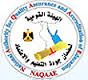 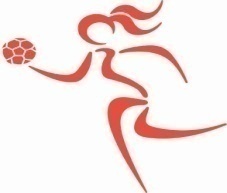  أمانة مجلس الكلية                                                                                       كلية التربية الرياضية للبناتجدول أعمالمجلس الكلية الجلسة رقم ( 187 )المنعقدة يوم الخميس الموافق  21  /  9  / 2017 م** أولاً : المصادقات :ــ**  محضر الجلسة السابقة رقم  (  186 )  بتاريخ   20 / 8 /  2017 م ** القـــــــــرار :ــــ   ...................................................................................................**   ثانياً :ـــ  موضوعات الجلسة الحالية **  الموضوع ( 1 ) :                   المذكرة المعروضة من قسم الدراسات العليا والبحوث بالكلية والمتضمنة موافقة مجلس قسم الترويح والتنظيم والإدارة بالكلية بتاريخ 7 / 9 / 2017م وموافقة لجنة الدراسات العليا والبحوث بتاريخ  / 9 / 2017 م على تسجيل الدارسة / رشا عزمى شريف صالح حمزة      المسجلة لنيل درجة دكتوراة الفلسفة فى التربية الرياضية  فــى موضوع (( الألعاب الصغيرة الترويحية وفاعليتها فى علاج صعوبات تعلم المهارات الأساسية فى كرة السرعة )) وتتكون هيئة الإشراف من الأساتذة :ــ** القـــــــــرار :ــــ ....................................................................................................ـــــــــــــــــــــــــــــــــــــــــــــــــــــــــــــــــــــــــــــــــــــــــــــــــــــــــــــــــــــــــــــــــــــــــــــــــــــــــــــــــــــــــــــــــــــــــــــــــــــــــــــــــــــــــــــــــــــــــــــــــــــــــــــــــــــــــــــــــــــــــــــــــــــــــــــــــــــ** جدول أعمال مجلس الكلية الجلسة 187 بتاريخ 20 / 9 / 2017 م**  الموضوع ( 2 ) :                   المذكرة المعروضة من قسم الدراسات العليا والبحوث بالكلية والمتضمنة موافقة مجلس قسم الترويح والتنظيم والإدارة بالكلية بتاريخ 7 / 9 / 2017م وموافقة لجنة الدراسات العليا والبحوث بتاريخ  / 9 / 2017 م على تسجيل الدارسة / دعاء محمود حسن    المسجلة لنيل درجة دكتوراة الفلسفة فى التربية الرياضية  فــى موضوع (( تقويم التخطيط الإدارى للاتحاد المصرى للأسكواش )) وتتكون هيئة الإشراف** القـــــــــرار :ــــ ....................................................................................................**  الموضوع ( 3 ) :                   المذكرة المعروضة من قسم الدراسات العليا والبحوث بالكلية والمتضمنة موافقة مجلس قسم التمرينات والجمباز والتعبير الحركى بالكلية بتاريخ 10 / 8 / 2016م وموافقة لجنة الدراسات العليا والبحوث بتاريخ  / 9 / 2016 م على تسجيل الدارسة / ندا محمد محمد السيد قاسم  المسجلة لنيل درجة دكتوراة الفلسفة فى التربية الرياضية  فــى موضوع (( فاعلية برنامج مقترح للاتزان على كفاءة المستقبلات الحسية الدهليزية وتنمية مستوى أداء بعض الدورانات فى التعبير الحركى  )) وتتكون هيئة الإشراف من الأساتذة :ــ** القـــــــــرار :ــــ ....................................................................................................**  الموضوع ( 4 ) :                   المذكرة المعروضة من قسم الدراسات العليا والبحوث بالكلية والمتضمنة موافقة مجلس قسم الألعاب بالكلية بتاريخ 10 / 9 / 2017م وموافقة لجنة الدراسات العليا والبحوث بتاريخ   / 9 / 2016 م على تسجيل الدارسة / سحر رشاد محمد عبد الوهاب دياب   المسجلة لنيل درجة دكتوراه الفلسفة فى التربية الرياضية  فــى موضوع (( تأثير تدريبات سرعة رد الفعل وسرعة الأداء على تنمية بعض المتغيرات البدنية والمهارية فى الكرة الطائرة )) وتتكون هيئة الإشراف من الأساتذة :ــ** القـــــــــرار :ــــ ....................................................................................................**  الموضوع ( 5 ) :                   المذكرة المعروضة من قسم الدراسات العليا والبحوث بالكلية والمتضمنة موافقة مجلس قسم مسابقات الميدان والمضمار بالكلية بتاريخ 7 / 9 / 2017م وموافقة لجنة الدراسات العليا والبحوث بتاريخ  / 9 / 2016 م على تسجيل الدارسة / منى إبراهيم شريف   المسجلة لنيل درجة دكتوراه الفلسفة فى التربية الرياضية  فــى موضوع (( خطة استراتيجية مقترحة لتطوير برامج السياحة الرياضية فى سلطنة عمان  )) وتتكون هيئة الإشراف من الأساتذة :ــ** القـــــــــرار :ــــ ....................................................................................................**  الموضوع ( 6 ) :                   المذكرة المعروضة من قسم الدراسات العليا والبحوث بالكلية والمتضمنة موافقة مجلس قسم الترويح والتنظيم والإدارة بالكلية بتاريخ 7 / 9 / 2017م وموافقة لجنة الدراسات العليا والبحوث بتاريخ  / 9 / 2016 م على مناقشة الدارسة / وسام مصطفى محمد محمد   المسجلة لنيل درجة دكتوراة الفلسفة فى التربية الرياضية  فــى موضوع (( تقويم الوضع الحالى لنشاط حركة المرشدات ببعض المدارس الإعدادية والثانوية بمحافظة الدقهلية  )) وتتكون لجنة المناقشة والحكم من الأساتذة :ــ** القـــــــــرار :ــــ ....................................................................................................**  الموضوع ( 7 ) :                   المذكرة المعروضة من قسم الدراسات العليا والبحوث بالكلية والمتضمنة موافقة مجلس قسم مسابقات الميدان والمضمار بالكلية بتاريخ 10 / 9 / 2017م وموافقة لجنة الدراسات العليا والبحوث بتاريخ  / 9 / 2016 م على مناقشة الدارسة / فاتن زكريا أحمد جاد  المسجلة لنيل درجة الماجستير فى التربية الرياضية  فــى موضوع (( تأثير استخدام التعلم المدمج على اتقان مهارة الوثب الطويل للمرحلة الإعدادية  )) وتتكون لجنة المناقشة والحكم من الأساتذة :ـــــــــــــــــــــــــــــــــــــــــــــــــــــــــــــــــــــــــــــــــــــــــــــــــــــــــــــــــــــــــــــــــــــــــــــــــــــــــــــــــــــــــــــــــــــــــــــــــــــــــــــــــــــــــــــــــــــــــــــــــــــــــــــــــــــــــــــــــــــــــــــــــــــــــــــــــــــــ** جدول أعمال مجلس الكلية الجلسة 187 بتاريخ 20 / 9 / 2017 م** القـــــــــرار :ــــ .........................................................................................................**  الموضوع ( 8 ) :                   المذكرة المعروضة من قسم الدراسات العليا والبحوث بالكلية والمتضمنة موافقة مجلس قسم الألعاب بالكلية بتاريخ 10 / 9 / 2017م وموافقة لجنة الدراسات العليا والبحوث بتاريخ  / 9 / 2016 م على مناقشة الدارسة / منار محمود عبد السلام   المسجلة لنيل درجة الماجستير فى التربية الرياضية  فــى موضوع (( تدريبات حركية موجهة للسيطرة الدماغية وتأثيرها على تحسين مستوى الضربة الساحقة فى الكرة الطائرة لطالبات كلية التربية الرياضية بنات جامعة الزقازيق  )) وتتكون لجنة المناقشة والحكم من الأساتذة :ــ** القـــــــــرار :ــــ ....................................................................................................**  الموضوع ( 9 ) :                   المذكرة المعروضة من قسم الدراسات العليا والبحوث بالكلية والمتضمنة موافقة مجلس قسم المناهج وطرق التدريس والتدريب بالكلية بتاريخ 17 / 9 / 2017م وموافقة لجنة الدراسات العليا والبحوث بتاريخ  / 9 / 2016 م على مناقشة الدارسة / هند أحمد محمد مرسى   المسجلة لنيل درجة الماجستير فى التربية الرياضية  فــى موضوع (( برنامج تعليمى قيمى لمواجهة شغب ملاعب الفرق الرياضية المدرسية للكرة الطائرة بالمرحلة الثانوية  )) وتتكون لجنة المناقشة والحكم من الأساتذة :ــــــــــــــــــــــــــــــــــــــــــــــــــــــــــــــــــــــــــــــــــــــــــــــــــــــــــــــــــــــــــــــــــــــــــــــــــــــــــــــــــــــــــــــــــــــــــــــــــــــــــــــــــــــــــــــــــــــــــــــــــــــــــــــــــــــــــــــــــــــــــــــــــــــــــــــــــــــ** جدول أعمال مجلس الكلية الجلسة 187 بتاريخ 20 / 9 / 2017 م** القـــــــــرار :ــــ ....................................................................................................**  الموضوع ( 10 ) :                   المذكرة المعروضة من قسم الدراسات العليا والبحوث بالكلية والمتضمنة موافقة مجلس قسم الألعاب بالكلية بتاريخ 10 / 9 / 2017م وموافقة لجنة الدراسات العليا والبحوث بتاريخ  / 9 / 2016 م على منح الدارسة / أمانى جمعة عبد العظيم درجة دكتوراة الفلسفة فى التربية الرياضية . حيث تم مناقشتها واقترحت اللجنة منحها درجة دكتوراة الفلسفة فى التربية الرياضية .** القـــــــــرار :ــــ ....................................................................................................**  الموضوع ( 11 ) :                   المذكرة المعروضة من قسم الدراسات العليا والبحوث بالكلية والمتضمنة موافقة مجلس قسم التمرينات والجمباز والتعبير الحركى بالكلية بتاريخ 17 / 9 / 2017م وموافقة لجنة الدراسات العليا والبحوث بتاريخ  / 9 / 2016 م على مد مدة التسجيل للدارسة / عفاف زكى محمود المسجلة لنيل درجة الماجستير فى التربية الرياضية  لمدة عام اعتباراً من 23 / 9 / 2017م وحتى 23 / 9 / 2018 م . لحين الإنتهاء من إجراءات المناقشة بناءً على طلب الأساتذة المشرفين ** القـــــــــرار :ــــ ....................................................................................................**  الموضوع ( 12 ) :                   المذكرة المعروضة من قسم الدراسات العليا والبحوث بالكلية والمتضمنة كتاب سفارة دولة الكويت بالقاهرة والمتضمن طلب الموافقة على ألتحاق الدارسة / شريدة حمود حمدان حمير الرشيدى (( كويتية الجنسية ))  بمرحلة الماجستير فى التربية الرياضية للعام الجامعى 2017 / 2018 م ( تخصص مناهج وطرق التدريس ) ** القـــــــــرار :ــــ ....................................................................................................ـــــــــــــــــــــــــــــــــــــــــــــــــــــــــــــــــــــــــــــــــــــــــــــــــــــــــــــــــــــــــــــــــــــــــــــــــــــــــــــــــــــــــــــــــــــــــــــــــــــــــــــــــــــــــــــــــــــــــــــــــــــــــــــــــــــــــــــــــــــــــــــــــــــــــــــــــــــ** جدول أعمال مجلس الكلية الجلسة 187 بتاريخ 20 / 9 / 2017 م**  الموضوع ( 13 ) :                   المذكرة المعروضة من قسم الدراسات العليا والبحوث بالكلية والمتضمنة موافقة مجلس قسم الألعاب بالكلية بتاريخ 17 / 9 / 2017م وموافقة لجنة الدراسات العليا والبحوث بتاريخ  / 9 / 2016 م على تسجيل الدارسة / أمينة أحمد إبراهيم عبد الواحد  المسجلة لنيل درجة دكتوراه الفلسفة فى التربية الرياضية  فــى موضوع (( تأثير برنامج تدريبى على بعض المهارات الهجومية ودافعية الإنجاز فى كرة السلة  )) وتتكون هيئة الإشراف من الأساتذة :ــ** القـــــــــرار :ــــ ....................................................................................................**  الموضوع ( 14 ) :                   المذكرة المعروضة من قسم الدراسات العليا والبحوث بالكلية والمتضمنة موافقة مجلس قسم الألعاب بالكلية بتاريخ 17 / 9 / 2017م وموافقة لجنة الدراسات العليا والبحوث بتاريخ  / 9 / 2016 م على تسجيل الدارسة /  إسراء عطيه محمد  المسجلة لنيل درجة دكتوراه الفلسفة فى التربية الرياضية  فــى موضوع (( تأثير استخدام أسلوبى التبادلى والذاتى على التحصيل المعرفى وتعليم بعض المهارات الهجومية   )) وتتكون هيئة الإشراف من الأساتذة :ــ** القـــــــــرار :ــــ ....................................................................................................**  الموضوع ( 15 ) :                   المذكرة المعروضة من قسم الدراسات العليا والبحوث بالكلية والمتضمنة موافقة مجلس قسم الألعاب بالكلية بتاريخ 17 / 9 / 2017م وموافقة لجنة الدراسات العليا والبحوث بتاريخ  / 9 / 2016 م على تسجيل الدارسة /  الشيماء كمال محمد  المسجلة لنيل درجة دكتوراة الفلسفة فى التربية الرياضية  فــى موضوع (( تأثير الحركات الهجومية على الهجوم الخاطف ومستوى الأداء المهارى فى كرة السلة  )) وتتكون هيئة الإشراف من الأساتذة :ــ** القـــــــــرار :ــــ ....................................................................................................ـــــــــــــــــــــــــــــــــــــــــــــــــــــــــــــــــــــــــــــــــــــــــــــــــــــــــــــــــــــــــــــــــــــــــــــــــــــــــــــــــــــــــــــــــــــــــــــــــــــــــــــــــــــــــــــــــــــــــــــــــــــــــــــــــــــــــــــــــــــــــــــــــــــــــــــــــــــ** جدول أعمال مجلس الكلية الجلسة 187 بتاريخ 20 / 9 / 2017 م**  الموضوع ( 16 ) :                   المذكرة المعروضة من قسم الدراسات العليا والبحوث بالكلية والمتضمنة موافقة مجلس قسم التمرينات والجمباز والتعبير الحركى بالكلية بتاريخ 17 / 9 / 2017م وموافقة لجنة الدراسات العليا والبحوث بتاريخ  / 9 / 2016 م على مناقشة الدارسة / نسمة أحمد امتن إبراهيم   المسجلة لنيل درجة الماجستير فى التربية الرياضية  فــى موضوع (( تأثير استخدام التدريبات الإيقاعية الحركية على تحسين مستوى الأداء لمهارة القفز داخلاً على طاولة القفز  )) وتتكون لجنة المناقشة والحكم من الأساتذة :ــ** القـــــــــرار :ــــ ....................................................................................................**  الموضوع ( 17 ) :                   المذكرة المعروضة من قسم الدراسات العليا والبحوث بالكلية والمتضمنة موافقة مجلس قسم الألعاب بالكلية بتاريخ 17 / 9 / 2017م وموافقة لجنة الدراسات العليا والبحوث بتاريخ  / 9 / 2016 م على مناقشة الدارسة / إسراء اسامة محمد خليل   المسجلة لنيل درجة الماجستير فى التربية الرياضية  فــى موضوع (( تأثير التدريب البالستى على تطوير بعض المتغيرات البدنية والمهارية للاعبات هوكى الميدان  )) وتتكون لجنة المناقشة والحكم من الأساتذة :ــ** القـــــــــرار :ــــ ....................................................................................................ـــــــــــــــــــــــــــــــــــــــــــــــــــــــــــــــــــــــــــــــــــــــــــــــــــــــــــــــــــــــــــــــــــــــــــــــــــــــــــــــــــــــــــــــــــــــــــــــــــــــــــــــــــــــــــــــــــــــــــــــــــــــــــــــــــــــــــــــــــــــــــــــــــــــــــــــــــــ** جدول أعمال مجلس الكلية الجلسة 187 بتاريخ 20 / 9 / 2017 م**  الموضوع ( 18 ) :                   المذكرة المعروضة من قسم الدراسات العليا والبحوث بالكلية والمتضمنة موافقة مجلس قسم التمرينات والجمباز والتعبير الحركى بالكلية بتاريخ 17 / 9 / 2017م وموافقة لجنة الدراسات العليا والبحوث بتاريخ  / 9 / 2016 م على مناقشة الدارسة / نجوى عبد الرحيم سيد  المسجلة لنيل درجة الماجستير فى التربية الرياضية  فــى موضوع (( تأثير برنامج لتمرينات الزومبا على تحسين الشرة العصبى وأضطراب صورة الجسم والحالة النفسية للبدينات  )) وتتكون لجنة المناقشة والحكم من الأساتذة :ــ** القـــــــــرار :ــــ ....................................................................................................**  الموضوع ( 19 ) :                   المذكرة المعروضة من قسم الدراسات العليا والبحوث بالكلية والمتضمنة موافقة مجلس قسم الترويح والتنظيم والإدارة بالكلية بتاريخ 7 / 9 / 2017م وموافقة لجنة الدراسات العليا والبحوث بتاريخ  / 9 / 2016 م على مناقشة الدارسة / سالى سامى حامد إبراهيم   المسجلة لنيل درجة الماجستير فى التربية الرياضية  فــى موضوع (( فعالية إدارة أنشطة مراكز الشباب بمحافظة الشرقية فى تحقيق أهدافها  )) وتتكون لجنة المناقشة والحكم من الأساتذة :ــ** القـــــــــرار :ــــ ....................................................................................................ـــــــــــــــــــــــــــــــــــــــــــــــــــــــــــــــــــــــــــــــــــــــــــــــــــــــــــــــــــــــــــــــــــــــــــــــــــــــــــــــــــــــــــــــــــــــــــــــــــــــــــــــــــــــــــــــــــــــــــــــــــــــــــــــــــــــــــــــــــــــــــــــــــــــــــــــــــــ** جدول أعمال مجلس الكلية الجلسة 187 بتاريخ 20 / 9 / 2017 م**  الموضوع ( 20 ) :                   المذكرة المعروضة من قسم الدراسات العليا والبحوث بالكلية والمتضمنة موافقة مجلس قسم مسابقات الميدان والمضمار بالكلية بتاريخ 10 / 9 / 2017م وموافقة لجنة الدراسات العليا والبحوث بتاريخ  / 9 / 2016 م على مناقشة الدارسة / فاتن زكريا أحمد جاد   المسجلة لنيل درجة الماجستير فى التربية الرياضية  فــى موضوع (( تأثير استخدام التعلم المدمج على اتقان مهارة الوثب الطويل للمرحلة الإعدادية  )) وتتكون لجنة المناقشة والحكم من الأساتذة :ــ** القـــــــــرار :ــــ ....................................................................................................**  الموضوع ( 21 ) :                   المذكرة المعروضة من قسم الدراسات العليا والبحوث بالكلية والمتضمنة موافقة مجلس قسم الترويح والتنظيم والإدارة بالكلية بتاريخ 7 / 9 / 2017م وموافقة لجنة الدراسات العليا والبحوث بتاريخ  / 9 / 2016 م على مناقشة الدارسة / سمر سمير حسن عبد المنصف   المسجلة لنيل درجة الماجستير فى التربية الرياضية  فــى موضوع (( خطة مقترحة لتنمية الموارد البشرية بإدارة النشاط الرياضى لرعاية الشباب بجامعة الزقازيق  )) وتتكون لجنة المناقشة والحكم من الأساتذة :ــ** القـــــــــرار :ــــ ....................................................................................................ـــــــــــــــــــــــــــــــــــــــــــــــــــــــــــــــــــــــــــــــــــــــــــــــــــــــــــــــــــــــــــــــــــــــــــــــــــــــــــــــــــــــــــــــــــــــــــــــــــــــــــــــــــــــــــــــــــــــــــــــــــــــــــــــــــــــــــــــــــــــــــــــــــــــــــــــــــــ** جدول أعمال مجلس الكلية الجلسة 187 بتاريخ 20 / 9 / 2017 م**  الموضوع ( 22 ) :                   المذكرة المعروضة من قسم الدراسات العليا والبحوث بالكلية والمتضمنة موافقة مجلس قسم الترويح والتنظيم والإدارة بالكلية بتاريخ 7 / 9 / 2017م وموافقة لجنة الدراسات العليا والبحوث بتاريخ  / 9 / 2016 م على مناقشة الدارسة / سارة عاطف عبد العال الصافورى   المسجلة لنيل درجة الماجستير فى التربية الرياضية  فــى موضوع (( دور القيادة التحوبلبة فى تطوير أداء رؤساء الأقسام ببعض كليات التربية الرياضية ( من وجه نظر المرؤوسين )  )) وتتكون لجنة المناقشة والحكم من الأساتذة :ــ** القـــــــــرار :ــــ ....................................................................................................**  الموضوع ( 23 ) :                   المذكرة المعروضة من قسم الدراسات العليا والبحوث بالكلية والمتضمنة موافقة مجلس قسم الألعاب بالكلية بتاريخ 17 / 9 / 2017م وموافقة لجنة الدراسات العليا والبحوث بتاريخ  / 9 / 2016 م على مناقشة الدارسة / منار محمود عبد السلام   المسجلة لنيل درجة الماجستير فى التربية الرياضية  فــى موضوع (( تدريبات حركية موجهه للسيطرة الدماغية وتأثيرها على تحسين مستوى الضربة الساحقة فى الكرة الطائرة لطالبات كلية التربية الرياضية بنات جامعة الزقازيق  )) وتتكون لجنة المناقشة والحكم من الأساتذة :ــ** القـــــــــرار :ــــ ....................................................................................................**  الموضوع ( 24 ) :                   المذكرة المعروضة من قسم الدراسات العليا والبحوث بالكلية والمتضمنة موافقة مجلس قسم التمرينات والجمباز والتعبير الحركى بالكلية بتاريخ 17 / 9 / 2017م وموافقة لجنة الدراسات العليا والبحوث بتاريخ  / 9 / 2016 م على مناقشة الدارسة / دينا سليمان السيد سليمان  المسجلة لنيل درجة الماجستير فى التربية الرياضية  فــى موضوع (( المؤشرات البيوكمياتيكية لمهارتى الفجوة والأرابيسك كأسس لوضع تدريبات نوعية فى التعبير الحركى  )) وتتكون لجنة المناقشة والحكم من الأساتذة :ــ** القـــــــــرار :ــــ ....................................................................................................**  الموضوع ( 25 ) :                   المذكرة المعروضة من قسم الدراسات العليا والبحوث بالكلية والمتضمنة موافقة مجلس قسم التمرينات والجمباز والتعبير الحركى بالكلية بتاريخ 17 / 9 / 2017م وموافقة لجنة الدراسات العليا والبحوث بتاريخ  / 9 / 2016 م على مناقشة الدارسة / إيمان فتحى لطفى غازى  المسجلة لنيل درجة الماجستير فى التربية الرياضية  فــى موضوع (( التحليل البيوميكانيكى لمهارة الشقلبة الأمامية على جهاز الحركات الأرضية كأساس لوضع التدريبات النوعية  )) وتتكون لجنة المناقشة والحكم من الأساتذة :ــ** القـــــــــرار :ــــ ....................................................................................................**  الموضوع ( 26 ) :                   المذكرة المعروضة من قسم الدراسات العليا والبحوث بالكلية والمتضمنة موافقة مجلس قسم المناهج وطرق التدريس والتدريب بالكلية بتاريخ 17 / 9 / 2017م وموافقة لجنة الدراسات العليا والبحوث بتاريخ  / 9 / 2016 م على مناقشة الدارسة / هدير مجدى حستن محمود عامر   المسجلة لنيل درجة الماجستير فى التربية الرياضية  فــى موضوع (( دراسة مقارنة لنواتج التعلم للتربية البدنية المعدلة فى ضوء متطلبات إعداد معلمة التربية الرياضية ببعض الكليات المتخصصة المعتمدة  )) وتتكون لجنة المناقشة والحكم من الأساتذة :ــ** القـــــــــرار :ــــ ....................................................................................................**  الموضوع ( 27 ) :                   المذكرة المعروضة من قسم الدراسات العليا والبحوث بالكلية والمتضمنة موافقة مجلس قسم المناهج وطرق التدريس والتدريب بالكلية بتاريخ 17 / 9 / 2017م وموافقة لجنة الدراسات العليا والبحوث بتاريخ  / 9 / 2016 م على مناقشة الدارسة / سمر محمد وفاء الدين محمد  المسجلة لنيل درجة الماجستير فى التربية الرياضية  فــى موضوع (( فاعلية برنامج تعليمى باستخدام الفيديو التفاعلى على تعلم سباحة الزحف على البطن  )) وتتكون لجنة المناقشة والحكم من الأساتذة :ــ** القـــــــــرار :ــــ ....................................................................................................**  الموضوع ( 28 ) :                   المذكرة المعروضة من قسم الدراسات العليا والبحوث بالكلية والمتضمنة موافقة مجلس قسم العلوم التربوية والاجتماعية بالكلية بتاريخ 17 / 9 / 2017م وموافقة لجنة الدراسات العليا والبحوث بتاريخ  / 9 / 2016 م على مناقشة الدارسة / عزة أحمد السيد موسى المسجلة لنيل درجة الماجستير فى التربية الرياضية  فــى موضوع (( الصلابة العقلية وعلاقتها بالثقة بالنفس والمستوى الرقمى لسباق 100م حواجز  )) وتتكون لجنة المناقشة والحكم من الأساتذة :ـــــــــــــــــــــــــــــــــــــــــــــــــــــــــــــــــــــــــــــــــــــــــــــــــــــــــــــــــــــــــــــــــــــــــــــــــــــــــــــــــــــــــــــــــــــــــــــــــــــــــــــــــــــــــــــــــــــــــــــــــــــــــــــــــــــــــــــــــــــــــــــــــــــــــــــــــــــــ** جدول أعمال مجلس الكلية الجلسة 187 بتاريخ 20 / 9 / 2017 م** القـــــــــرار :ــــ ....................................................................................................**  الموضوع ( 29 ) :                   المذكرة المعروضة من قسم الدراسات العليا والبحوث بالكلية والمتضمنة موافقة مجلس قسم العلوم التربوية والاجتماعية بالكلية بتاريخ 17 / 9 / 2017م وموافقة لجنة الدراسات العليا والبحوث بتاريخ  / 9 / 2016 م على مناقشة الدارسة / رضوى عبد العظيم محمد حبتو المسجلة لنيل درجة الماجستير فى التربية الرياضية  فــى موضوع (( التردد النفسى وعلاقته بالإستجاة الإنفعالية ومستوى الأداء المهارى فى السباحة  )) وتتكون لجنة المناقشة والحكم من الأساتذة :ــ** القـــــــــرار :ــــ ....................................................................................................**  الموضوع ( 30 ) :                   المذكرة المعروضة من قسم الدراسات العليا والبحوث بالكلية والمتضمنة موافقة مجلس قسم المناهج وطرق التدريس والتدريب بالكلية بتاريخ 17 / 9 / 2017م وموافقة لجنة الدراسات العليا والبحوث بتاريخ  / 9 / 2016 م على منح الدارسة / ميادة إبراهيم أحمد عثمان درجة الماجستير فى التربية الرياضية . حيث تم مناقشتها واقترحت اللجنة منحها درجة الماجستير فى التربية الرياضية .ـــــــــــــــــــــــــــــــــــــــــــــــــــــــــــــــــــــــــــــــــــــــــــــــــــــــــــــــــــــــــــــــــــــــــــــــــــــــــــــــــــــــــــــــــــــــــــــــــــــــــــــــــــــــــــــــــــــــــــــــــــــــــــــــــــــــــــــــــــــــــــــــــــــــــــــــــــــ** جدول أعمال مجلس الكلية الجلسة 187 بتاريخ 20 / 9 / 2017 م**  الموضوع ( 31 ) :                   المذكرة المعروضة من قسم الدراسات العليا والبحوث بالكلية والمتضمنة موافقة مجلس قسم التمرينات والجمباز والتعبير الحركى بالكلية بتاريخ 17 / 9 / 2017م وموافقة لجنة الدراسات العليا والبحوث بتاريخ  / 9 / 2016 م على منح الدارسة / إسراء حستن حستن السيد حجازى درجة الماجستير فى التربية الرياضية . حيث تم مناقشتها واقترحت اللجنة منحها درجة الماجستير فى التربية الرياضية .** القـــــــــرار :ــــ ....................................................................................................**  الموضوع ( 32 ) :                   المذكرة المعروضة من السيدة الأستاذ الدكتور / وكيل الكلية للدراسات العليا والبحوث والمتضمنة طلب الموافقة تعديل نص المادة ( 16 ) من لائحة النشر العلمى بالمجلة الكلية ( مجلة بحوث التربية الشاملة ) والخاص بتعديل رسوم التحكيم والنشر بالمجلة وفقاً لما ورد بالمذكرة ** القـــــــــرار :ــــ ....................................................................................................**  الموضوع (  33  ) :                     المذكرة المعروضة من السيدة الاستاذ الدكتور / رئيس قسم الرياضات المائية والمنازلات بالكلية والمتضمنة موافقة مجلس القسم على الطلب المقدم من السيدة المدرس المساعد / إلهام أحمد عبد اللطيف بذات القسم والتى تلتمس الموافقة على منحها أجازة رعاية طفل بدون مرتب لمدة عام ** القـــــــــرار :ــــ ....................................................................................................**  الموضوع (  34  ) :                     المذكرة المعروضة من السيدة الاستاذ الدكتور / رئيس قسم الرياضات المائية والمنازلات بالكلية والمتضمنة موافقة مجلس القسم على الطلب المقدم من السيدة الدكتور / الشيماء السيد عبد اللطيف بذات القسم والتى تلتمس الموافقة على منحها أجازة رعاية طفل بدون مرتب لمدة عام ** القـــــــــرار :ــــ ....................................................................................................ـــــــــــــــــــــــــــــــــــــــــــــــــــــــــــــــــــــــــــــــــــــــــــــــــــــــــــــــــــــــــــــــــــــــــــــــــــــــــــــــــــــــــــــــــــــــــــــــــــــــــــــــــــــــــــــــــــــــــــــــــــــــــــــــــــــــــــــــــــــــــــــــــــــــــــــــــــــ** جدول أعمال مجلس الكلية الجلسة 176 بتاريخ 20 / 9 / 2016 م**  الموضوع ( 35 ) : .............................................................................................................................................................................................................................................................................................................................................................................................................................................................................................................................................................................................** القـــــــــرار :ــــ ....................................................................................................**  الموضوع ( 36 ) : .............................................................................................................................................................................................................................................................................................................................................................................................................................................................................................................................................................................................** القـــــــــرار :ــــ ....................................................................................................**  الموضوع ( 37 ) : .............................................................................................................................................................................................................................................................................................................................................................................................................................................................................................................................................................................................** القـــــــــرار :ــــ ....................................................................................................**  الموضوع ( 38 ) : .............................................................................................................................................................................................................................................................................................................................................................................................................................................................................................................................................................................................** القـــــــــرار :ــــ ....................................................................................................ـــــــــــــــــــــــــــــــــــــــــــــــــــــــــــــــــــــــــــــــــــــــــــــــــــــــــــــــــــــــــــــــــــــــــــــــــــــــــــــــــــــــــــــــــــــــــــــــــــــــــــــــــــــــــــــــــــــــــــــــــــــــــــــــــــــــــــــــــــــــــــــــــــــــــــــــــــــ** جدول أعمال مجلس الكلية الجلسة 187 بتاريخ 20 / 9 / 2017 م**  الموضوع ( 39 ) : .............................................................................................................................................................................................................................................................................................................................................................................................................................................................................................................................................................................................** القـــــــــرار :ــــ ....................................................................................................**  الموضوع ( 40 ) : .............................................................................................................................................................................................................................................................................................................................................................................................................................................................................................................................................................................................** القـــــــــرار :ــــ ....................................................................................................**  الموضوع ( 41 ) : .............................................................................................................................................................................................................................................................................................................................................................................................................................................................................................................................................................................................** القـــــــــرار :ــــ ....................................................................................................**  الموضوع ( 42 ) : .............................................................................................................................................................................................................................................................................................................................................................................................................................................................................................................................................................................................** القـــــــــرار :ــــ ....................................................................................................ـــــــــــــــــــــــــــــــــــــــــــــــــــــــــــــــــــــــــــــــــــــــــــــــــــــــــــــــــــــــــــــــــــــــــــــــــــــــــــــــــــــــــــــــــــــــــــــــــــــــــــــــــــــــــــــــــــــــــــــــــــــــــــــــــــــــــــــــــــــــــــــــــــــــــــــــــــــ** جدول أعمال مجلس الكلية الجلسة 187 بتاريخ 20 / 9 / 2017 م**  الموضوع ( 43 ) : .............................................................................................................................................................................................................................................................................................................................................................................................................................................................................................................................................................................................** القـــــــــرار :ــــ ....................................................................................................**  الموضوع ( 44 ) : .............................................................................................................................................................................................................................................................................................................................................................................................................................................................................................................................................................................................** القـــــــــرار :ــــ ....................................................................................................**  الموضوع ( 45 ) : .............................................................................................................................................................................................................................................................................................................................................................................................................................................................................................................................................................................................** القـــــــــرار :ــــ ....................................................................................................**  الموضوع ( 46 ) : .............................................................................................................................................................................................................................................................................................................................................................................................................................................................................................................................................................................................** القـــــــــرار :ــــ ....................................................................................................ـــــــــــــــــــــــــــــــــــــــــــــــــــــــــــــــــــــــــــــــــــــــــــــــــــــــــــــــــــــــــــــــــــــــــــــــــــــــــــــــــــــــــــــــــــــــــــــــــــــــــــــــــــــــــــــــــــــــــــــــــــــــــــــــــــــــــــــــــــــــــــــــــــــــــــــــــــــ** جدول أعمال مجلس الكلية الجلسة 187 بتاريخ 20 / 9 / 2017 مأمانة مجلس الكلية                                                                                    كلية التربية الرياضية للبناتمحضر اجتماع مجلس الكلية الجلسة ((  187 ))المنعقدة يوم الأربعاء  الموافق 20 /  9 /  2017 م   أنه فى يوم الأربعاء الموافق  20 / 9 / 2017 م . اجتمع مجلس الكلية بجلسته  ( 187 ) برئاسة الأستاذ الدكتور / إيمان سعد زغلول  عميد الكلية ورئيس المجلس وبحضور كلاً من السادة الأساتذة الأعضاء :اعتذر عن الحضور : 1ــ أ.د. عماد البنان                                2 ــ الأستاذة / أمال جمال سليمان3ــ أ.د. نادية محمد الصاوى                     4 ــ أ.د. ليلى حامد صوان5ــ أ.د. فايزة أحمد خضر                         6ــ أ.د. علياء سعيد عزمى       7 ــ أ.م.د. أمل أحمد مصطفى                       امين سر الجلسة :ــ  أ.د. إيمان محمد محمد محمود     بدأت السيدة الأستاذ الدكتور / إيمان سعد زغلول  عميد الكليةورئيس المجلس "  بسم الله الرحمن الرحيم " ورحبت  بالسادة الحضور .وتقدمت سيادتها بالتهنئة للسادة أعضاء المجلس وأسرة الكلية بمناسبة بدء العام الجامعى 2017 / 2018 م  ثم  قامت سيادتها بالترحيب بالسادة أعضاء المجلس الجدد . وتقدمت بالشكر للسادة أعضاء المجلس المنتهية مدة عضويتهن بالمجلس على ما قدمتهن خلال فترة تواجدهن بالمجلس . وقامت سيادتها بعرض موضوعات المجلس على النحو التالى :ـــــــــــــــــــــــــــــــــــــــــــــــــــــــــــــــــــــــــــــــــــــــــــــــــــــــــــــــــــــــــــــــــــــــــــــــــــــــــــــــــــــــــــــــــــــــــــــــــــــــــــــــــــ** محضر اجتماع مجلس الكلية الجلسة 188 بتاريخ 20 / 9 / 2017 م** أولاً : المصادقات :ــ**  محضر الجلسة السابقة رقم  (  187 )  بتاريخ   20 / 8 /  2017 م ** القـــــــــرار :ــــ   ((  المصادقــــــــــــــــــــة  ))**   ثانياً :ـــ  موضوعات الجلسة الحالية **  الموضوع ( 1 ) :                   المذكرة المعروضة من قسم الدراسات العليا والبحوث بالكلية والمتضمنة موافقة مجلس قسم الترويح والتنظيم والإدارة بالكلية بتاريخ 7 / 9 / 2017م وموافقة لجنة الدراسات العليا والبحوث بتاريخ 20 / 9 / 2017 م على تسجيل الدارسة / رشا عزمى شريف صالح حمزة      المسجلة لنيل درجة دكتوراة الفلسفة فى التربية الرياضية  فــى موضوع (( الألعاب الصغيرة الترويحية وفاعليتها فى علاج صعوبات تعلم المهارات الأساسية فى كرة السرعة )) وتتكون هيئة الإشراف من الأساتذة :ــ** القـــــــــرار :ــــ ((  الموافقـــــــــــــــــــة  ))**  الموضوع ( 2 ) :                   المذكرة المعروضة من قسم الدراسات العليا والبحوث بالكلية والمتضمنة موافقة مجلس قسم الترويح والتنظيم والإدارة بالكلية بتاريخ 7 / 9 / 2017م وموافقة لجنة الدراسات العليا والبحوث بتاريخ 20 / 9 / 2017 م على تسجيل الدارسة / دعاء محمود حسن    المسجلة لنيل درجة دكتوراة الفلسفة فى التربية الرياضية  فــى موضوع (( تقويم التخطيط الإدارى للاتحاد المصرى للأسكواش )) وتتكون هيئة الإشراف** القـــــــــرار :ــــ ((  الموافقـــة مع إضافى السيدة أ.د. سميرة محمد خليل أستاذ الإدارة الرياضية بالكلية على البحث   ))ــــــــــــــــــــــــــــــــــــــــــــــــــــــــــــــــــــــــــــــــــــــــــــــــــــــــــــــــــــــــــــــــــــــــــــــــــــــــــــــــــــــــــــــــــــــــ** محضر اجتماع مجلس الكلية الجلسة 188 بتاريخ 20 / 9 / 2017 م**  الموضوع ( 3 ) :                   المذكرة المعروضة من قسم الدراسات العليا والبحوث بالكلية والمتضمنة موافقة مجلس قسم التمرينات والجمباز والتعبير الحركى بالكلية بتاريخ 10 / 8 / 2016م وموافقة لجنة الدراسات العليا والبحوث بتاريخ 20 / 9 / 2017 م على تسجيل الدارسة / ندا محمد محمد السيد قاسم  المسجلة لنيل درجة دكتوراة الفلسفة فى التربية الرياضية  فــى موضوع (( فاعلية برنامج مقترح للاتزان على كفاءة المستقبلات الحسية الدهليزية وتنمية مستوى أداء بعض الدورانات فى التعبير الحركى  )) وتتكون هيئة الإشراف من الأساتذة :ــ** القـــــــــرار :ــــ ((  الموافقـــــــــــــــــــة  ))**  الموضوع ( 4 ) :                   المذكرة المعروضة من قسم الدراسات العليا والبحوث بالكلية والمتضمنة موافقة مجلس قسم الألعاب بالكلية بتاريخ 10 / 9 / 2017م وموافقة لجنة الدراسات العليا والبحوث بتاريخ  20 / 9 / 2017 م على تسجيل الدارسة / سحر رشاد محمد عبد الوهاب دياب   المسجلة لنيل درجة دكتوراه الفلسفة فى التربية الرياضية  فــى موضوع (( تأثير تدريبات سرعة رد الفعل وسرعة الأداء على تنمية بعض المتغيرات البدنية والمهارية فى الكرة الطائرة )) وتتكون هيئة الإشراف من الأساتذة :ــ** القـــــــــرار :ــــ ((  الموافقـــــــــــــــــــة  ))**  الموضوع ( 5 ) :                   المذكرة المعروضة من قسم الدراسات العليا والبحوث بالكلية والمتضمنة موافقة مجلس قسم الترويح والتنظيم والإدارة بالكلية بتاريخ 7 / 9 / 2017م وموافقة لجنة الدراسات العليا والبحوث بتاريخ 20 / 9 / 2017 م على تسجيل الدارسة / منى إبراهيم شريف   المسجلة لنيل درجة دكتوراه الفلسفة فى التربية الرياضية  فــى موضوع (( خطة استراتيجية مقترحة لتطوير برامج السياحة الرياضية فى سلطنة عمان  )) وتتكون هيئة الإشراف من الأساتذة :ــ** القـــــــــرار :ــــ               ((  الموافقـــــــــــــــــــــة  ))**  الموضوع ( 6 ) :                   المذكرة المعروضة من قسم الدراسات العليا والبحوث بالكلية والمتضمنة موافقة مجلس قسم الترويح والتنظيم والإدارة بالكلية بتاريخ 7 / 9 / 2017م وموافقة لجنة الدراسات العليا والبحوث بتاريخ  / 9 / 2017 م على مناقشة الدارسة / وسام مصطفى محمد كمال السمنودى المسجلة لنيل درجة دكتوراة الفلسفة فى التربية الرياضية  فــى موضوع (( تقويم الوضع الحالى لنشاط حركة المرشدات ببعض المدارس الإعدادية والثانوية بمحافظة الدقهلية  )) وتتكون لجنة المناقشة والحكم من الأساتذة :ــ** القـــــــــرار :ــــ ((  الموافقـــــــــــــــــــة  ))**  الموضوع ( 7 ) :                   المذكرة المعروضة من قسم الدراسات العليا والبحوث بالكلية والمتضمنة موافقة مجلس قسم مسابقات الميدان والمضمار بالكلية بتاريخ 10 / 9 / 2017م وموافقة لجنة الدراسات العليا والبحوث بتاريخ 20 / 9 / 2017 م على مناقشة الدارسة / فاتن زكريا أحمد جاد  المسجلة لنيل درجة الماجستير فى التربية الرياضية  فــى موضوع (( تأثير استخدام التعلم المدمج على اتقان مهارة الوثب الطويل للمرحلة الإعدادية  )) وتتكون لجنة المناقشة والحكم من الأساتذة :ــ** القـــــــــرار :ــــ((  الموافقـــــــــــــــــة  ))ــــــــــــــــــــــــــــــــــــــــــــــــــــــــــــــــــــــــــــــــــــــــــــــــــــــــــــــــــــــــــــــــــــــــــــــــــــــــــــــــــــــــــــــــــــــــ** محضر اجتماع مجلس الكلية الجلسة 188 بتاريخ 20 / 9 / 2017 م**  الموضوع ( 8 ) :                   المذكرة المعروضة من قسم الدراسات العليا والبحوث بالكلية والمتضمنة موافقة مجلس قسم الألعاب بالكلية بتاريخ 10 / 9 / 2017م وموافقة لجنة الدراسات العليا والبحوث بتاريخ  20 / 9 / 2017 م على مناقشة الدارسة / منار محمود عبد السلام   المسجلة لنيل درجة الماجستير فى التربية الرياضية  فــى موضوع (( تدريبات حركية موجهة للسيطرة الدماغية وتأثيرها على تحسين مستوى الضربة الساحقة فى الكرة الطائرة لطالبات كلية التربية الرياضية بنات جامعة الزقازيق  )) وتتكون لجنة المناقشة والحكم من الأساتذة :ــ** القـــــــــرار :ــــ ((  الموافقـــــــــــــــــــة  ))**  الموضوع ( 9 ) :                   المذكرة المعروضة من قسم الدراسات العليا والبحوث بالكلية والمتضمنة موافقة مجلس قسم المناهج وطرق التدريس والتدريب بالكلية بتاريخ 17 / 9 / 2017م وموافقة لجنة الدراسات العليا والبحوث بتاريخ 20 / 9 / 2017 م على مناقشة الدارسة / هند أحمد محمد مرسى   المسجلة لنيل درجة الماجستير فى التربية الرياضية  فــى موضوع (( برنامج تعليمى قيمى لمواجهة شغب ملاعب الفرق الرياضية المدرسية للكرة الطائرة بالمرحلة الثانوية  )) وتتكون لجنة المناقشة والحكم من الأساتذة :ــ** القـــــــــرار :ــــ ((  الموافقـــــــــــــــــــة  ))ــــــــــــــــــــــــــــــــــــــــــــــــــــــــــــــــــــــــــــــــــــــــــــــــــــــــــــــــــــــــــــــــــــــــــــــــــــــــــــــــــــــــــــــــــــــــ** محضر اجتماع مجلس الكلية الجلسة 188 بتاريخ 20 / 9 / 2017 م**  الموضوع ( 10 ) :                   المذكرة المعروضة من قسم الدراسات العليا والبحوث بالكلية والمتضمنة موافقة مجلس قسم الألعاب بالكلية بتاريخ 10 / 9 / 2017م وموافقة لجنة الدراسات العليا والبحوث بتاريخ 20 / 9 / 2017 م على منح الدارسة / أمانى جمعة عبد العظيم درجة دكتوراة الفلسفة فى التربية الرياضية . حيث تم مناقشتها واقترحت اللجنة منحها درجة دكتوراة الفلسفة فى التربية الرياضية .** القـــــــــرار :ــــ ((  الموافقـــــــــــــــــــة  ))**  الموضوع ( 11 ) :                   المذكرة المعروضة من قسم الدراسات العليا والبحوث بالكلية والمتضمنة موافقة مجلس قسم التمرينات والجمباز والتعبير الحركى بالكلية بتاريخ 17 / 9 / 2017م وموافقة لجنة الدراسات العليا والبحوث بتاريخ 20 / 9 / 2017 م على مد مدة التسجيل للدارسة / عفاف زكى محمود المسجلة لنيل درجة الماجستير فى التربية الرياضية  لمدة عام اعتباراً من 23 / 9 / 2017م وحتى 23 / 9 / 2018 م . لحين الإنتهاء من إجراءات المناقشة بناءً على طلب الأساتذة المشرفين ** القـــــــــرار :ــــ ((  الموافقـــــــــــــــــــة  ))**  الموضوع ( 12 ) :                   المذكرة المعروضة من قسم الدراسات العليا والبحوث بالكلية والمتضمنة كتاب سفارة دولة الكويت بالقاهرة والمتضمن طلب الموافقة على ألتحاق الدارسة / شريدة حمود حمدان حمير الرشيدى (( كويتية الجنسية ))  بمرحلة الماجستير فى التربية الرياضية للعام الجامعى 2017 / 2018 م ( تخصص مناهج وطرق التدريس ) ** القـــــــــرار :ــــ ((  الموافقـــــــــــــــــــة  ))**  الموضوع ( 13 ) :                   المذكرة المعروضة من قسم الدراسات العليا والبحوث بالكلية والمتضمنة موافقة مجلس قسم الألعاب بالكلية بتاريخ 17 / 9 / 2017م وموافقة لجنة الدراسات العليا والبحوث بتاريخ  20 / 9 / 2017 م على تسجيل الدارسة / أمينة أحمد إبراهيم عبد الواحد  المسجلة لنيل درجة دكتوراه الفلسفة فى التربية الرياضية  فــى موضوع (( تأثير برنامج تدريبى على بعض المهارات الهجومية ودافعية الإنجاز فى كرة السلة  )) وتتكون هيئة الإشراف من الأساتذة :ــ** القـــــــــرار :ــــ                ((  الموافقــــــــــــــــة  ))**  الموضوع ( 14 ) :                   المذكرة المعروضة من قسم الدراسات العليا والبحوث بالكلية والمتضمنة موافقة مجلس قسم الألعاب بالكلية بتاريخ 17 / 9 / 2017م وموافقة لجنة الدراسات العليا والبحوث بتاريخ  20 / 9 / 2017 م على تسجيل الدارسة /  إسراء عطيه محمد  المسجلة لنيل درجة دكتوراه الفلسفة فى التربية الرياضية  فــى موضوع (( تأثير استخدام برنامج تعليمى بأسلوبى التبادلى والذاتى على التحصيل المعرفى وتعليم بعض المهارات الهجومية فى كرة السلة  )) وتتكون هيئة الإشراف من الأساتذة :ــ** القـــــــــرار :ــــ ((  الموافقـــــــــــــــــــة  ))**  الموضوع ( 15 ) :                   المذكرة المعروضة من قسم الدراسات العليا والبحوث بالكلية والمتضمنة موافقة مجلس قسم الألعاب بالكلية بتاريخ 17 / 9 / 2017م وموافقة لجنة الدراسات العليا والبحوث بتاريخ  20 / 9 / 2017 م على تسجيل الدارسة /  الشيماء كمال محمد  المسجلة لنيل درجة دكتوراة الفلسفة فى التربية الرياضية  فــى موضوع (( تأثير الحركات الهجومية على الهجوم الخاطف ومستوى الأداء المهارى فى كرة السلة  )) وتتكون هيئة الإشراف من الأساتذة :ــ** القـــــــــرار :ــــ ((  الموافقـــــــــــــــــــة  ))**  الموضوع ( 16 ) :                   المذكرة المعروضة من قسم الدراسات العليا والبحوث بالكلية والمتضمنة موافقة مجلس قسم التمرينات والجمباز والتعبير الحركى بالكلية بتاريخ 17 / 9 / 2017م وموافقة لجنة الدراسات العليا والبحوث بتاريخ 20 / 9 / 2017 م على مناقشة الدارسة / نسمة أحمد امتن إبراهيم   المسجلة لنيل درجة الماجستير فى التربية الرياضية  فــى موضوع (( تأثير استخدام التدريبات الإيقاعية الحركية على تحسين مستوى الأداء لمهارة القفز داخلاً على طاولة القفز  )) وتتكون لجنة المناقشة والحكم من الأساتذة :ــ** القـــــــــرار :ــــ ((  الموافقـــــــــــــــــــة  ))**  الموضوع ( 17 ) :                   المذكرة المعروضة من قسم الدراسات العليا والبحوث بالكلية والمتضمنة موافقة مجلس قسم المناهج وطرق التدريس والتدريب بالكلية بتاريخ 17 / 9 / 2017م وموافقة لجنة الدراسات العليا والبحوث بتاريخ  / 9 / 2016 م على مناقشة الدارسة / إسراء اسامة محمد خليل   المسجلة لنيل درجة الماجستير فى التربية الرياضية  فــى موضوع (( تأثير التدريب البالستى على تطوير بعض المتغيرات البدنية والمهارية للاعبات هوكى الميدان  )) وتتكون لجنة المناقشة والحكم من الأساتذة :ــ** القـــــــــرار :ــــ ((  الموافقــــــــــــــــــة  ))**  الموضوع ( 18 ) :                   المذكرة المعروضة من قسم الدراسات العليا والبحوث بالكلية والمتضمنة موافقة مجلس قسم التمرينات والجمباز والتعبير الحركى بالكلية بتاريخ 17 / 9 / 2017م وموافقة لجنة الدراسات العليا والبحوث بتاريخ 20 / 9 / 2017 م على مناقشة الدارسة / نجوى عبد الرحيم سيد  المسجلة لنيل درجة الماجستير فى التربية الرياضية  فــى موضوع (( تأثير برنامج لتمرينات الزومبا على تحسين الشرة العصبى وأضطراب صورة الجسم والحالة النفسية للبدينات  )) وتتكون لجنة المناقشة والحكم من الأساتذة :ــ** القـــــــــرار :ــــ ((  الموافقـــــــــــــــــــة  ))ــــــــــــــــــــــــــــــــــــــــــــــــــــــــــــــــــــــــــــــــــــــــــــــــــــــــــــــــــــــــــــــــــــــــــــــــــــــــــــــــــــــــــــــــــــــــ** محضر اجتماع مجلس الكلية الجلسة 188 بتاريخ 20 / 9 / 2017 م**  الموضوع ( 19 ) :                   المذكرة المعروضة من قسم الدراسات العليا والبحوث بالكلية والمتضمنة موافقة مجلس قسم الترويح والتنظيم والإدارة بالكلية بتاريخ 7 / 9 / 2017م وموافقة لجنة الدراسات العليا والبحوث بتاريخ 20 / 9 / 2017 م على مناقشة الدارسة / سالى سامى حامد إبراهيم   المسجلة لنيل درجة الماجستير فى التربية الرياضية  فــى موضوع (( فعالية إدارة أنشطة مراكز الشباب بمحافظة الشرقية فى تحقيق أهدافها  )) وتتكون لجنة المناقشة والحكم من الأساتذة :ــ** القـــــــــرار :ــــ ((  الموافقـــــــــــــــــــة  ))**  الموضوع ( 20 ) :                   المذكرة المعروضة من قسم الدراسات العليا والبحوث بالكلية والمتضمنة موافقة مجلس قسم الترويح والتنظيم والإدارة بالكلية بتاريخ 7 / 9 / 2017م وموافقة لجنة الدراسات العليا والبحوث بتاريخ 20 / 9 / 2017 م على مناقشة الدارسة / سمر سمير حسن عبد المنصف   المسجلة لنيل درجة الماجستير فى التربية الرياضية  فــى موضوع (( خطة مقترحة لتنمية الموارد البشرية بإدارة النشاط الرياضى لرعاية الشباب بجامعة الزقازيق  )) وتتكون لجنة المناقشة والحكم من الأساتذة :ــ** القـــــــــرار :ــــ ((  الموافقـــــــــــــــــــة  ))ــــــــــــــــــــــــــــــــــــــــــــــــــــــــــــــــــــــــــــــــــــــــــــــــــــــــــــــــــــــــــــــــــــــــــــــــــــــــــــــــــــــــــــــــــــــــ** محضر اجتماع مجلس الكلية الجلسة 188 بتاريخ 20 / 9 / 2017 م**  الموضوع ( 21 ) :                   المذكرة المعروضة من قسم الدراسات العليا والبحوث بالكلية والمتضمنة موافقة مجلس قسم الترويح والتنظيم والإدارة بالكلية بتاريخ 7 / 9 / 2017م وموافقة لجنة الدراسات العليا والبحوث بتاريخ  / 9 / 2016 م على مناقشة الدارسة / سارة عاطف عبد العال الصافورى   المسجلة لنيل درجة الماجستير فى التربية الرياضية  فــى موضوع (( دور القيادة التحويلية فى تطوير أداء رؤساء الأقسام ببعض كليات التربية الرياضية ( من وجه نظر المرؤوسين )  )) وتتكون لجنة المناقشة والحكم من الأساتذة :ــ** القـــــــــرار :ــــ ((  الموافقـــــــــــــــــــة  ))**  الموضوع ( 22 ) :                   المذكرة المعروضة من قسم الدراسات العليا والبحوث بالكلية والمتضمنة موافقة مجلس قسم الألعاب بالكلية بتاريخ 17 / 9 / 2017م وموافقة لجنة الدراسات العليا والبحوث بتاريخ 20 / 9 / 2017 م على مناقشة الدارسة / منار محمود عبد السلام   المسجلة لنيل درجة الماجستير فى التربية الرياضية  فــى موضوع (( تدريبات حركية موجهه للسيطرة الدماغية وتأثيرها على تحسين مستوى الضربة الساحقة فى الكرة الطائرة لطالبات كلية التربية الرياضية بنات جامعة الزقازيق  )) وتتكون لجنة المناقشة والحكم من الأساتذة :ــ** القـــــــــرار :ــــ ((  الموافقـــــــــــــــــــة  ))**  الموضوع ( 23 ) :                   المذكرة المعروضة من قسم الدراسات العليا والبحوث بالكلية والمتضمنة موافقة مجلس قسم التمرينات والجمباز والتعبير الحركى بالكلية بتاريخ 17 / 9 / 2017م وموافقة لجنة الدراسات العليا والبحوث بتاريخ  / 9 / 2016 م على مناقشة الدارسة / دينا سليمان السيد سليمان  المسجلة لنيل درجة الماجستير فى التربية الرياضية  فــى موضوع (( المؤشرات البيوكمياتيكية لمهارتى الفجوة والأرابيسك كأسس لوضع تدريبات نوعية فى التعبير الحركى  )) وتتكون لجنة المناقشة والحكم من الأساتذة :ــ** القـــــــــرار :ــــ ((  الموافقـــــــــــــــــــة  ))**  الموضوع ( 24 ) :                   المذكرة المعروضة من قسم الدراسات العليا والبحوث بالكلية والمتضمنة موافقة مجلس قسم التمرينات والجمباز والتعبير الحركى بالكلية بتاريخ 17 / 9 / 2017م وموافقة لجنة الدراسات العليا والبحوث بتاريخ  / 9 / 2016 م على مناقشة الدارسة / إيمان فتحى لطفى غازى  المسجلة لنيل درجة الماجستير فى التربية الرياضية  فــى موضوع (( التحليل البيوميكانيكى لمهارة الشقلبة الأمامية على جهاز الحركات الأرضية كأساس لوضع التدريبات النوعية  )) وتتكون لجنة المناقشة والحكم من الأساتذة :ــ** القـــــــــرار :ــــ ((  الموافقـــــــــــــــــــة  ))**  الموضوع ( 25 ) :                   المذكرة المعروضة من قسم الدراسات العليا والبحوث بالكلية والمتضمنة موافقة مجلس قسم المناهج وطرق التدريس والتدريب بالكلية بتاريخ 17 / 9 / 2017م وموافقة لجنة الدراسات العليا والبحوث بتاريخ 20 / 9 / 2017 م على مناقشة الدارسة / هدير مجدى حستن محمود عامر   المسجلة لنيل درجة الماجستير فى التربية الرياضية  فــى موضوع (( دراسة مقارنة لنواتج التعلم للتربية البدنية المعدلة فى ضوء متطلبات إعداد معلمة التربية الرياضية ببعض الكليات المتخصصة المعتمدة  )) وتتكون لجنة المناقشة والحكم من الأساتذة :ــ** القـــــــــرار :ــــ ((  الموافقــــــــــــــــة  ))**  الموضوع ( 26 ) :                   المذكرة المعروضة من قسم الدراسات العليا والبحوث بالكلية والمتضمنة موافقة مجلس قسم المناهج وطرق التدريس والتدريب بالكلية بتاريخ 17 / 9 / 2017م وموافقة لجنة الدراسات العليا والبحوث بتاريخ 20 / 9 / 2017 م على مناقشة الدارسة / سمر محمد وفاء الدين محمد  المسجلة لنيل درجة الماجستير فى التربية الرياضية  فــى موضوع (( فاعلية برنامج تعليمى باستخدام الفيديو التفاعلى على تعلم سباحة الزحف على البطن  )) وتتكون لجنة المناقشة والحكم من الأساتذة :ــ** القـــــــــرار :ــــ ((  الموافقـــــــــــــــــــة  ))**  الموضوع ( 27 ) :                   المذكرة المعروضة من قسم الدراسات العليا والبحوث بالكلية والمتضمنة موافقة مجلس قسم العلوم التربوية والاجتماعية بالكلية بتاريخ 17 / 9 / 2017م وموافقة لجنة الدراسات العليا والبحوث بتاريخ 20 / 9 / 2017 م على مناقشة الدارسة / عزة أحمد السيد موسى المسجلة لنيل درجة الماجستير فى التربية الرياضية  فــى موضوع (( الصلابة العقلية وعلاقتها بالثقة بالنفس والمستوى الرقمى لسباق 100م حواجز  )) وتتكون لجنة المناقشة والحكم من الأساتذة :ــ** القـــــــــرار :ــــ ((  الموافقـــــــــــــــــــة  ))**  الموضوع ( 28 ) :                   المذكرة المعروضة من قسم الدراسات العليا والبحوث بالكلية والمتضمنة موافقة مجلس قسم العلوم التربوية والاجتماعية بالكلية بتاريخ 17 / 9 / 2017م وموافقة لجنة الدراسات العليا والبحوث بتاريخ  20/ 9 / 2017 م على مناقشة الدارسة / رضوى عبد العظيم محمد حبتو المسجلة لنيل درجة الماجستير فى التربية الرياضية  فــى موضوع (( التردد النفسى وعلاقته بالإستجاة الإنفعالية ومستوى الأداء المهارى فى السباحة  )) وتتكون لجنة المناقشة والحكم من الأساتذة :ــ** القـــــــــرار :ــــ ((  الموافقـــــــــــــــــــة  ))**  الموضوع ( 29 ) :                   المذكرة المعروضة من قسم الدراسات العليا والبحوث بالكلية والمتضمنة موافقة مجلس قسم المناهج وطرق التدريس والتدريب بالكلية بتاريخ 17 / 9 / 2017م وموافقة لجنة الدراسات العليا والبحوث بتاريخ  / 9 / 2016 م على منح الدارسة / ميادة إبراهيم أحمد عثمان درجة الماجستير فى التربية الرياضية . حيث تم مناقشتها واقترحت اللجنة منحها درجة الماجستير فى التربية الرياضية .** القـــــــــرار :ــــ ((  الموافقـــــــــــــــــــة  ))ــــــــــــــــــــــــــــــــــــــــــــــــــــــــــــــــــــــــــــــــــــــــــــــــــــــــــــــــــــــــــــــــــــــــــــــــــــــــــــــــــــــــــــــــــــــــ** محضر اجتماع مجلس الكلية الجلسة 188 بتاريخ 20 / 9 / 2017 م**  الموضوع ( 30 ) :                   المذكرة المعروضة من قسم الدراسات العليا والبحوث بالكلية والمتضمنة موافقة مجلس قسم التمرينات والجمباز والتعبير الحركى بالكلية بتاريخ 17 / 9 / 2017م وموافقة لجنة الدراسات العليا والبحوث بتاريخ 20 / 9 / 2017 م على منح الدارسة / إسراء حستن حستن السيد حجازى درجة الماجستير فى التربية الرياضية . حيث تم مناقشتها واقترحت اللجنة منحها درجة الماجستير فى التربية الرياضية .** القـــــــــرار :ــــ ((  الموافقـــــــــــــــــــة  ))**  الموضوع ( 31 ) :                   المذكرة المعروضة من السيدة الأستاذ الدكتور / وكيل الكلية للدراسات العليا والبحوث والمتضمنة طلب الموافقة تعديل نص المادة ( 16 ) من لائحة النشر العلمى بالمجلة الكلية ( مجلة بحوث التربية الشاملة ) والخاص بتعديل رسوم التحكيم والنشر بالمجلة وفقاً لما ورد بالمذكرة ** القـــــــــرار :ــــ ((  الموافقـــــــــــــــــــة  ))**  الموضوع (  32  ) :                     المذكرة المعروضة من السيدة الاستاذ الدكتور / رئيس قسم الرياضات المائية والمنازلات بالكلية والمتضمنة موافقة مجلس القسم على الطلب المقدم من السيدة المدرس المساعد / إلهام أحمد عبد اللطيف بذات القسم والتى تلتمس الموافقة على منحها أجازة رعاية طفل بدون مرتب لمدة عام ** القـــــــــرار :ــــ ((  الموافقـــــــــــــــــــة  ))**  الموضوع (  33  ) :                     المذكرة المعروضة من السيدة الاستاذ الدكتور / رئيس قسم الرياضات المائية والمنازلات بالكلية والمتضمنة موافقة مجلس القسم على الطلب المقدم من السيدة الدكتور / الشيماء السيد عبد اللطيف بذات القسم والتى تلتمس الموافقة على منحها أجازة رعاية طفل بدون مرتب لمدة عام ** القـــــــــرار :ــــ ((  الموافقـــــــــــــــــــة  ))ــــــــــــــــــــــــــــــــــــــــــــــــــــــــــــــــــــــــــــــــــــــــــــــــــــــــــــــــــــــــــــــــــــــــــــــــــــــــــــــــــــــــــــــــــــــــ** محضر اجتماع مجلس الكلية الجلسة 188 بتاريخ 20 / 9 / 2017 م**  الموضوع (  34  ) :                     ماتم عرضه من السادة أعضاء مجلس الكلية بشأن حرمان السادة أعضاء مجالس الأقسام العلمية بالكلية من الإشراف على الرسائل العلمية والمناقشات واللجان العلمية والتربية العملية ووضع الإمتحانات والتدريس ...  وعدم الاشتراك فى الامتحانات التطبيقية وذلك فى حالة عدم حضورهن اجتماعات مجالس الأقسام العلمية الشهرية بالكلية  ** القـــــــــرار :ــــ ((  الموافقــــــــــــــــــــــــة  ))**  الموضوع (  35  ) :                     المذكرة المعروضة من قسم شئون التعليم والطلاب بالكلية والمتضمنة الموافقة على الطلب المقدم من الطالبة / نورهان شريف عبد الحميد المقيدة بالفرقة الرابعة للعام الجامعى 2016 / 2017 م . والتى تلتمس فيه الموافقة على تأجيل امتحان مادة ( التنظيم والإدارة ) دور سبتمبر 2017م إلى لاعام الجامعى القادم 2017 / 2018م وذلك نظراً لظروفها المرضية .   ** القـــــــــرار :ــــ ((  الموافقــــــــــــــــــــــــة  ))**  الموضوع ( 36 ) :                   المذكرة المعروضة من قسم الدراسات العليا والبحوث بالكلية والمتضمنة موافقة مجلس قسم المناهج وطرق التدريس والتدريب بالكلية بتاريخ 17 / 9 / 2017م وموافقة لجنة الدراسات العليا والبحوث بتاريخ  20/ 9 / 2017 م على مناقشة الدارسة / رضوى أحمد محمد العقاد المسجلة لنيل درجة الماجستير فى التربية الرياضية  فــى موضوع (( تأثير استخدام خرائط المفاهيم المبرمجة على بعض المهارات الحركية لطالبات كلية التربية الرياضية بنات جامعة الزقازيق  )) وتتكون لجنة المناقشة والحكم من الأساتذة :ــ** القـــــــــرار :ــــ ((  الموافقـــــــــــــــــــة  ))ــــــــــــــــــــــــــــــــــــــــــــــــــــــــــــــــــــــــــــــــــــــــــــــــــــــــــــــــــــــــــــــــــــــــــــــــــــــــــــــــــــــــــــــــــــــــ** محضر اجتماع مجلس الكلية الجلسة 188 بتاريخ 20 / 9 / 2017 م**  الموضوع ( 37 ) :                   المذكرة المعروضة من قسم الدراسات العليا والبحوث بالكلية والمتضمنة موافقة مجلس قسم العلوم التربوية والاجتماعية بالكلية بتاريخ 11 / 9 / 2017م وموافقة لجنة الدراسات العليا والبحوث بتاريخ  20/ 9 / 2017 م على مناقشة الدارسة / سمر صلاح محمود قاسم  المسجلة لنيل درجة الماجستير فى التربية الرياضية  فــى موضوع (( المناخ المدرسى وعلاقته بالاتجاه النفسى نحو التربية الرياضية لدى فتيات المرحلة الإعدادية بالمعهد الأزهرى  )) وتتكون لجنة المناقشة والحكم من الأساتذة :ــ** القـــــــــرار :ــــ ((  الموافقـــــــــــــــــــة  ))**  الموضوع ( 38 ) :                   المذكرة المعروضة من قسم الدراسات العليا والبحوث بالكلية والمتضمنة موافقة مجلس قسم العلوم التربوية والاجتماعية بالكلية بتاريخ 11 / 9 / 2017م وموافقة لجنة الدراسات العليا والبحوث بتاريخ  20/ 9 / 2017 م على مناقشة الدارسة / إيمان عبده متولى جمعه  المسجلة لنيل درجة الماجستير فى التربية الرياضية  فــى موضوع (( استراتيجية التعلم التعاونى وتأثيرها على مستوى أداء بعض المهارات فى الكرة الطائرة وتقدير الذات المهارية والثقة بالنفس لمرحلة التعليم الاساسى  )) وتتكون لجنة المناقشة والحكم من الأساتذة :ــ** القـــــــــرار :ــــ ((  الموافقـــــــــــــــــــة  ))ــــــــــــــــــــــــــــــــــــــــــــــــــــــــــــــــــــــــــــــــــــــــــــــــــــــــــــــــــــــــــــــــــــــــــــــــــــــــــــــــــــــــــــــــــــــــ** محضر اجتماع مجلس الكلية الجلسة 188 بتاريخ 20 / 9 / 2017 م**  الموضوع ( 39 ) :                   المذكرة المعروضة من قسم الدراسات العليا والبحوث بالكلية والمتضمنة موافقة مجلس قسم العلوم التربوية والاجتماعية بالكلية بتاريخ 11 / 9 / 2017م وموافقة لجنة الدراسات العليا والبحوث بتاريخ  20/ 9 / 2017 م على مناقشة الدارسة / داليا حسن مختار أحمد على  المسجلة لنيل درجة الماجستير فى التربية الرياضية  فــى موضوع (( تأثير برنامج نفسى حركى على الخجل والثقة بالنفس واللياقة البدنية لدى تلميذات المرحلة الإعدادية الأزهرية )) وتتكون لجنة المناقشة والحكم من الأساتذة :ــ** القـــــــــرار :ــــ ((  الموافقـــــــــــــــــــة  ))**  الموضوع ( 40 ) :                   المذكرة المعروضة من قسم الدراسات العليا والبحوث بالكلية والمتضمنة موافقة مجلس قسم العلوم التربوية والاجتماعية بالكلية بتاريخ 11 / 9 / 2017م وموافقة لجنة الدراسات العليا والبحوث بتاريخ  20/ 9 / 2017 م على مناقشة الدارسة / إيمان محمود اسماعيل  المسجلة لنيل درجة الماجستير فى التربية الرياضية  فــى موضوع (( العلاقة بين تركيز الإنتباه والأتزان الإنفعالى ومستوى الأداء الرقمى لمسابقة رمى الرمح لطالبات التخصص  )) وتتكون لجنة المناقشة والحكم من الأساتذة :ــ** القـــــــــرار :ــــ ((  الموافقـــــــــــــــــــة  ))ــــــــــــــــــــــــــــــــــــــــــــــــــــــــــــــــــــــــــــــــــــــــــــــــــــــــــــــــــــــــــــــــــــــــــــــــــــــــــــــــــــــــــــــــــــــــ** محضر اجتماع مجلس الكلية الجلسة 188 بتاريخ 20 / 9 / 2017 م**  الموضوع ( 41 ) :                   المذكرة المعروضة من قسم الدراسات العليا والبحوث بالكلية والمتضمنة موافقة مجلس قسم العلوم التربوية والاجتماعية بالكلية بتاريخ 11 / 9 / 2017م وموافقة لجنة الدراسات العليا والبحوث بتاريخ  20/ 9 / 2017 م على مناقشة الدارسة / أسماء محمد عبد الفتاح  المسجلة لنيل درجة الماجستير فى التربية الرياضية  فــى موضوع (( فاعلية تدريب بعض المهارات العقلية على مهارات مواجهه الضغوط الرياضية ومستوى الأداء المهارى على جهاز عارضة التوازن فى الجمباز  )) وتتكون لجنة المناقشة والحكم من الأساتذة :ــ** القـــــــــرار :ــــ ((  الموافقـــــــــــــــــــة  ))**  الموضوع ( 42 ) :                   المذكرة المعروضة من قسم الدراسات العليا والبحوث بالكلية والمتضمنة موافقة مجلس قسم العلوم التربوية والاجتماعية بالكلية بتاريخ 11 / 9 / 2017م وموافقة لجنة الدراسات العليا والبحوث بتاريخ  20/ 9 / 2017 م على مناقشة الدارسة / شرين شوقى أحمد  المسجلة لنيل درجة الماجستير فى التربية الرياضية  فــى موضوع (( المناخ الدافعى المدرك وعلاققته بحالة قلق المنافسة الرياضية ومستوى الأداء المهارى لدى لاعبى منتخب الجامعة كرة اليد  )) وتتكون لجنة المناقشة والحكم من الأساتذة :ــ** القـــــــــرار :ــــ ((  الموافقـــــــــــــــــــة  ))**  الموضوع ( 43 ) :                   المذكرة المعروضة من قسم الدراسات العليا والبحوث بالكلية والمتضمنة موافقة مجلس قسم العلوم التربوية والاجتماعية بالكلية بتاريخ 11 / 9 / 2017م وموافقة لجنة الدراسات العليا والبحوث بتاريخ  20/ 9 / 2017 م على مناقشة الدارسة / هبة السيد عبد الفتاح عقل  المسجلة لنيل درجة الماجستير فى التربية الرياضية  فــى موضوع (( الذكاء الوجدانى وعلاقته بالتوافق النفسى ومستوى الأداء المهارى لطالبات تخصص التابكوندو  )) وتتكون لجنة المناقشة والحكم من الأساتذة :ــ** القـــــــــرار :ــــ ((  الموافقـــــــــــــــــــة  ))**  الموضوع ( 44 ) :                   المذكرة المعروضة من قسم الدراسات العليا والبحوث بالكلية والمتضمنة موافقة مجلس قسم العلوم التربوية والاجتماعية بالكلية بتاريخ 11 / 9 / 2017م وموافقة لجنة الدراسات العليا والبحوث بتاريخ  20/ 9 / 2017 م على مناقشة الدارسة / هبة ممدوح التهامى  المسجلة لنيل درجة الماجستير فى التربية الرياضية  فــى موضوع (( الدراما الحركية وأثرها على دعم القيم والاتجاهات الاجتماعية لدى الأطفال فى مرحلة التعليم الاساسى  )) وتتكون لجنة المناقشة والحكم من الأساتذة :ــ** القـــــــــرار :ــــ ((  الموافقـــــــــــــــــــة  ))ــــــــــــــــــــــــــــــــــــــــــــــــــــــــــــــــــــــــــــــــــــــــــــــــــــــــــــــــــــــــــــــــــــــــــــــــــــــــــــــــــــــــــــــــــــــــ** محضر اجتماع مجلس الكلية الجلسة 188 بتاريخ 20 / 9 / 2017 م**  الموضوع ( 45 ) :                   المذكرة المعروضة من قسم الدراسات العليا والبحوث بالكلية والمتضمنة موافقة مجلس قسم الألعاب بالكلية بتاريخ 17 / 9 / 2017م وموافقة لجنة الدراسات العليا والبحوث بتاريخ  20/ 9 / 2017 م على مناقشة الدارسة / مها ماهر إبراهيم سليم  المسجلة لنيل درجة الماجستير فى التربية الرياضية  فــى موضوع (( فعالية الأنشطة الجماعية التنافسية على بعض دلالات الكفاية البدنية والتوافق النفسى الاجتماعى للأطفال الجانحين  )) وتتكون لجنة المناقشة والحكم من الأساتذة :ــ** القـــــــــرار :ــــ ((  الموافقـــــــــــــــــــة  ))**  الموضوع ( 46 ) :                   المذكرة المعروضة من قسم الدراسات العليا والبحوث بالكلية والمتضمنة موافقة مجلس قسم المناهج وطرق التدريس والتدريب بالكلية بتاريخ 17 / 9 / 2017م وموافقة لجنة الدراسات العليا والبحوث بتاريخ  20/ 9 / 2017 م على مناقشة الدارسة / رضوى أحمد محمد العقاد  المسجلة لنيل درجة الماجستير فى التربية الرياضية  فــى موضوع (( تأثير استخدام خرائط المفاهيم المبرمجة على بعض المهارات الحركية لطالبات كلية التربية ارياضية بنات جامعة الزقازيق  )) وتتكون لجنة المناقشة والحكم من الأساتذة :ــ** القـــــــــرار :ــــ ((  الموافقـــــــــــــــــــة  ))ــــــــــــــــــــــــــــــــــــــــــــــــــــــــــــــــــــــــــــــــــــــــــــــــــــــــــــــــــــــــــــــــــــــــــــــــــــــــــــــــــــــــــــــــــــــــ** محضر اجتماع مجلس الكلية الجلسة 188 بتاريخ 20 / 9 / 2017 م**  الموضوع ( 47 ) :                   المذكرة المعروضة من قسم الدراسات العليا والبحوث بالكلية والمتضمنة موافقة مجلس قسم المناهج وطرق التدريس والتدريب بالكلية بتاريخ 17 / 9 / 2017م وموافقة لجنة الدراسات العليا والبحوث بتاريخ  20/ 9 / 2017 م على مناقشة الدارسة / نهى سمير محمد فتحى  المسجلة لنيل درجة الماجستير فى التربية الرياضية  فــى موضوع (( فاعلية استخدام الأسلوب المتمازج على تعلم سباحة الزحف على البطن للتلميذات بدولة الإمارات العربية المتحدة  )) وتتكون لجنة المناقشة والحكم من الأساتذة :ــ** القـــــــــرار :ــــ ((  الموافقـــــــــــــــــــة  ))**  الموضوع ( 48 ) :                   المذكرة المعروضة من قسم الدراسات العليا والبحوث بالكلية والمتضمنة موافقة مجلس قسم الألعاب بالكلية بتاريخ 17 / 9 / 2017م وموافقة لجنة الدراسات العليا والبحوث بتاريخ  20/ 9 / 2017 م على مناقشة الدارسة / سالى السيد أحمد سعد  المسجلة لنيل درجة الماجستير فى التربية الرياضية  فــى موضوع (( تأثير استخدام بعض استراتيجيات التفكير على الثقة الرياضية ودقة أداء الضربات المستقيمة لناشئات الأسكواش  )) وتتكون لجنة المناقشة والحكم من الأساتذة :ــ** القـــــــــرار :ــــ ((  الموافقـــــــــــــــــــة  ))ــــــــــــــــــــــــــــــــــــــــــــــــــــــــــــــــــــــــــــــــــــــــــــــــــــــــــــــــــــــــــــــــــــــــــــــــــــــــــــــــــــــــــــــــــــــــ** محضر اجتماع مجلس الكلية الجلسة 188 بتاريخ 20 / 9 / 2017 م**  الموضوع ( 49 ) :                   المذكرة المعروضة من قسم الدراسات العليا والبحوث بالكلية والمتضمنة موافقة مجلس قسم العلوم التربوية الاجتماعية بالكلية بتاريخ 17 / 9 / 2017م وموافقة لجنة الدراسات العليا والبحوث بتاريخ  20/ 9 / 2017 م على مناقشة الدارسة / زينب فوزى على سيد أحمد   المسجلة لنيل درجة الماجستير فى التربية الرياضية  فــى موضوع (( الصلابة العقلية وعلاقتها ببعض المتغيرات النفسية لدى ناشئ الجودو  )) وتتكون لجنة المناقشة والحكم من الأساتذة :ــ** القـــــــــرار :ــــ ((  الموافقـــــــــــــــــــة  ))**  الموضوع ( 50 ) :                   المذكرة المعروضة من قسم الدراسات العليا والبحوث بالكلية والمتضمنة موافقة مجلس قسم العلوم التربوية والاجتماعية بالكلية بتاريخ 17 / 9 / 2017م وموافقة لجنة الدراسات العليا والبحوث بتاريخ  20/ 9 / 2017 م على مناقشة الدارسة / هدير سامى محروس محمد  المسجلة لنيل درجة الماجستير فى التربية الرياضية  فــى موضوع (( دور مراكز السمنة والنحافة فى تحسين التدفق النفسى والتكوين الجسمانى وعلاقته بجودة الحياة الإنفعالية )) وتتكون لجنة المناقشة والحكم من الأساتذة :ــ** القـــــــــرار :ــــ ((  الموافقـــــــــــــــــــة  ))**  الموضوع ( 51 ) :                   المذكرة المعروضة من قسم الدراسات العليا والبحوث بالكلية والمتضمنة موافقة مجلس قسم الرياضات المائية والمنازلات بالكلية بتاريخ 17 / 9 / 2017م وموافقة لجنة الدراسات العليا والبحوث بتاريخ  20/ 9 / 2017 م على مناقشة الدارسة / أمانى محمد محمود أحمد  المسجلة لنيل درجة الماجستير فى التربية الرياضية  فــى موضوع (( المناخ النفسى وعلاقته بتماسك الفريق ومستوى الأداء المهارى لدى لاعبى هوكى الميدان بمحافظة الشرقية )) وتتكون لجنة المناقشة والحكم من الأساتذة :ــ** القـــــــــرار :ــــ ((  الموافقـــــــــــــــــــة  ))**  الموضوع ( 52 ) :                   المذكرة المعروضة من السيدة الأساتذ الدكتور / عميد الكلية رئيس المجلس والمتضمنة طلب الموافقة على ضم السادة الأساتذة الآتى أسمائهن إلى عضوية مجلس الكليـــــة ( لمدة عام ) تنفيذاً لنص المادة 40 الفقرة ( ج ) من القانون 49 لسنة 1972م بشأن تنظيم الجامعات والقوانين المعدلة له والخاصة بتشكيل مجلس الكلية ممن لا يتمتعون بعضويته والتى تنص على (  .............. ولمجلس الجامعة بناء على طلب مجلس الكلية أو المعهد أن يضم إلى عضوية المجلس خمسة أساتذة على الأكثر ممن لا يتمتعون بعضويته لمدة سنة قابلة للتجديد  ) وهن  :ــ** القـــــــــرار :ــــ ((  الموافقـــــــــــــــــــة  ))**  الموضوع ( 53 ) :                   المذكرة المعروضة من قسم الدراسات العليا والبحوث بالكلية والمتضمنة موافقة مجلس قسم مسابقات الميدان والمضمار بالكلية بتاريخ 10 / 9 / 2017م وموافقة لجنة الدراسات العليا والبحوث بتاريخ  20/ 9 / 2017 م على مناقشة الدارسة / فاتن زكريا أحمد جاد  المسجلة لنيل درجة الماجستير فى التربية الرياضية  فــى موضوع (( تأثير استخدام التعلم المدمج على اتقان مهارة الوثب الطويل للمرحلة الإعدادية )) وتتكون لجنة المناقشة والحكم من الأساتذة :ــــــــــــــــــــــــــــــــــــــــــــــــــــــــــــــــــــــــــــــــــــــــــــــــــــــــــــــــــــــــــــــــــــــــــــــــــــــــــــــــــــــــــــــــــــــــــ** محضر اجتماع مجلس الكلية الجلسة 188 بتاريخ 20 / 9 / 2017 م** القـــــــــرار :ــــ ((  الموافقـــــــــــــــــــة  ))**  الموضوع ( 54 ) :                   المذكرة المعروضة من قسم الدراسات العليا والبحوث بالكلية والمتضمنة موافقة مجلس قسم الرياضات المائية والمنازلات بالكلية بتاريخ 17 / 9 / 2017م وموافقة لجنة الدراسات العليا والبحوث بتاريخ  20/ 9 / 2017 م على مناقشة الدارسة / هبة الله طارق محمد عنتر  المسجلة لنيل درجة الماجستير فى التربية الرياضية  فــى موضوع (( دراسة تقويمية لمنهاج الدفاع عن النفس فى ضوء جودة الأداء لطالبات قسم الضباط المتخصصين باكاديمية الشرطة  )) وتتكون لجنة المناقشة والحكم من الأساتذة :ــ** القـــــــــرار :ــــ ((  الموافقـــــــــــــــــــة  ))**  الموضوع ( 55 ) :                   المذكرة المعروضة من قسم الدراسات العليا والبحوث بالكلية والمتضمنة موافقة مجلس قسم المناهج وطرق التدريس والتدريب بالكلية بتاريخ 17 / 9 / 2017م وموافقة لجنة الدراسات العليا والبحوث بتاريخ  20/ 9 / 2017 م على تسجيل الدارسة / هدير محمد حلبى  المسجلة لنيل درجة دكتوراة الفلسفة فى التربية الرياضية  فــى موضوع (( تأثير استخدام أسلوب الضمين لتعلم التصويبة الثلاثية لناشئ كرة السلة )) وتتكون الإشراف من الأساتذة :ــ** القـــــــــرار :ــــ ((  الموافقـــــــــــــــــــة  ))**  الموضوع ( 56 ) :                   المذكرة المعروضة من قسم الدراسات العليا والبحوث بالكلية والمتضمنة موافقة مجلس قسم المناهج وطرق التدريس والتدريب بالكلية بتاريخ 17 / 9 / 2017م وموافقة لجنة الدراسات العليا والبحوث بتاريخ  20/ 9 / 2017 م على تسجيل الدارسة / رحمة عصام عبد الفتاح  المسجلة لنيل درجة دكتوراة الفلسفة فى التربية الرياضية  فــى موضوع (( تأثير برنامج تعليمى باستخدام بعض الأجهزة النقالة فى تعلم بعض مهارات الكرة الطائرة للمبتدئين بنادى الشرقية الرياضى  )) وتتكون الإشراف من الأساتذة :ــ** القـــــــــرار :ــــ ((  الموافقـــــــــــــــــــة  ))**  الموضوع ( 57 ) :                   المذكرة المعروضة من قسم الدراسات العليا والبحوث بالكلية والمتضمنة موافقة مجلس قسم المناهج وطرق التدريس والتدريب بالكلية بتاريخ 17 / 9 / 2017م وموافقة لجنة الدراسات العليا والبحوث بتاريخ  20/ 9 / 2017 م على تسجيل الدارسة / لمياء ياسر محمد  ابو الفتوح  المسجلة لنيل درجة دكتوراة الفلسفة فى التربية الرياضية  فــى موضوع (( قوة البداية وعلاقتها بتسارع الجسم فى الوثب العمودى والعريض )) وتتكون الإشراف من الأساتذة :ــ** القـــــــــرار :ــــ ((  الموافقـــــــــــــــــــة  ))**  الموضوع ( 58 ) :                   المذكرة المعروضة من قسم الدراسات العليا والبحوث بالكلية والمتضمنة موافقة مجلس قسم الألعاب بالكلية بتاريخ 17 / 9 / 2017م وموافقة لجنة الدراسات العليا والبحوث بتاريخ  20/ 9 / 2017 م على تسجيل الدارسة / مروة محمود محمد حسن  المسجلة لنيل درجة دكتوراة الفلسفة فى التربية الرياضية  فــى موضوع (( تصميم موقع تعليمى لرياضة الكرة الطائرة وتأثيره على بعض جوانب التعلم للمرحلة الثانية من التعليم الأساسى )) وتتكون الإشراف من الأساتذة :ــــــــــــــــــــــــــــــــــــــــــــــــــــــــــــــــــــــــــــــــــــــــــــــــــــــــــــــــــــــــــــــــــــــــــــــــــــــــــــــــــــــــــــــــــــــــــ** محضر اجتماع مجلس الكلية الجلسة 188 بتاريخ 20 / 9 / 2017 م** القـــــــــرار :ــــ ((  الموافقـــــــــــــــــــة  ))**  الموضوع ( 59 ) :                   المذكرة المعروضة من قسم الدراسات العليا والبحوث بالكلية والمتضمنة موافقة مجلس قسم الألعاب بالكلية بتاريخ 17 / 9 / 2017م وموافقة لجنة الدراسات العليا والبحوث بتاريخ  20/ 9 / 2017 م على تسجيل الدارسة / مروة السيد عبد الفتاح  المسجلة لنيل درجة دكتوراة الفلسفة فى التربية الرياضية  فــى موضوع (( تأثير استخدام خرائط المفاهيم والخرائط الذهنية على تعلم بعض المهارات والتحصيل المعرفى فى الكرة الطائرة  )) وتتكون الإشراف من الأساتذة ** القـــــــــرار :ــــ ((  الموافقـــــــــــــــــــة  ))**  الموضوع ( 60 ) :                   المذكرة المعروضة من قسم الدراسات العليا والبحوث بالكلية والمتضمنة موافقة مجلس قسم الألعاب بالكلية بتاريخ 17 / 9 / 2017م وموافقة لجنة الدراسات العليا والبحوث بتاريخ  20/ 9 / 2017 م على منح الدارسة / أمنية عبد الحكيم عبد الحميد محمد  درجة الماجستير فى التربية الرياضية . حيث تم مناقشتها يوم الأربعاء الموافق 16 / 8 / 2017 م وأقترحت اللجنة منحها درجة الماجستير فى التربية الرياضية .  ** القـــــــــرار :ــــ ((  الموافقـــــــــــــــــــة  ))ــــــــــــــــــــــــــــــــــــــــــــــــــــــــــــــــــــــــــــــــــــــــــــــــــــــــــــــــــــــــــــــــــــــــــــــــــــــــــــــــــــــــــــــــــــــــ** محضر اجتماع مجلس الكلية الجلسة 188 بتاريخ 20 / 9 / 2017 م**  الموضوع ( 61 ) :                   المذكرة المعروضة من قسم الرياضات المائية والمنازلات بالكلية والمتضمنة موافقة مجلس القسم بتاريخ 10 / 9 / 2017م على ندب السيدة الأستاذ الدكتور / نادية محمد طاهر شوشة بذات القسم للتدريس بكلية التربية الرياضية ــ جامعة قناة السويس لتدريس مقرر الرياضات المائية لمرحلة البكالوريوس للعام الجامعى 2017 / 2018 م لمدة يوم واحد أسبوعـياً ( الاثنين )  ** القـــــــــرار :ــــ ((  الموافقـــــــــــــــــــة  ))**  الموضوع ( 62 ) :                      المذكرة المعروضة من السيدة الأستاذ الدكتور / عميد الكلية والمتضمنة أنه بناءاً على احتياجات الأقسام العلمية بالكلية لمعاونى أعضاء هيئة التدريس ( معيدات )        لذا يرجى التفضل بالموافقة على تعيين أوائل الخريجات للعام الجامعى 2016 / 2017 م وعددهن ( 5 ) خريجات وذلك وفقاً لاحتياجات الأقسام العلمية . وبناءً على رغباتهن المكتوبة والمقدمة منهن . وهن :ــ** القـــــــــرار :ــــ ((  الموافقـــــــــــــــــــة  ))**  الموضوع ( 63 ) :                   المذكرة المعروضة من قسم الدراسات العليا والبحوث بالكلية والمتضمنة موافقة مجلس قسم الألعاب بالكلية بتاريخ 17 / 9 / 2017م وموافقة لجنة الدراسات العليا والبحوث بتاريخ  20/ 9 / 2017 م على تسجيل الدارسة / آية إبراهيم عوض سليمان  المسجلة لنيل درجة دكتوراة الفلسفة فى التربية الرياضية  فــى موضوع (( تأثير برنامج تدريبى على مفهوم الذات البدنية ومستوى الأداء المهارى ودافعية الإنجاز الرياضى للاعبى كرة السلة  )) وتتكون الإشراف من الأساتذة ** القـــــــــرار :ــــ ((  الموافقـــــــــــــــــــة  ))**  الموضوع ( 64 ) :                   المذكرة المعروضة من قسم الرياضات المائية والمنازلات بالكلية والمتضمنة موافقة مجلس القسم بتاريخ 10 / 9 / 2017م على منح السيدة مدرس مساعد / إلهام أحمد عبد اللظيف عبد العال بذات القسم أجازة لرعاية الطفل بدون مرتب لمدة عام . ** القـــــــــرار :ــــ ((  الموافقـــــــــــــــــــة  ))**  الموضوع ( 65 ) :                   المذكرة المعروضة من قسم الدراسات العليا والبحوث بالكلية والمتضمنة موافقة مجلس قسم التمرينات والجمباز والتعبير الحركى بالكلية بتاريخ 17 / 9 / 2017م وموافقة لجنة الدراسات العليا والبحوث بتاريخ  20/ 9 / 2017 م على مناقشة الدارسة / فاتن عبد الرضا على رضا  المسجلة لنيل درجة الماجستير فى التربية الرياضية  فــى موضوع (( تأثير برنامج نفسى حركى على الخوف ومستوى الأداء المهارى على أجهزة الجمباز لتلاميذ المرحلة الإبتدائية بدولة الكويت  )) وتتكون لجنة المناقشة والحكم من الأساتذة :ــ** القـــــــــرار :ــــ ((  الموافقـــــــــــــــــــة  ))أنتهت الجلسة فى تاريخه         أمين سر المجلس                                         عميد الكلية رئيس المجلس                                                                          دكتور / إيمان سعد زغلول.ـــــــــــــــــــــــــــــــــــــــــــــــــــــــــــــــــــــــــــــــــــــــــــــــــــــــــــــــــــــــــــــــــــــــــــــــــــــــــــــــــــــــــــــــــــــــ** محضر اجتماع مجلس الكلية الجلسة 188 بتاريخ 20 / 9 / 2017 مأمانة مجلس الكلية                                                                                        كلية التربية الرياضية للبنات**  الجهة : قسم الدراسات العليا والبحوث بالكلية  **  الموضوع ( 1 ) :                   المذكرة المعروضة من قسم الدراسات العليا والبحوث بالكلية والمتضمنة موافقة مجلس قسم الترويح والتنظيم والإدارة بالكلية بتاريخ 7 / 9 / 2017م وموافقة لجنة الدراسات العليا والبحوث بتاريخ 20 / 9 / 2017 م على تسجيل الدارسة / رشا عزمى شريف صالح حمزة      المسجلة لنيل درجة دكتوراة الفلسفة فى التربية الرياضية  فــى موضوع (( الألعاب الصغيرة الترويحية وفاعليتها فى علاج صعوبات تعلم المهارات الأساسية فى كرة السرعة )) وتتكون هيئة الإشراف من الأساتذة :ــ**  قرار مجلس الكلية  الجلسة  (( 188 ))  بتاريخ  20 /  9  /  2017 م((  الموافقــــــــــــــــــة  )) سكرتارية المجلس                                          عميد الكلية رئيس المجلس                                                                       دكتور : إيمان سعد زغلول ** مبلغ إلى قسم الدراسات العليا والبحوث  بالكلية               (                   )أمانة مجلس الكلية                                                                                        كلية التربية الرياضية للبنات**  الجهة : قسم الدراسات العليا والبحوث بالكلية  **  الموضوع ( 2 ) :                   المذكرة المعروضة من قسم الدراسات العليا والبحوث بالكلية والمتضمنة موافقة مجلس قسم الترويح والتنظيم والإدارة بالكلية بتاريخ 7 / 9 / 2017م وموافقة لجنة الدراسات العليا والبحوث بتاريخ 20 / 9 / 2017 م على تسجيل الدارسة / دعاء محمود حسن    المسجلة لنيل درجة دكتوراة الفلسفة فى التربية الرياضية  فــى موضوع (( تقويم التخطيط الإدارى للاتحاد المصرى للأسكواش )) وتتكون هيئة الإشراف**  قرار مجلس الكلية  الجلسة  (( 188 ))  بتاريخ  20 /  9  /  2017 م((  الموافقـــة مع إضافى السيدة أ.د. سميرة محمد خليل أستاذ الإدارة الرياضية بالكلية على البحث   ))سكرتارية المجلس                                          عميد الكلية رئيس المجلس                                                                       دكتور : إيمان سعد زغلول ** مبلغ إلى قسم الدراسات العليا والبحوث  بالكلية               (                   )أمانة مجلس الكلية                                                                                        كلية التربية الرياضية للبنات**  الجهة : قسم الدراسات العليا والبحوث بالكلية  **  الموضوع ( 3 ) :                   المذكرة المعروضة من قسم الدراسات العليا والبحوث بالكلية والمتضمنة موافقة مجلس قسم التمرينات والجمباز والتعبير الحركى بالكلية بتاريخ 10 / 8 / 2016م وموافقة لجنة الدراسات العليا والبحوث بتاريخ 20 / 9 / 2017 م على تسجيل الدارسة / ندا محمد محمد السيد قاسم  المسجلة لنيل درجة دكتوراة الفلسفة فى التربية الرياضية  فــى موضوع (( فاعلية برنامج مقترح للاتزان على كفاءة المستقبلات الحسية الدهليزية وتنمية مستوى أداء بعض الدورانات فى التعبير الحركى  )) وتتكون هيئة الإشراف من الأساتذة :ــ**  قرار مجلس الكلية  الجلسة  (( 188 ))  بتاريخ  20 /  9  /  2017 م((  الموافقــــــــــــــــــة  )) سكرتارية المجلس                                          عميد الكلية رئيس المجلس                                                                       دكتور : إيمان سعد زغلول ** مبلغ إلى قسم الدراسات العليا والبحوث  بالكلية               (                   )أمانة مجلس الكلية                                                                                        كلية التربية الرياضية للبنات**  الجهة : قسم الدراسات العليا والبحوث بالكلية  **  الموضوع ( 4 ) :                   المذكرة المعروضة من قسم الدراسات العليا والبحوث بالكلية والمتضمنة موافقة مجلس قسم الألعاب بالكلية بتاريخ 10 / 9 / 2017م وموافقة لجنة الدراسات العليا والبحوث بتاريخ  20 / 9 / 2017 م على تسجيل الدارسة / سحر رشاد محمد عبد الوهاب دياب   المسجلة لنيل درجة دكتوراه الفلسفة فى التربية الرياضية  فــى موضوع (( تأثير تدريبات سرعة رد الفعل وسرعة الأداء على تنمية بعض المتغيرات البدنية والمهارية فى الكرة الطائرة )) وتتكون هيئة الإشراف من الأساتذة :ــ**  قرار مجلس الكلية  الجلسة  (( 188 ))  بتاريخ  20 /  9  /  2017 م((  الموافقــــــــــــــــــة  )) سكرتارية المجلس                                          عميد الكلية رئيس المجلس                                                                       دكتور : إيمان سعد زغلول ** مبلغ إلى قسم الدراسات العليا والبحوث  بالكلية               (                   )أمانة مجلس الكلية                                                                                        كلية التربية الرياضية للبنات**  الجهة : قسم الدراسات العليا والبحوث بالكلية  **  الموضوع ( 5 ) :                   المذكرة المعروضة من قسم الدراسات العليا والبحوث بالكلية والمتضمنة موافقة مجلس قسم الترويح والتنظيم والإدارة بالكلية بتاريخ 7 / 9 / 2017م وموافقة لجنة الدراسات العليا والبحوث بتاريخ 20 / 9 / 2017 م على تسجيل الدارسة / منى إبراهيم شريف   المسجلة لنيل درجة دكتوراه الفلسفة فى التربية الرياضية  فــى موضوع (( خطة استراتيجية مقترحة لتطوير برامج السياحة الرياضية فى سلطنة عمان  )) وتتكون هيئة الإشراف من الأساتذة :ــ**  قرار مجلس الكلية  الجلسة  (( 188 ))  بتاريخ  20 /  9  /  2017 م((  الموافقــــــــــــــــــة  )) سكرتارية المجلس                                          عميد الكلية رئيس المجلس                                                                       دكتور : إيمان سعد زغلول ** مبلغ إلى قسم الدراسات العليا والبحوث  بالكلية               (                   )أمانة مجلس الكلية                                                                                        كلية التربية الرياضية للبنات**  الجهة : قسم الدراسات العليا والبحوث بالكلية  **  الموضوع ( 6 ) :                   المذكرة المعروضة من قسم الدراسات العليا والبحوث بالكلية والمتضمنة موافقة مجلس قسم الترويح والتنظيم والإدارة بالكلية بتاريخ 7 / 9 / 2017م وموافقة لجنة الدراسات العليا والبحوث بتاريخ  / 9 / 2017 م على مناقشة الدارسة / وسام مصطفى محمد كمال السمنودى المسجلة لنيل درجة دكتوراة الفلسفة فى التربية الرياضية  فــى موضوع (( تقويم الوضع الحالى لنشاط حركة المرشدات ببعض المدارس الإعدادية والثانوية بمحافظة الدقهلية  )) وتتكون لجنة المناقشة والحكم من الأساتذة :ــ**  قرار مجلس الكلية  الجلسة  (( 188 ))  بتاريخ  20 /  9  /  2017 م((  الموافقــــــــــــــــــة  )) سكرتارية المجلس                                          عميد الكلية رئيس المجلس                                                                       دكتور : إيمان سعد زغلول ** مبلغ إلى قسم الدراسات العليا والبحوث  بالكلية               (                   )أمانة مجلس الكلية                                                                                        كلية التربية الرياضية للبنات**  الجهة : قسم الدراسات العليا والبحوث بالكلية  **  الموضوع ( 7 ) :                   المذكرة المعروضة من قسم الدراسات العليا والبحوث بالكلية والمتضمنة موافقة مجلس قسم مسابقات الميدان والمضمار بالكلية بتاريخ 10 / 9 / 2017م وموافقة لجنة الدراسات العليا والبحوث بتاريخ 20 / 9 / 2017 م على مناقشة الدارسة / فاتن زكريا أحمد جاد  المسجلة لنيل درجة الماجستير فى التربية الرياضية  فــى موضوع (( تأثير استخدام التعلم المدمج على اتقان مهارة الوثب الطويل للمرحلة الإعدادية  )) وتتكون لجنة المناقشة والحكم من الأساتذة :ــ**  قرار مجلس الكلية  الجلسة  (( 188 ))  بتاريخ  20 /  9  /  2017 م((  الموافقــــــــــــــــــة  )) سكرتارية المجلس                                          عميد الكلية رئيس المجلس                                                                       دكتور : إيمان سعد زغلول ** مبلغ إلى قسم الدراسات العليا والبحوث  بالكلية               (                   )أمانة مجلس الكلية                                                                                        كلية التربية الرياضية للبنات**  الجهة : قسم الدراسات العليا والبحوث بالكلية  **  الموضوع ( 8 ) :                   المذكرة المعروضة من قسم الدراسات العليا والبحوث بالكلية والمتضمنة موافقة مجلس قسم الألعاب بالكلية بتاريخ 10 / 9 / 2017م وموافقة لجنة الدراسات العليا والبحوث بتاريخ  20 / 9 / 2017 م على مناقشة الدارسة / منار محمود عبد السلام   المسجلة لنيل درجة الماجستير فى التربية الرياضية  فــى موضوع (( تدريبات حركية موجهة للسيطرة الدماغية وتأثيرها على تحسين مستوى الضربة الساحقة فى الكرة الطائرة لطالبات كلية التربية الرياضية بنات جامعة الزقازيق  )) وتتكون لجنة المناقشة والحكم من الأساتذة :ــ**  قرار مجلس الكلية  الجلسة  (( 188 ))  بتاريخ  20 /  9  /  2017 م((  الموافقــــــــــــــــــة  )) سكرتارية المجلس                                          عميد الكلية رئيس المجلس                                                                       دكتور : إيمان سعد زغلول ** مبلغ إلى قسم الدراسات العليا والبحوث  بالكلية               (                   )أمانة مجلس الكلية                                                                                        كلية التربية الرياضية للبنات**  الجهة : قسم الدراسات العليا والبحوث بالكلية  **  الموضوع ( 9 ) :                   المذكرة المعروضة من قسم الدراسات العليا والبحوث بالكلية والمتضمنة موافقة مجلس قسم المناهج وطرق التدريس والتدريب بالكلية بتاريخ 17 / 9 / 2017م وموافقة لجنة الدراسات العليا والبحوث بتاريخ 20 / 9 / 2017 م على مناقشة الدارسة / هند أحمد محمد مرسى   المسجلة لنيل درجة الماجستير فى التربية الرياضية  فــى موضوع (( برنامج تعليمى قيمى لمواجهة شغب ملاعب الفرق الرياضية المدرسية للكرة الطائرة بالمرحلة الثانوية  )) وتتكون لجنة المناقشة والحكم من الأساتذة :ــ**  قرار مجلس الكلية  الجلسة  (( 188 ))  بتاريخ  20 /  9  /  2017 م((  الموافقــــــــــــــــــة  )) سكرتارية المجلس                                          عميد الكلية رئيس المجلس                                                                       دكتور : إيمان سعد زغلول ** مبلغ إلى قسم الدراسات العليا والبحوث  بالكلية               (                   )أمانة مجلس الكلية                                                                                        كلية التربية الرياضية للبنات**  الجهة : قسم الدراسات العليا والبحوث بالكلية  **  الموضوع ( 10 ) :                   المذكرة المعروضة من قسم الدراسات العليا والبحوث بالكلية والمتضمنة موافقة مجلس قسم الألعاب بالكلية بتاريخ 10 / 9 / 2017م وموافقة لجنة الدراسات العليا والبحوث بتاريخ 20 / 9 / 2017 م على منح الدارسة / أمانى جمعة عبد العظيم درجة دكتوراة الفلسفة فى التربية الرياضية . حيث تم مناقشتها واقترحت اللجنة منحها درجة دكتوراة الفلسفة فى التربية الرياضية .**  قرار مجلس الكلية  الجلسة  (( 188 ))  بتاريخ  20 /  9  /  2017 م((  الموافقــــــــــــــــــة  )) سكرتارية المجلس                                          عميد الكلية رئيس المجلس                                                                       دكتور : إيمان سعد زغلول ** مبلغ إلى قسم الدراسات العليا والبحوث  بالكلية               (                   )أمانة مجلس الكلية                                                                                        كلية التربية الرياضية للبنات**  الجهة : قسم الدراسات العليا والبحوث بالكلية  **  الموضوع ( 11 ) :                   المذكرة المعروضة من قسم الدراسات العليا والبحوث بالكلية والمتضمنة موافقة مجلس قسم التمرينات والجمباز والتعبير الحركى بالكلية بتاريخ 17 / 9 / 2017م وموافقة لجنة الدراسات العليا والبحوث بتاريخ 20 / 9 / 2017 م على مد مدة التسجيل للدارسة / عفاف زكى محمود المسجلة لنيل درجة الماجستير فى التربية الرياضية  لمدة عام اعتباراً من 23 / 9 / 2017م وحتى 23 / 9 / 2018 م . لحين الإنتهاء من إجراءات المناقشة بناءً على طلب الأساتذة المشرفين **  قرار مجلس الكلية  الجلسة  (( 188 ))  بتاريخ  20 /  9  /  2017 م((  الموافقــــــــــــــــــة  )) سكرتارية المجلس                                          عميد الكلية رئيس المجلس                                                                       دكتور : إيمان سعد زغلول ** مبلغ إلى قسم الدراسات العليا والبحوث  بالكلية               (                   )أمانة مجلس الكلية                                                                                        كلية التربية الرياضية للبنات**  الجهة : قسم الدراسات العليا والبحوث بالكلية  **  الموضوع ( 12 ) :                   المذكرة المعروضة من قسم الدراسات العليا والبحوث بالكلية والمتضمنة كتاب سفارة دولة الكويت بالقاهرة والمتضمن طلب الموافقة على ألتحاق الدارسة / شريدة حمود حمدان حمير الرشيدى (( كويتية الجنسية ))  بمرحلة الماجستير فى التربية الرياضية للعام الجامعى 2017 / 2018 م ( تخصص مناهج وطرق التدريس ) **  قرار مجلس الكلية  الجلسة  (( 188 ))  بتاريخ  20 /  9  /  2017 م((  الموافقــــــــــــــــــة  )) سكرتارية المجلس                                          عميد الكلية رئيس المجلس                                                                       دكتور : إيمان سعد زغلول ** مبلغ إلى قسم الدراسات العليا والبحوث  بالكلية               (                   )أمانة مجلس الكلية                                                                                        كلية التربية الرياضية للبنات**  الجهة : قسم الدراسات العليا والبحوث بالكلية  **  الموضوع ( 13 ) :                   المذكرة المعروضة من قسم الدراسات العليا والبحوث بالكلية والمتضمنة موافقة مجلس قسم الألعاب بالكلية بتاريخ 17 / 9 / 2017م وموافقة لجنة الدراسات العليا والبحوث بتاريخ  20 / 9 / 2017 م على تسجيل الدارسة / أمينة أحمد إبراهيم عبد الواحد  المسجلة لنيل درجة دكتوراه الفلسفة فى التربية الرياضية  فــى موضوع (( تأثير برنامج تدريبى على بعض المهارات الهجومية ودافعية الإنجاز فى كرة السلة  )) وتتكون هيئة الإشراف من الأساتذة :ــ**  قرار مجلس الكلية  الجلسة  (( 188 ))  بتاريخ  20 /  9  /  2017 م((  الموافقــــــــــــــــــة  )) سكرتارية المجلس                                          عميد الكلية رئيس المجلس                                                                       دكتور : إيمان سعد زغلول ** مبلغ إلى قسم الدراسات العليا والبحوث  بالكلية               (                   )أمانة مجلس الكلية                                                                                        كلية التربية الرياضية للبنات**  الجهة : قسم الدراسات العليا والبحوث بالكلية  **  الموضوع ( 14 ) :                   المذكرة المعروضة من قسم الدراسات العليا والبحوث بالكلية والمتضمنة موافقة مجلس قسم الألعاب بالكلية بتاريخ 17 / 9 / 2017م وموافقة لجنة الدراسات العليا والبحوث بتاريخ  20 / 9 / 2017 م على تسجيل الدارسة /  إسراء عطيه محمد  المسجلة لنيل درجة دكتوراه الفلسفة فى التربية الرياضية  فــى موضوع (( تأثير استخدام برنامج تعليمى بأسلوبى التبادلى والذاتى على التحصيل المعرفى وتعليم بعض المهارات الهجومية فى كرة السلة  )) وتتكون هيئة الإشراف من الأساتذة :ــ**  قرار مجلس الكلية  الجلسة  (( 188 ))  بتاريخ  20 /  9  /  2017 م((  الموافقــــــــــــــــــة  )) سكرتارية المجلس                                          عميد الكلية رئيس المجلس                                                                       دكتور : إيمان سعد زغلول ** مبلغ إلى قسم الدراسات العليا والبحوث  بالكلية               (                   )أمانة مجلس الكلية                                                                                        كلية التربية الرياضية للبنات**  الجهة : قسم الدراسات العليا والبحوث بالكلية  **  الموضوع ( 15 ) :                   المذكرة المعروضة من قسم الدراسات العليا والبحوث بالكلية والمتضمنة موافقة مجلس قسم الألعاب بالكلية بتاريخ 17 / 9 / 2017م وموافقة لجنة الدراسات العليا والبحوث بتاريخ  20 / 9 / 2017 م على تسجيل الدارسة /  الشيماء كمال محمد  المسجلة لنيل درجة دكتوراة الفلسفة فى التربية الرياضية  فــى موضوع (( تأثير الحركات الهجومية على الهجوم الخاطف ومستوى الأداء المهارى فى كرة السلة  )) وتتكون هيئة الإشراف من الأساتذة :ــ**  قرار مجلس الكلية  الجلسة  (( 188 ))  بتاريخ  20 /  9  /  2017 م((  الموافقــــــــــــــــــة  )) سكرتارية المجلس                                          عميد الكلية رئيس المجلس                                                                       دكتور : إيمان سعد زغلول ** مبلغ إلى قسم الدراسات العليا والبحوث  بالكلية               (                   )أمانة مجلس الكلية                                                                                        كلية التربية الرياضية للبنات**  الجهة : قسم الدراسات العليا والبحوث بالكلية  **  الموضوع ( 16 ) :                   المذكرة المعروضة من قسم الدراسات العليا والبحوث بالكلية والمتضمنة موافقة مجلس قسم التمرينات والجمباز والتعبير الحركى بالكلية بتاريخ 17 / 9 / 2017م وموافقة لجنة الدراسات العليا والبحوث بتاريخ 20 / 9 / 2017 م على مناقشة الدارسة / نسمة أحمد امتن إبراهيم   المسجلة لنيل درجة الماجستير فى التربية الرياضية  فــى موضوع (( تأثير استخدام التدريبات الإيقاعية الحركية على تحسين مستوى الأداء لمهارة القفز داخلاً على طاولة القفز  )) وتتكون لجنة المناقشة والحكم من الأساتذة :ــ**  قرار مجلس الكلية  الجلسة  (( 188 ))  بتاريخ  20 /  9  /  2017 م((  الموافقــــــــــــــــــة  )) سكرتارية المجلس                                          عميد الكلية رئيس المجلس                                                                       دكتور : إيمان سعد زغلول ** مبلغ إلى قسم الدراسات العليا والبحوث  بالكلية               (                   )أمانة مجلس الكلية                                                                                        كلية التربية الرياضية للبنات**  الجهة : قسم الدراسات العليا والبحوث بالكلية  **  الموضوع ( 17 ) :                   المذكرة المعروضة من قسم الدراسات العليا والبحوث بالكلية والمتضمنة موافقة مجلس قسم المناهج وطرق التدريس والتدريب بالكلية بتاريخ 17 / 9 / 2017م وموافقة لجنة الدراسات العليا والبحوث بتاريخ  / 9 / 2016 م على مناقشة الدارسة / إسراء اسامة محمد خليل   المسجلة لنيل درجة الماجستير فى التربية الرياضية  فــى موضوع (( تأثير التدريب البالستى على تطوير بعض المتغيرات البدنية والمهارية للاعبات هوكى الميدان  )) وتتكون لجنة المناقشة والحكم من الأساتذة :ــ**  قرار مجلس الكلية  الجلسة  (( 188 ))  بتاريخ  20 /  9  /  2017 م((  الموافقــــــــــــــــــة  )) سكرتارية المجلس                                          عميد الكلية رئيس المجلس                                                                       دكتور : إيمان سعد زغلول ** مبلغ إلى قسم الدراسات العليا والبحوث  بالكلية               (                   )أمانة مجلس الكلية                                                                                        كلية التربية الرياضية للبنات**  الجهة : قسم الدراسات العليا والبحوث بالكلية  **  الموضوع ( 18 ) :                   المذكرة المعروضة من قسم الدراسات العليا والبحوث بالكلية والمتضمنة موافقة مجلس قسم التمرينات والجمباز والتعبير الحركى بالكلية بتاريخ 17 / 9 / 2017م وموافقة لجنة الدراسات العليا والبحوث بتاريخ 20 / 9 / 2017 م على مناقشة الدارسة / نجوى عبد الرحيم سيد  المسجلة لنيل درجة الماجستير فى التربية الرياضية  فــى موضوع (( تأثير برنامج لتمرينات الزومبا على تحسين الشرة العصبى وأضطراب صورة الجسم والحالة النفسية للبدينات  )) وتتكون لجنة المناقشة والحكم من الأساتذة :ــ**  قرار مجلس الكلية  الجلسة  (( 188 ))  بتاريخ  20 /  9  /  2017 م((  الموافقــــــــــــــــــة  )) سكرتارية المجلس                                          عميد الكلية رئيس المجلس                                                                       دكتور : إيمان سعد زغلول ** مبلغ إلى قسم الدراسات العليا والبحوث  بالكلية               (                   )أمانة مجلس الكلية                                                                                        كلية التربية الرياضية للبنات**  الجهة : قسم الدراسات العليا والبحوث بالكلية  **  الموضوع ( 19 ) :                   المذكرة المعروضة من قسم الدراسات العليا والبحوث بالكلية والمتضمنة موافقة مجلس قسم الترويح والتنظيم والإدارة بالكلية بتاريخ 7 / 9 / 2017م وموافقة لجنة الدراسات العليا والبحوث بتاريخ 20 / 9 / 2017 م على مناقشة الدارسة / سالى سامى حامد إبراهيم   المسجلة لنيل درجة الماجستير فى التربية الرياضية  فــى موضوع (( فعالية إدارة أنشطة مراكز الشباب بمحافظة الشرقية فى تحقيق أهدافها  )) وتتكون لجنة المناقشة والحكم من الأساتذة :ــ**  قرار مجلس الكلية  الجلسة  (( 188 ))  بتاريخ  20 /  9  /  2017 م((  الموافقــــــــــــــــــة  )) سكرتارية المجلس                                          عميد الكلية رئيس المجلس                                                                       دكتور : إيمان سعد زغلول ** مبلغ إلى قسم الدراسات العليا والبحوث  بالكلية               (                   )أمانة مجلس الكلية                                                                                        كلية التربية الرياضية للبنات**  الجهة : قسم الدراسات العليا والبحوث بالكلية  **  الموضوع ( 20 ) :                   المذكرة المعروضة من قسم الدراسات العليا والبحوث بالكلية والمتضمنة موافقة مجلس قسم الترويح والتنظيم والإدارة بالكلية بتاريخ 7 / 9 / 2017م وموافقة لجنة الدراسات العليا والبحوث بتاريخ 20 / 9 / 2017 م على مناقشة الدارسة / سمر سمير حسن عبد المنصف   المسجلة لنيل درجة الماجستير فى التربية الرياضية  فــى موضوع (( خطة مقترحة لتنمية الموارد البشرية بإدارة النشاط الرياضى لرعاية الشباب بجامعة الزقازيق  )) وتتكون لجنة المناقشة والحكم من الأساتذة :ــ**  قرار مجلس الكلية  الجلسة  (( 188 ))  بتاريخ  20 /  9  /  2017 م((  الموافقــــــــــــــــــة  )) سكرتارية المجلس                                          عميد الكلية رئيس المجلس                                                                       دكتور : إيمان سعد زغلول ** مبلغ إلى قسم الدراسات العليا والبحوث  بالكلية               (                   )أمانة مجلس الكلية                                                                                        كلية التربية الرياضية للبنات**  الجهة : قسم الدراسات العليا والبحوث بالكلية  **  الموضوع ( 21 ) :                   المذكرة المعروضة من قسم الدراسات العليا والبحوث بالكلية والمتضمنة موافقة مجلس قسم الترويح والتنظيم والإدارة بالكلية بتاريخ 7 / 9 / 2017م وموافقة لجنة الدراسات العليا والبحوث بتاريخ  / 9 / 2016 م على مناقشة الدارسة / سارة عاطف عبد العال الصافورى   المسجلة لنيل درجة الماجستير فى التربية الرياضية  فــى موضوع (( دور القيادة التحويلية فى تطوير أداء رؤساء الأقسام ببعض كليات التربية الرياضية ( من وجه نظر المرؤوسين )  )) وتتكون لجنة المناقشة والحكم من الأساتذة :ــ**  قرار مجلس الكلية  الجلسة  (( 188 ))  بتاريخ  20 /  9  /  2017 م((  الموافقــــــــــــــــــة  )) سكرتارية المجلس                                          عميد الكلية رئيس المجلس                                                                       دكتور : إيمان سعد زغلول ** مبلغ إلى قسم الدراسات العليا والبحوث  بالكلية               (                   )أمانة مجلس الكلية                                                                                        كلية التربية الرياضية للبنات**  الجهة : قسم الدراسات العليا والبحوث بالكلية  **  الموضوع ( 22 ) :                   المذكرة المعروضة من قسم الدراسات العليا والبحوث بالكلية والمتضمنة موافقة مجلس قسم الألعاب بالكلية بتاريخ 17 / 9 / 2017م وموافقة لجنة الدراسات العليا والبحوث بتاريخ 20 / 9 / 2017 م على مناقشة الدارسة / منار محمود عبد السلام   المسجلة لنيل درجة الماجستير فى التربية الرياضية  فــى موضوع (( تدريبات حركية موجهه للسيطرة الدماغية وتأثيرها على تحسين مستوى الضربة الساحقة فى الكرة الطائرة لطالبات كلية التربية الرياضية بنات جامعة الزقازيق  )) وتتكون لجنة المناقشة والحكم من الأساتذة :ــ**  قرار مجلس الكلية  الجلسة  (( 188 ))  بتاريخ  20 /  9  /  2017 م((  الموافقــــــــــــــــــة  )) سكرتارية المجلس                                          عميد الكلية رئيس المجلس                                                                       دكتور : إيمان سعد زغلول ** مبلغ إلى قسم الدراسات العليا والبحوث  بالكلية               (                   )أمانة مجلس الكلية                                                                                        كلية التربية الرياضية للبنات**  الجهة : قسم الدراسات العليا والبحوث بالكلية  **  الموضوع ( 23 ) :                   المذكرة المعروضة من قسم الدراسات العليا والبحوث بالكلية والمتضمنة موافقة مجلس قسم التمرينات والجمباز والتعبير الحركى بالكلية بتاريخ 17 / 9 / 2017م وموافقة لجنة الدراسات العليا والبحوث بتاريخ  / 9 / 2016 م على مناقشة الدارسة / دينا سليمان السيد سليمان  المسجلة لنيل درجة الماجستير فى التربية الرياضية  فــى موضوع (( المؤشرات البيوكمياتيكية لمهارتى الفجوة والأرابيسك كأسس لوضع تدريبات نوعية فى التعبير الحركى  )) وتتكون لجنة المناقشة والحكم من الأساتذة :ــ**  قرار مجلس الكلية  الجلسة  (( 188 ))  بتاريخ  20 /  9  /  2017 م((  الموافقــــــــــــــــــة  )) سكرتارية المجلس                                          عميد الكلية رئيس المجلس                                                                       دكتور : إيمان سعد زغلول ** مبلغ إلى قسم الدراسات العليا والبحوث  بالكلية               (                   )أمانة مجلس الكلية                                                                                        كلية التربية الرياضية للبنات**  الجهة : قسم الدراسات العليا والبحوث بالكلية  **  الموضوع ( 24 ) :                   المذكرة المعروضة من قسم الدراسات العليا والبحوث بالكلية والمتضمنة موافقة مجلس قسم التمرينات والجمباز والتعبير الحركى بالكلية بتاريخ 17 / 9 / 2017م وموافقة لجنة الدراسات العليا والبحوث بتاريخ  / 9 / 2016 م على مناقشة الدارسة / إيمان فتحى لطفى غازى  المسجلة لنيل درجة الماجستير فى التربية الرياضية  فــى موضوع (( التحليل البيوميكانيكى لمهارة الشقلبة الأمامية على جهاز الحركات الأرضية كأساس لوضع التدريبات النوعية  )) وتتكون لجنة المناقشة والحكم من الأساتذة :ــ**  قرار مجلس الكلية  الجلسة  (( 188 ))  بتاريخ  20 /  9  /  2017 م((  الموافقــــــــــــــــــة  )) سكرتارية المجلس                                          عميد الكلية رئيس المجلس                                                                       دكتور : إيمان سعد زغلول ** مبلغ إلى قسم الدراسات العليا والبحوث  بالكلية               (                   )أمانة مجلس الكلية                                                                                        كلية التربية الرياضية للبنات**  الجهة : قسم الدراسات العليا والبحوث بالكلية  **  الموضوع ( 25 ) :                   المذكرة المعروضة من قسم الدراسات العليا والبحوث بالكلية والمتضمنة موافقة مجلس قسم المناهج وطرق التدريس والتدريب بالكلية بتاريخ 17 / 9 / 2017م وموافقة لجنة الدراسات العليا والبحوث بتاريخ 20 / 9 / 2017 م على مناقشة الدارسة / هدير مجدى حستن محمود عامر   المسجلة لنيل درجة الماجستير فى التربية الرياضية  فــى موضوع (( دراسة مقارنة لنواتج التعلم للتربية البدنية المعدلة فى ضوء متطلبات إعداد معلمة التربية الرياضية ببعض الكليات المتخصصة المعتمدة  )) وتتكون لجنة المناقشة والحكم من الأساتذة :ــ**  قرار مجلس الكلية  الجلسة  (( 188 ))  بتاريخ  20 /  9  /  2017 م((  الموافقــــــــــــــــــة  )) سكرتارية المجلس                                          عميد الكلية رئيس المجلس                                                                       دكتور : إيمان سعد زغلول ** مبلغ إلى قسم الدراسات العليا والبحوث  بالكلية               (                   )أمانة مجلس الكلية                                                                                        كلية التربية الرياضية للبنات**  الجهة : قسم الدراسات العليا والبحوث بالكلية  **  الموضوع ( 26 ) :                   المذكرة المعروضة من قسم الدراسات العليا والبحوث بالكلية والمتضمنة موافقة مجلس قسم المناهج وطرق التدريس والتدريب بالكلية بتاريخ 17 / 9 / 2017م وموافقة لجنة الدراسات العليا والبحوث بتاريخ 20 / 9 / 2017 م على مناقشة الدارسة / سمر محمد وفاء الدين محمد  المسجلة لنيل درجة الماجستير فى التربية الرياضية  فــى موضوع (( فاعلية برنامج تعليمى باستخدام الفيديو التفاعلى على تعلم سباحة الزحف على البطن  )) وتتكون لجنة المناقشة والحكم من الأساتذة :ــ**  قرار مجلس الكلية  الجلسة  (( 188 ))  بتاريخ  20 /  9  /  2017 م((  الموافقــــــــــــــــــة  )) سكرتارية المجلس                                          عميد الكلية رئيس المجلس                                                                       دكتور : إيمان سعد زغلول ** مبلغ إلى قسم الدراسات العليا والبحوث  بالكلية               (                   )أمانة مجلس الكلية                                                                                        كلية التربية الرياضية للبنات**  الجهة : قسم الدراسات العليا والبحوث بالكلية  **  الموضوع ( 27 ) :                   المذكرة المعروضة من قسم الدراسات العليا والبحوث بالكلية والمتضمنة موافقة مجلس قسم العلوم التربوية والاجتماعية بالكلية بتاريخ 17 / 9 / 2017م وموافقة لجنة الدراسات العليا والبحوث بتاريخ 20 / 9 / 2017 م على مناقشة الدارسة / عزة أحمد السيد موسى المسجلة لنيل درجة الماجستير فى التربية الرياضية  فــى موضوع (( الصلابة العقلية وعلاقتها بالثقة بالنفس والمستوى الرقمى لسباق 100م حواجز  )) وتتكون لجنة المناقشة والحكم من الأساتذة :ــ**  قرار مجلس الكلية  الجلسة  (( 188 ))  بتاريخ  20 /  9  /  2017 م((  الموافقــــــــــــــــــة  )) سكرتارية المجلس                                          عميد الكلية رئيس المجلس                                                                       دكتور : إيمان سعد زغلول ** مبلغ إلى قسم الدراسات العليا والبحوث  بالكلية               (                   )أمانة مجلس الكلية                                                                                        كلية التربية الرياضية للبنات**  الجهة : قسم الدراسات العليا والبحوث بالكلية  **  الموضوع ( 28 ) :                   المذكرة المعروضة من قسم الدراسات العليا والبحوث بالكلية والمتضمنة موافقة مجلس قسم العلوم التربوية والاجتماعية بالكلية بتاريخ 17 / 9 / 2017م وموافقة لجنة الدراسات العليا والبحوث بتاريخ  20/ 9 / 2017 م على مناقشة الدارسة / رضوى عبد العظيم محمد حبتو المسجلة لنيل درجة الماجستير فى التربية الرياضية  فــى موضوع (( التردد النفسى وعلاقته بالإستجاة الإنفعالية ومستوى الأداء المهارى فى السباحة  )) وتتكون لجنة المناقشة والحكم من الأساتذة :ــ**  قرار مجلس الكلية  الجلسة  (( 188 ))  بتاريخ  20 /  9  /  2017 م((  الموافقــــــــــــــــــة  )) سكرتارية المجلس                                          عميد الكلية رئيس المجلس                                                                       دكتور : إيمان سعد زغلول ** مبلغ إلى قسم الدراسات العليا والبحوث  بالكلية               (                   )أمانة مجلس الكلية                                                                                        كلية التربية الرياضية للبنات**  الجهة : قسم الدراسات العليا والبحوث بالكلية  **  الموضوع ( 29 ) :                   المذكرة المعروضة من قسم الدراسات العليا والبحوث بالكلية والمتضمنة موافقة مجلس قسم المناهج وطرق التدريس والتدريب بالكلية بتاريخ 17 / 9 / 2017م وموافقة لجنة الدراسات العليا والبحوث بتاريخ  / 9 / 2016 م على منح الدارسة / ميادة إبراهيم أحمد عثمان درجة الماجستير فى التربية الرياضية . حيث تم مناقشتها واقترحت اللجنة منحها درجة الماجستير فى التربية الرياضية .**  قرار مجلس الكلية  الجلسة  (( 188 ))  بتاريخ  20 /  9  /  2017 م((  الموافقــــــــــــــــــة  )) سكرتارية المجلس                                          عميد الكلية رئيس المجلس                                                                       دكتور : إيمان سعد زغلول ** مبلغ إلى قسم الدراسات العليا والبحوث  بالكلية               (                   )أمانة مجلس الكلية                                                                                        كلية التربية الرياضية للبنات**  الجهة : قسم الدراسات العليا والبحوث بالكلية  **  الموضوع ( 30 ) :                   المذكرة المعروضة من قسم الدراسات العليا والبحوث بالكلية والمتضمنة موافقة مجلس قسم التمرينات والجمباز والتعبير الحركى بالكلية بتاريخ 17 / 9 / 2017م وموافقة لجنة الدراسات العليا والبحوث بتاريخ 20 / 9 / 2017 م على منح الدارسة / إسراء حستن حستن السيد حجازى درجة الماجستير فى التربية الرياضية . حيث تم مناقشتها واقترحت اللجنة منحها درجة الماجستير فى التربية الرياضية .**  قرار مجلس الكلية  الجلسة  (( 188 ))  بتاريخ  20 /  9  /  2017 م((  الموافقــــــــــــــــــة  )) سكرتارية المجلس                                          عميد الكلية رئيس المجلس                                                                       دكتور : إيمان سعد زغلول ** مبلغ إلى قسم الدراسات العليا والبحوث  بالكلية               (                   )أمانة مجلس الكلية                                                                                        كلية التربية الرياضية للبنات**  الجهة : قسم الدراسات العليا والبحوث بالكلية  **  الموضوع ( 31 ) :                   المذكرة المعروضة من السيدة الأستاذ الدكتور / وكيل الكلية للدراسات العليا والبحوث والمتضمنة طلب الموافقة تعديل نص المادة ( 16 ) من لائحة النشر العلمى بالمجلة الكلية ( مجلة بحوث التربية الشاملة ) والخاص بتعديل رسوم التحكيم والنشر بالمجلة وفقاً لما ورد بالمذكرة **  قرار مجلس الكلية  الجلسة  (( 188 ))  بتاريخ  20 /  9  /  2017 م((  الموافقــــــــــــــــــة  )) سكرتارية المجلس                                          عميد الكلية رئيس المجلس                                                                       دكتور : إيمان سعد زغلول ** مبلغ إلى قسم الدراسات العليا والبحوث  بالكلية               (                   )أمانة مجلس الكلية                                                                                        كلية التربية الرياضية للبنات**  الجهة : قسم الرياضات المائية والمنازلات بالكلية  **  الموضوع (  32  ) :                     المذكرة المعروضة من السيدة الاستاذ الدكتور / رئيس قسم الرياضات المائية والمنازلات بالكلية والمتضمنة موافقة مجلس القسم على الطلب المقدم من السيدة المدرس المساعد / إلهام أحمد عبد اللطيف بذات القسم والتى تلتمس الموافقة على منحها أجازة رعاية طفل بدون مرتب لمدة عام **  قرار مجلس الكلية  الجلسة  (( 188 ))  بتاريخ  20 /  9  /  2017 م((  الموافقــــــــــــــــــة  )) سكرتارية المجلس                                          عميد الكلية رئيس المجلس                                                                       دكتور : إيمان سعد زغلول ** مبلغ إلى قسم شئون العاملين بالكلية                                 (                   )أمانة مجلس الكلية                                                                                        كلية التربية الرياضية للبنات**  الجهة : قسم الرياضات المائية والمنازلات بالكلية  **  الموضوع (  33  ) :                     المذكرة المعروضة من السيدة الاستاذ الدكتور / رئيس قسم الرياضات المائية والمنازلات بالكلية والمتضمنة موافقة مجلس القسم على الطلب المقدم من السيدة الدكتور / الشيماء السيد عبد اللطيف بذات القسم والتى تلتمس الموافقة على منحها أجازة رعاية طفل بدون مرتب لمدة عام **  قرار مجلس الكلية  الجلسة  (( 188 ))  بتاريخ  20 /  9  /  2017 م((  الموافقــــــــــــــــــة  )) سكرتارية المجلس                                          عميد الكلية رئيس المجلس                                                                       دكتور : إيمان سعد زغلول ** مبلغ إلى قسم شئون العاملين أعضاء هيئة التدريس  بالكلية      (                   )أمانة مجلس الكلية                                                                                        كلية التربية الرياضية للبنات**  الجهة : السادة الأساتذة أعضاء مجلس الكلية  **  الموضوع (  34  ) :                     ماتم عرضه من السادة أعضاء مجلس الكلية بشأن حرمان السادة أعضاء مجالس الأقسام العلمية بالكلية من الإشراف على الرسائل العلمية والمناقشات واللجان العلمية والتربية العملية ووضع الإمتحانات والتدريس ...  وعدم الاشتراك فى الامتحانات التطبيقية وذلك فى حالة عدم حضورهن اجتماعات مجالس الأقسام العلمية الشهرية بالكلية  **  قرار مجلس الكلية  الجلسة  (( 188 ))  بتاريخ  20 /  9  /  2017 م((  الموافقــــــــــــــــــة  )) سكرتارية المجلس                                          عميد الكلية رئيس المجلس                                                                       دكتور : إيمان سعد زغلول ** مبلغ إلى الأقسام العلمية والأساتذة الوكلاء  بالكلية               (                   )أمانة مجلس الكلية                                                                                        كلية التربية الرياضية للبنات**  الجهة : قسم شئون التعليم والطلاب بالكلية  **  الموضوع (  35  ) :                     المذكرة المعروضة من قسم شئون التعليم والطلاب بالكلية والمتضمنة الموافقة على الطلب المقدم من الطالبة / نورهان شريف عبد الحميد المقيدة بالفرقة الرابعة للعام الجامعى 2016 / 2017 م . والتى تلتمس فيه الموافقة على تأجيل امتحان مادة ( التنظيم والإدارة ) دور سبتمبر 2017م إلى العام الجامعى القادم 2017 / 2018م وذلك نظراً لظروفها المرضية .   **  قرار مجلس الكلية  الجلسة  (( 188 ))  بتاريخ  20 /  9  /  2017 م((  الموافقــــــــــــــــــة  )) سكرتارية المجلس                                          عميد الكلية رئيس المجلس                                                                       دكتور : إيمان سعد زغلول ** مبلغ إلى قسم شئون التعليم والطلاب  بالكلية               (                       )أمانة مجلس الكلية                                                                                        كلية التربية الرياضية للبنات**  الجهة : قسم الدراسات العليا والبحوث بالكلية  **  الموضوع ( 36 ) :                   المذكرة المعروضة من قسم الدراسات العليا والبحوث بالكلية والمتضمنة موافقة مجلس قسم المناهج وطرق التدريس والتدريب بالكلية بتاريخ 17 / 9 / 2017م وموافقة لجنة الدراسات العليا والبحوث بتاريخ  20/ 9 / 2017 م على مناقشة الدارسة / رضوى أحمد محمد العقاد المسجلة لنيل درجة الماجستير فى التربية الرياضية  فــى موضوع (( تأثير استخدام خرائط المفاهيم المبرمجة على بعض المهارات الحركية لطالبات كلية التربية الرياضية بنات جامعة الزقازيق  )) وتتكون لجنة المناقشة والحكم من الأساتذة :ــ**  قرار مجلس الكلية  الجلسة  (( 188 ))  بتاريخ  20 /  9  /  2017 م((  الموافقــــــــــــــــــة  )) سكرتارية المجلس                                          عميد الكلية رئيس المجلس                                                                       دكتور : إيمان سعد زغلول ** مبلغ إلى قسم الدراسات العليا والبحوث  بالكلية               (                   )أمانة مجلس الكلية                                                                                        كلية التربية الرياضية للبنات**  الجهة : قسم الدراسات العليا والبحوث بالكلية  **  الموضوع ( 37 ) :                   المذكرة المعروضة من قسم الدراسات العليا والبحوث بالكلية والمتضمنة موافقة مجلس قسم العلوم التربوية والاجتماعية بالكلية بتاريخ 11 / 9 / 2017م وموافقة لجنة الدراسات العليا والبحوث بتاريخ  20/ 9 / 2017 م على مناقشة الدارسة / سمر صلاح محمود قاسم  المسجلة لنيل درجة الماجستير فى التربية الرياضية  فــى موضوع (( المناخ المدرسى وعلاقته بالاتجاه النفسى نحو التربية الرياضية لدى فتيات المرحلة الإعدادية بالمعهد الأزهرى  )) وتتكون لجنة المناقشة والحكم من الأساتذة :ــ**  قرار مجلس الكلية  الجلسة  (( 188 ))  بتاريخ  20 /  9  /  2017 م((  الموافقــــــــــــــــــة  )) سكرتارية المجلس                                          عميد الكلية رئيس المجلس                                                                       دكتور : إيمان سعد زغلول ** مبلغ إلى قسم الدراسات العليا والبحوث  بالكلية               (                   )أمانة مجلس الكلية                                                                                        كلية التربية الرياضية للبنات**  الجهة : قسم الدراسات العليا والبحوث بالكلية  **  الموضوع ( 38 ) :                   المذكرة المعروضة من قسم الدراسات العليا والبحوث بالكلية والمتضمنة موافقة مجلس قسم العلوم التربوية والاجتماعية بالكلية بتاريخ 11 / 9 / 2017م وموافقة لجنة الدراسات العليا والبحوث بتاريخ  20/ 9 / 2017 م على مناقشة الدارسة / إيمان عبده متولى جمعه  المسجلة لنيل درجة الماجستير فى التربية الرياضية  فــى موضوع (( استراتيجية التعلم التعاونى وتأثيرها على مستوى أداء بعض المهارات فى الكرة الطائرة وتقدير الذات المهارية والثقة بالنفس لمرحلة التعليم الاساسى  )) وتتكون لجنة المناقشة والحكم من الأساتذة :ــ**  قرار مجلس الكلية  الجلسة  (( 188 ))  بتاريخ  20 /  9  /  2017 م((  الموافقــــــــــــــــــة  )) سكرتارية المجلس                                          عميد الكلية رئيس المجلس                                                                       دكتور : إيمان سعد زغلول ** مبلغ إلى قسم الدراسات العليا والبحوث  بالكلية               (                   )أمانة مجلس الكلية                                                                                        كلية التربية الرياضية للبنات**  الجهة : قسم الدراسات العليا والبحوث بالكلية  **  الموضوع ( 39 ) :                   المذكرة المعروضة من قسم الدراسات العليا والبحوث بالكلية والمتضمنة موافقة مجلس قسم العلوم التربوية والاجتماعية بالكلية بتاريخ 11 / 9 / 2017م وموافقة لجنة الدراسات العليا والبحوث بتاريخ  20/ 9 / 2017 م على مناقشة الدارسة / داليا حسن مختار أحمد على  المسجلة لنيل درجة الماجستير فى التربية الرياضية  فــى موضوع (( تأثير برنامج نفسى حركى على الخجل والثقة بالنفس واللياقة البدنية لدى تلميذات المرحلة الإعدادية الأزهرية )) وتتكون لجنة المناقشة والحكم من الأساتذة :ــ**  قرار مجلس الكلية  الجلسة  (( 188 ))  بتاريخ  20 /  9  /  2017 م((  الموافقــــــــــــــــــة  )) سكرتارية المجلس                                          عميد الكلية رئيس المجلس                                                                       دكتور : إيمان سعد زغلول ** مبلغ إلى قسم الدراسات العليا والبحوث  بالكلية               (                   )أمانة مجلس الكلية                                                                                        كلية التربية الرياضية للبنات**  الجهة : قسم الدراسات العليا والبحوث بالكلية  **  الموضوع ( 40 ) :                   المذكرة المعروضة من قسم الدراسات العليا والبحوث بالكلية والمتضمنة موافقة مجلس قسم العلوم التربوية والاجتماعية بالكلية بتاريخ 11 / 9 / 2017م وموافقة لجنة الدراسات العليا والبحوث بتاريخ  20/ 9 / 2017 م على مناقشة الدارسة / إيمان محمود اسماعيل  المسجلة لنيل درجة الماجستير فى التربية الرياضية  فــى موضوع (( العلاقة بين تركيز الإنتباه والأتزان الإنفعالى ومستوى الأداء الرقمى لمسابقة رمى الرمح لطالبات التخصص  )) وتتكون لجنة المناقشة والحكم من الأساتذة :ــ**  قرار مجلس الكلية  الجلسة  (( 188 ))  بتاريخ  20 /  9  /  2017 م((  الموافقــــــــــــــــــة  )) سكرتارية المجلس                                          عميد الكلية رئيس المجلس                                                                       دكتور : إيمان سعد زغلول ** مبلغ إلى قسم الدراسات العليا والبحوث  بالكلية               (                   )أمانة مجلس الكلية                                                                                        كلية التربية الرياضية للبنات**  الجهة : قسم الدراسات العليا والبحوث بالكلية  **  الموضوع ( 41 ) :                   المذكرة المعروضة من قسم الدراسات العليا والبحوث بالكلية والمتضمنة موافقة مجلس قسم العلوم التربوية والاجتماعية بالكلية بتاريخ 11 / 9 / 2017م وموافقة لجنة الدراسات العليا والبحوث بتاريخ  20/ 9 / 2017 م على مناقشة الدارسة / أسماء محمد عبد الفتاح  المسجلة لنيل درجة الماجستير فى التربية الرياضية  فــى موضوع (( فاعلية تدريب بعض المهارات العقلية على مهارات مواجهه الضغوط الرياضية ومستوى الأداء المهارى على جهاز عارضة التوازن فى الجمباز  )) وتتكون لجنة المناقشة والحكم من الأساتذة :ــ**  قرار مجلس الكلية  الجلسة  (( 188 ))  بتاريخ  20 /  9  /  2017 م((  الموافقــــــــــــــــــة  )) سكرتارية المجلس                                          عميد الكلية رئيس المجلس                                                                       دكتور : إيمان سعد زغلول ** مبلغ إلى قسم الدراسات العليا والبحوث  بالكلية               (                   )أمانة مجلس الكلية                                                                                        كلية التربية الرياضية للبنات**  الجهة : قسم الدراسات العليا والبحوث بالكلية  **  الموضوع ( 42 ) :                   المذكرة المعروضة من قسم الدراسات العليا والبحوث بالكلية والمتضمنة موافقة مجلس قسم العلوم التربوية والاجتماعية بالكلية بتاريخ 11 / 9 / 2017م وموافقة لجنة الدراسات العليا والبحوث بتاريخ  20/ 9 / 2017 م على مناقشة الدارسة / شرين شوقى أحمد  المسجلة لنيل درجة الماجستير فى التربية الرياضية  فــى موضوع (( المناخ الدافعى المدرك وعلاققته بحالة قلق المنافسة الرياضية ومستوى الأداء المهارى لدى لاعبى منتخب الجامعة كرة اليد  )) وتتكون لجنة المناقشة والحكم من الأساتذة :ــ**  قرار مجلس الكلية  الجلسة  (( 188 ))  بتاريخ  20 /  9  /  2017 م((  الموافقــــــــــــــــــة  )) سكرتارية المجلس                                          عميد الكلية رئيس المجلس                                                                       دكتور : إيمان سعد زغلول ** مبلغ إلى قسم الدراسات العليا والبحوث  بالكلية               (                   )أمانة مجلس الكلية                                                                                        كلية التربية الرياضية للبنات**  الجهة : قسم الدراسات العليا والبحوث بالكلية  **  الموضوع ( 43 ) :                   المذكرة المعروضة من قسم الدراسات العليا والبحوث بالكلية والمتضمنة موافقة مجلس قسم العلوم التربوية والاجتماعية بالكلية بتاريخ 11 / 9 / 2017م وموافقة لجنة الدراسات العليا والبحوث بتاريخ  20/ 9 / 2017 م على مناقشة الدارسة / هبة السيد عبد الفتاح عقل  المسجلة لنيل درجة الماجستير فى التربية الرياضية  فــى موضوع (( الذكاء الوجدانى وعلاقته بالتوافق النفسى ومستوى الأداء المهارى لطالبات تخصص التابكوندو  )) وتتكون لجنة المناقشة والحكم من الأساتذة :ــ**  قرار مجلس الكلية  الجلسة  (( 188 ))  بتاريخ  20 /  9  /  2017 م((  الموافقــــــــــــــــــة  )) سكرتارية المجلس                                          عميد الكلية رئيس المجلس                                                                       دكتور : إيمان سعد زغلول ** مبلغ إلى قسم الدراسات العليا والبحوث  بالكلية               (                   )أمانة مجلس الكلية                                                                                        كلية التربية الرياضية للبنات**  الجهة : قسم الدراسات العليا والبحوث بالكلية  **  الموضوع ( 44 ) :                   المذكرة المعروضة من قسم الدراسات العليا والبحوث بالكلية والمتضمنة موافقة مجلس قسم العلوم التربوية والاجتماعية بالكلية بتاريخ 11 / 9 / 2017م وموافقة لجنة الدراسات العليا والبحوث بتاريخ  20/ 9 / 2017 م على مناقشة الدارسة / هبة ممدوح التهامى  المسجلة لنيل درجة الماجستير فى التربية الرياضية  فــى موضوع (( الدراما الحركية وأثرها على دعم القيم والاتجاهات الاجتماعية لدى الأطفال فى مرحلة التعليم الاساسى  )) وتتكون لجنة المناقشة والحكم من الأساتذة :ــ**  قرار مجلس الكلية  الجلسة  (( 188 ))  بتاريخ  20 /  9  /  2017 م((  الموافقــــــــــــــــــة  )) سكرتارية المجلس                                          عميد الكلية رئيس المجلس                                                                       دكتور : إيمان سعد زغلول ** مبلغ إلى قسم الدراسات العليا والبحوث  بالكلية               (                   )أمانة مجلس الكلية                                                                                        كلية التربية الرياضية للبنات**  الجهة : قسم الدراسات العليا والبحوث بالكلية  **  الموضوع ( 45 ) :                   المذكرة المعروضة من قسم الدراسات العليا والبحوث بالكلية والمتضمنة موافقة مجلس قسم الألعاب بالكلية بتاريخ 17 / 9 / 2017م وموافقة لجنة الدراسات العليا والبحوث بتاريخ  20/ 9 / 2017 م على مناقشة الدارسة / مها ماهر إبراهيم سليم  المسجلة لنيل درجة الماجستير فى التربية الرياضية  فــى موضوع (( فعالية الأنشطة الجماعية التنافسية على بعض دلالات الكفاية البدنية والتوافق النفسى الاجتماعى للأطفال الجانحين  )) وتتكون لجنة المناقشة والحكم من الأساتذة :ــ**  قرار مجلس الكلية  الجلسة  (( 188 ))  بتاريخ  20 /  9  /  2017 م((  الموافقــــــــــــــــــة  )) سكرتارية المجلس                                          عميد الكلية رئيس المجلس                                                                       دكتور : إيمان سعد زغلول ** مبلغ إلى قسم الدراسات العليا والبحوث  بالكلية               (                   )أمانة مجلس الكلية                                                                                        كلية التربية الرياضية للبنات**  الجهة : قسم الدراسات العليا والبحوث بالكلية  **  الموضوع ( 46 ) :                   المذكرة المعروضة من قسم الدراسات العليا والبحوث بالكلية والمتضمنة موافقة مجلس قسم المناهج وطرق التدريس والتدريب بالكلية بتاريخ 17 / 9 / 2017م وموافقة لجنة الدراسات العليا والبحوث بتاريخ  20/ 9 / 2017 م على مناقشة الدارسة / رضوى أحمد محمد العقاد  المسجلة لنيل درجة الماجستير فى التربية الرياضية  فــى موضوع (( تأثير استخدام خرائط المفاهيم المبرمجة على بعض المهارات الحركية لطالبات كلية التربية ارياضية بنات جامعة الزقازيق  )) وتتكون لجنة المناقشة والحكم من الأساتذة :ــ**  قرار مجلس الكلية  الجلسة  (( 188 ))  بتاريخ  20 /  9  /  2017 م((  الموافقــــــــــــــــــة  )) سكرتارية المجلس                                          عميد الكلية رئيس المجلس                                                                       دكتور : إيمان سعد زغلول ** مبلغ إلى قسم الدراسات العليا والبحوث  بالكلية               (                   )أمانة مجلس الكلية                                                                                        كلية التربية الرياضية للبنات**  الجهة : قسم الدراسات العليا والبحوث بالكلية  **  الموضوع ( 47 ) :                   المذكرة المعروضة من قسم الدراسات العليا والبحوث بالكلية والمتضمنة موافقة مجلس قسم المناهج وطرق التدريس والتدريب بالكلية بتاريخ 17 / 9 / 2017م وموافقة لجنة الدراسات العليا والبحوث بتاريخ  20/ 9 / 2017 م على مناقشة الدارسة / نهى سمير محمد فتحى  المسجلة لنيل درجة الماجستير فى التربية الرياضية  فــى موضوع (( فاعلية استخدام الأسلوب المتمازج على تلعم سباحة الزحف على البطن للتلميذات بدولة الإمارات العربية المتحدة  )) وتتكون لجنة المناقشة والحكم من الأساتذة :ــ**  قرار مجلس الكلية  الجلسة  (( 188 ))  بتاريخ  20 /  9  /  2017 م((  الموافقــــــــــــــــــة  )) سكرتارية المجلس                                          عميد الكلية رئيس المجلس                                                                       دكتور : إيمان سعد زغلول ** مبلغ إلى قسم الدراسات العليا والبحوث  بالكلية               (                   )أمانة مجلس الكلية                                                                                        كلية التربية الرياضية للبنات**  الجهة : قسم الدراسات العليا والبحوث بالكلية  **  الموضوع ( 48 ) :                   المذكرة المعروضة من قسم الدراسات العليا والبحوث بالكلية والمتضمنة موافقة مجلس قسم الألعاب بالكلية بتاريخ 17 / 9 / 2017م وموافقة لجنة الدراسات العليا والبحوث بتاريخ  20/ 9 / 2017 م على مناقشة الدارسة / سالى السيد أحمد سعد  المسجلة لنيل درجة الماجستير فى التربية الرياضية  فــى موضوع (( تأثير استخدام استراتيجيات التفكير على الثقة الرياضية ودقة أداء الضربات المستقيمة لناشئات الأسكواش  )) وتتكون لجنة المناقشة والحكم من الأساتذة :ــ**  قرار مجلس الكلية  الجلسة  (( 188 ))  بتاريخ  20 /  9  /  2017 م((  الموافقــــــــــــــــــة  )) سكرتارية المجلس                                          عميد الكلية رئيس المجلس                                                                       دكتور : إيمان سعد زغلول ** مبلغ إلى قسم الدراسات العليا والبحوث  بالكلية               (                   )أمانة مجلس الكلية                                                                                        كلية التربية الرياضية للبنات**  الجهة : قسم الدراسات العليا والبحوث بالكلية  **  الموضوع ( 49 ) :                   المذكرة المعروضة من قسم الدراسات العليا والبحوث بالكلية والمتضمنة موافقة مجلس قسم العلوم التربوية والاجتماعية بالكلية بتاريخ 17 / 9 / 2017م وموافقة لجنة الدراسات العليا والبحوث بتاريخ  20/ 9 / 2017 م على مناقشة الدارسة / زينب فوزى على سيد أحمد   المسجلة لنيل درجة الماجستير فى التربية الرياضية  فــى موضوع (( الصلابة العقلية وعلاقتها ببعض المتغيرات النفسية لدى ناشئ الجودو  )) وتتكون لجنة المناقشة والحكم من الأساتذة :ــ**  قرار مجلس الكلية  الجلسة  (( 188 ))  بتاريخ  20 /  9  /  2017 م((  الموافقــــــــــــــــــة  )) سكرتارية المجلس                                          عميد الكلية رئيس المجلس                                                                       دكتور : إيمان سعد زغلول ** مبلغ إلى قسم الدراسات العليا والبحوث  بالكلية               (                   )أمانة مجلس الكلية                                                                                        كلية التربية الرياضية للبنات**  الجهة : قسم الدراسات العليا والبحوث بالكلية  **  الموضوع ( 50 ) :                   المذكرة المعروضة من قسم الدراسات العليا والبحوث بالكلية والمتضمنة موافقة مجلس قسم العلوم التربوية والاجتماعية بالكلية بتاريخ 17 / 9 / 2017م وموافقة لجنة الدراسات العليا والبحوث بتاريخ  20/ 9 / 2017 م على مناقشة الدارسة / هدير سامى محروس محمد  المسجلة لنيل درجة الماجستير فى التربية الرياضية  فــى موضوع (( دور مراكز السمنة والنحافة فى تحسين التدفق النفسى والتكوين الجسمانى وعلاقته بجودة الحياة الإنفعالية )) وتتكون لجنة المناقشة والحكم من الأساتذة :ــ**  قرار مجلس الكلية  الجلسة  (( 188 ))  بتاريخ  20 /  9  /  2017 م((  الموافقــــــــــــــــــة  )) سكرتارية المجلس                                          عميد الكلية رئيس المجلس                                                                       دكتور : إيمان سعد زغلول ** مبلغ إلى قسم الدراسات العليا والبحوث  بالكلية               (                   )أمانة مجلس الكلية                                                                                        كلية التربية الرياضية للبنات**  الجهة : قسم الدراسات العليا والبحوث بالكلية  **  الموضوع ( 51 ) :                   المذكرة المعروضة من قسم الدراسات العليا والبحوث بالكلية والمتضمنة موافقة مجلس قسم الرياضات المائية والمنازلات بالكلية بتاريخ 17 / 9 / 2017م وموافقة لجنة الدراسات العليا والبحوث بتاريخ  20/ 9 / 2017 م على مناقشة الدارسة / أمانى محمد محمود أحمد  المسجلة لنيل درجة الماجستير فى التربية الرياضية  فــى موضوع (( المناخ النفسى وعلاقته بتماسك الفريق ومستوى الأداء المهارى لدى لاعبى هوكى الميدان بمحافظة الشرقية )) وتتكون لجنة المناقشة والحكم من الأساتذة :ــ**  قرار مجلس الكلية  الجلسة  (( 188 ))  بتاريخ  20 /  9  /  2017 م((  الموافقــــــــــــــــــة  )) سكرتارية المجلس                                          عميد الكلية رئيس المجلس                                                                       دكتور : إيمان سعد زغلول ** مبلغ إلى قسم الدراسات العليا والبحوث  بالكلية               (                   )أمانة مجلس الكلية                                                                                        كلية التربية الرياضية للبنات**  الجهة : السيدة الأستاذ الدكتور / عميد الكلية  **  الموضوع ( 52 ) :                   المذكرة المعروضة من السيدة الأساتذ الدكتور / عميد الكلية رئيس المجلس والمتضمنة طلب الموافقة على ضم السادة الأساتذة الآتى أسمائهن إلى عضوية مجلس الكليـــــة ( لمدة عام ) تنفيذاً لنص المادة 40 الفقرة ( ج ) من القانون 49 لسنة 1972م بشأن تنظيم الجامعات والقوانين المعدلة له والخاصة بتشكيل مجلس الكلية ممن لا يتمتعون بعضويته والتى تنص على (  .............. ولمجلس الجامعة بناء على طلب مجلس الكلية أو المعهد أن يضم إلى عضوية المجلس خمسة أساتذة على الأكثر ممن لا يتمتعون بعضويته لمدة سنة قابلة للتجديد  ) وهن  :ــ**  قرار مجلس الكلية  الجلسة  (( 188 ))  بتاريخ  20 /  9  /  2017 م((  الموافقــــــــــــــــــة  )) سكرتارية المجلس                                          عميد الكلية رئيس المجلس                                                                       دكتور : إيمان سعد زغلول أمانة مجلس الكلية                                                                                        كلية التربية الرياضية للبنات**  الجهة : قسم الدراسات العليا والبحوث بالكلية  **  الموضوع ( 53 ) :                   المذكرة المعروضة من قسم الدراسات العليا والبحوث بالكلية والمتضمنة موافقة مجلس قسم مسابقات الميدان والمضمار بالكلية بتاريخ 10 / 9 / 2017م وموافقة لجنة الدراسات العليا والبحوث بتاريخ  20/ 9 / 2017 م على مناقشة الدارسة / فاتن زكريا أحمد جاد  المسجلة لنيل درجة الماجستير فى التربية الرياضية  فــى موضوع (( تأثير استخدام التعلم المدمج على اتقان مهارة الوثب الطويل للمرحلة الإعدادية )) وتتكون لجنة المناقشة والحكم من الأساتذة :ــ**  قرار مجلس الكلية  الجلسة  (( 188 ))  بتاريخ  20 /  9  /  2017 م((  الموافقــــــــــــــــــة  )) سكرتارية المجلس                                          عميد الكلية رئيس المجلس                                                                       دكتور : إيمان سعد زغلول ** مبلغ إلى قسم الدراسات العليا والبحوث  بالكلية               (                   )أمانة مجلس الكلية                                                                                        كلية التربية الرياضية للبنات**  الجهة : قسم الدراسات العليا والبحوث بالكلية  **  الموضوع ( 54 ) :                   المذكرة المعروضة من قسم الدراسات العليا والبحوث بالكلية والمتضمنة موافقة مجلس قسم الرياضات المائية والمنازلات بالكلية بتاريخ 17 / 9 / 2017م وموافقة لجنة الدراسات العليا والبحوث بتاريخ  20/ 9 / 2017 م على مناقشة الدارسة / هبة الله طارق محمد عنتر  المسجلة لنيل درجة الماجستير فى التربية الرياضية  فــى موضوع (( دراسة تقويمية لمنهاج الدفاع عن النفس فى ضوء جودة الأداء لطالبات قسم الضباط المتخصصين باكاديمية الشرطة  )) وتتكون لجنة المناقشة والحكم من الأساتذة :ــ**  قرار مجلس الكلية  الجلسة  (( 188 ))  بتاريخ  20 /  9  /  2017 م((  الموافقــــــــــــــــــة  )) سكرتارية المجلس                                          عميد الكلية رئيس المجلس                                                                       دكتور : إيمان سعد زغلول ** مبلغ إلى قسم الدراسات العليا والبحوث  بالكلية               (                   )أمانة مجلس الكلية                                                                                        كلية التربية الرياضية للبنات**  الجهة : قسم الدراسات العليا والبحوث بالكلية  **  الموضوع ( 55 ) :                   المذكرة المعروضة من قسم الدراسات العليا والبحوث بالكلية والمتضمنة موافقة مجلس قسم المناهج وطرق التدريس والتدريب بالكلية بتاريخ 17 / 9 / 2017م وموافقة لجنة الدراسات العليا والبحوث بتاريخ  20/ 9 / 2017 م على تسجيل الدارسة / هدير محمد حلبى  المسجلة لنيل درجة دكتوراة الفلسفة فى التربية الرياضية  فــى موضوع (( تأثير استخدام أسلوب الضمين لتعلم التصويبة الثلاثية لناشئ كرة السلة )) وتتكون الإشراف من الأساتذة :ــ**  قرار مجلس الكلية  الجلسة  (( 188 ))  بتاريخ  20 /  9  /  2017 م((  الموافقــــــــــــــــــة  )) سكرتارية المجلس                                          عميد الكلية رئيس المجلس                                                                       دكتور : إيمان سعد زغلول ** مبلغ إلى قسم الدراسات العليا والبحوث  بالكلية               (                   )أمانة مجلس الكلية                                                                                        كلية التربية الرياضية للبنات**  الجهة : قسم الدراسات العليا والبحوث بالكلية  **  الموضوع ( 56 ) :                   المذكرة المعروضة من قسم الدراسات العليا والبحوث بالكلية والمتضمنة موافقة مجلس قسم المناهج وطرق التدريس والتدريب بالكلية بتاريخ 17 / 9 / 2017م وموافقة لجنة الدراسات العليا والبحوث بتاريخ  20/ 9 / 2017 م على تسجيل الدارسة / رحمة عصام عبد الفتاح  المسجلة لنيل درجة دكتوراة الفلسفة فى التربية الرياضية  فــى موضوع (( تأثير برنامج تعليمى باستخدام بعض الأجهزة النقالة فى تعلم بعض مهارات الكرة الطائرة للمبتدئين بنادى الشرقية الرياضى  )) وتتكون الإشراف من الأساتذة :ــ**  قرار مجلس الكلية  الجلسة  (( 188 ))  بتاريخ  20 /  9  /  2017 م((  الموافقــــــــــــــــــة  )) سكرتارية المجلس                                          عميد الكلية رئيس المجلس                                                                       دكتور : إيمان سعد زغلول ** مبلغ إلى قسم الدراسات العليا والبحوث  بالكلية               (                   )أمانة مجلس الكلية                                                                                        كلية التربية الرياضية للبنات**  الجهة : قسم الدراسات العليا والبحوث بالكلية  **  الموضوع ( 57 ) :                   المذكرة المعروضة من قسم الدراسات العليا والبحوث بالكلية والمتضمنة موافقة مجلس قسم المناهج وطرق التدريس والتدريب بالكلية بتاريخ 17 / 9 / 2017م وموافقة لجنة الدراسات العليا والبحوث بتاريخ  20/ 9 / 2017 م على تسجيل الدارسة / لمياء ياسر محمد  ابو الفتوح  المسجلة لنيل درجة دكتوراة الفلسفة فى التربية الرياضية  فــى موضوع (( قوة البداية وعلاقتها بتسارع الجسم فى الوثب العمودى والعريض )) وتتكون الإشراف من الأساتذة :ــ**  قرار مجلس الكلية  الجلسة  (( 188 ))  بتاريخ  20 /  9  /  2017 م ((  الموافقــــــــــــــــــة  )) سكرتارية المجلس                                          عميد الكلية رئيس المجلس                                                                       دكتور : إيمان سعد زغلول ** مبلغ إلى قسم الدراسات العليا والبحوث  بالكلية               (                   )أمانة مجلس الكلية                                                                                        كلية التربية الرياضية للبنات**  الجهة : قسم الدراسات العليا والبحوث بالكلية  **  الموضوع ( 58 ) :                   المذكرة المعروضة من قسم الدراسات العليا والبحوث بالكلية والمتضمنة موافقة مجلس قسم الألعاب بالكلية بتاريخ 17 / 9 / 2017م وموافقة لجنة الدراسات العليا والبحوث بتاريخ  20/ 9 / 2017 م على تسجيل الدارسة / مروة محمود محمد حسن  المسجلة لنيل درجة دكتوراة الفلسفة فى التربية الرياضية  فــى موضوع (( تصميم موقع تعليمى لرياضة الكرة الطائرة وتأثيره على بعض جوانب التعلم للمرحلة الثانية من التعليم الأساسى )) وتتكون الإشراف من الأساتذة :ــ**  قرار مجلس الكلية  الجلسة  (( 188 ))  بتاريخ  20 /  9  /  2017 م((  الموافقــــــــــــــــــة  )) سكرتارية المجلس                                          عميد الكلية رئيس المجلس                                                                       دكتور : إيمان سعد زغلول ** مبلغ إلى قسم الدراسات العليا والبحوث  بالكلية               (                   )أمانة مجلس الكلية                                                                                        كلية التربية الرياضية للبنات**  الجهة : قسم الدراسات العليا والبحوث بالكلية  **  الموضوع ( 59 ) :                   المذكرة المعروضة من قسم الدراسات العليا والبحوث بالكلية والمتضمنة موافقة مجلس قسم الألعاب بالكلية بتاريخ 17 / 9 / 2017م وموافقة لجنة الدراسات العليا والبحوث بتاريخ  20/ 9 / 2017 م على تسجيل الدارسة / مروة السيد عبد الفتاح  المسجلة لنيل درجة دكتوراة الفلسفة فى التربية الرياضية  فــى موضوع (( تأثير استخدام خرائط المفاهيم والخرائط الذهنية على تعلم بعض المهارات والتحصيل المعرفى فى الكرة الطائرة  )) وتتكون الإشراف من الأساتذة **  قرار مجلس الكلية  الجلسة  (( 188 ))  بتاريخ  20 /  9  /  2017 م((  الموافقــــــــــــــــــة  )) سكرتارية المجلس                                          عميد الكلية رئيس المجلس                                                                       دكتور : إيمان سعد زغلول ** مبلغ إلى قسم الدراسات العليا والبحوث  بالكلية               (                   )أمانة مجلس الكلية                                                                                        كلية التربية الرياضية للبنات**  الجهة : قسم الدراسات العليا والبحوث بالكلية  **  الموضوع ( 60 ) :                   المذكرة المعروضة من قسم الدراسات العليا والبحوث بالكلية والمتضمنة موافقة مجلس قسم الألعاب بالكلية بتاريخ 17 / 9 / 2017م وموافقة لجنة الدراسات العليا والبحوث بتاريخ  20/ 9 / 2017 م على منح الدارسة / أمنية عبد الحكيم عبد الحميد محمد  درجة الماجستير فى التربية الرياضية . حيث تم مناقشتها يوم الأربعاء الموافق 16 / 8 / 2017 م وأقترحت اللجنة منحها درجة الماجستير فى التربية الرياضية .  **  قرار مجلس الكلية  الجلسة  (( 188 ))  بتاريخ  20 /  9  /  2017 م((  الموافقــــــــــــــــــة  )) سكرتارية المجلس                                          عميد الكلية رئيس المجلس                                                                       دكتور : إيمان سعد زغلول ** مبلغ إلى قسم الدراسات العليا والبحوث  بالكلية               (                   )أمانة مجلس الكلية                                                                                        كلية التربية الرياضية للبنات**  الجهة : قسم الرياضات المائية والمنازلات بالكلية  **  الموضوع ( 61 ) :                   المذكرة المعروضة من قسم الرياضات المائية والمنازلات بالكلية والمتضمنة موافقة مجلس القسم بتاريخ 10 / 9 / 2017م على ندب السيدة الأستاذ الدكتور / نادية محمد طاهر شوشة بذات القسم للتدريس بكلية التربية الرياضية ــ جامعة قناة السويس لتدريس مقرر الرياضات المائية لمرحلة البكالوريوس للعام الجامعى 2017 / 2018 م لمدة يوم واحد أسبوعـياً ( الاثنين )  **  قرار مجلس الكلية  الجلسة  (( 188 ))  بتاريخ  20 /  9  /  2017 م((  الموافقــــــــــــــــــة  )) سكرتارية المجلس                                          عميد الكلية رئيس المجلس                                                                       دكتور : إيمان سعد زغلول ** مبلغ إلى قسم شئون أعضاء هيئة التدريس  بالكلية               (                   )أمانة مجلس الكلية                                                                                        كلية التربية الرياضية للبنات**  الجهة :  السيدة الأستاذ الدكتور / عميد الكلية  **  الموضوع ( 62 ) :                      المذكرة المعروضة من السيدة الأستاذ الدكتور / عميد الكلية والمتضمنة أنه بناءاً على احتياجات الأقسام العلمية بالكلية لمعاونى أعضاء هيئة التدريس ( معيدات )        لذا يرجى التفضل بالموافقة على تعيين أوائل الخريجات للعام الجامعى 2016 / 2017 م وعددهن ( 5 ) خريجات وذلك وفقاً لاحتياجات الأقسام العلمية . وبناءً على رغباتهن المكتوبة والمقدمة منهن . وهن :ــ**  قرار مجلس الكلية  الجلسة  (( 188 ))  بتاريخ  20 /  9  /  2017 م((  الموافقــة على تكليفهن بناء على احتياجات الأقسام العلمية  )) سكرتارية المجلس                                          عميد الكلية رئيس المجلس                                                                       دكتور : إيمان سعد زغلول ** مبلغ إلى قسم شئون العاملين  بالكلية                      (                      )أمانة مجلس الكلية                                                                                        كلية التربية الرياضية للبنات**  الجهة : قسم الدراسات العليا والبحوث بالكلية  **  الموضوع ( 63 ) :                   المذكرة المعروضة من قسم الدراسات العليا والبحوث بالكلية والمتضمنة موافقة مجلس قسم الألعاب بالكلية بتاريخ 17 / 9 / 2017م وموافقة لجنة الدراسات العليا والبحوث بتاريخ  20/ 9 / 2017 م على تسجيل الدارسة / آية إبراهيم عوض سليمان  المسجلة لنيل درجة دكتوراة الفلسفة فى التربية الرياضية  فــى موضوع (( تأثير برنامج تدريبى على مفهوم الذات البدنية ومستوى الأداء المهارى ودافعية الإنجاز الرياضى للاعبى كرة السلة  )) وتتكون الإشراف من الأساتذة **  قرار مجلس الكلية  الجلسة  (( 188 ))  بتاريخ  20 /  9  /  2017 م((  الموافقــــــــــــــــــة  )) سكرتارية المجلس                                          عميد الكلية رئيس المجلس                                                                       دكتور : إيمان سعد زغلول ** مبلغ إلى قسم الدراسات العليا والبحوث  بالكلية               (                   )أمانة مجلس الكلية                                                                                        كلية التربية الرياضية للبنات**  الجهة : قسم الرياضات المائية والمنازلات بالكلية  **  الموضوع ( 64 ) :                   المذكرة المعروضة من قسم الرياضات المائية والمنازلات بالكلية والمتضمنة موافقة مجلس القسم بتاريخ 10 / 9 / 2017م على منح السيدة مدرس مساعد / إلهام أحمد عبد اللظيف عبد العال بذات القسم أجازة لرعاية الطفل بدون مرتب لمدة عام . **  قرار مجلس الكلية  الجلسة  (( 188 ))  بتاريخ  20 /  9  /  2017 م((  الموافقــــــــــــــــــة  )) سكرتارية المجلس                                          عميد الكلية رئيس المجلس                                                                       دكتور : إيمان سعد زغلول ** مبلغ إلى قسم شئون العاملين بالكلية                           (                      )أمانة مجلس الكلية                                                                                        كلية التربية الرياضية للبنات**  الجهة : قسم الدراسات العليا والبحوث بالكلية  **  الموضوع ( 65 ) :                   المذكرة المعروضة من قسم الدراسات العليا والبحوث بالكلية والمتضمنة موافقة مجلس قسم التمرينات والجمباز والتعبير الحركى بالكلية بتاريخ 17 / 9 / 2017م وموافقة لجنة الدراسات العليا والبحوث بتاريخ  20/ 9 / 2017 م على مناقشة الدارسة / فاتن عبد الرضا على رضا  المسجلة لنيل درجة الماجستير فى التربية الرياضية  فــى موضوع (( تأثير برنامج نفسى حركى على الخوف ومستوى الأداء المهارى على أجهزة الجمباز لتلاميذ المرحلة الإبتدائية بدولة الكويت  )) وتتكون لجنة المناقشة والحكم من الأساتذة :ــ**  قرار مجلس الكلية  الجلسة  (( 188 ))  بتاريخ  20 /  9  /  2017 م((  الموافقــــــــــــــــــة  )) سكرتارية المجلس                                          عميد الكلية رئيس المجلس                                                                       دكتور : إيمان سعد زغلول ** مبلغ إلى قسم الدراسات العليا والبحوث  بالكلية               (                   )أمانة مجلس الكلية                                                                                        كلية التربية الرياضية للبنات**  الجهة : قسم الدراسات العليا والبحوث بالكلية  **  قرار مجلس الكلية  الجلسة  (( 188 ))  بتاريخ  20 /  9  /  2017 م((  الموافقــــــــــــــــــة  )) سكرتارية المجلس                                          عميد الكلية رئيس المجلس                                                                      دكتور : إيمان سعد زغلول** مبلغ إلى قسم الدراسات العليا والبحوث  بالكلية               (                   )أمانة مجلس الكلية                                                                                        كلية التربية الرياضية للبنات**  الجهة : قسم الدراسات العليا والبحوث بالكلية  **  قرار مجلس الكلية  الجلسة  (( 188 ))  بتاريخ  20 /  9  /  2017 م((  الموافقــــــــــــــــــة  )) سكرتارية المجلس                                          عميد الكلية رئيس المجلس                                                                      دكتور : إيمان سعد زغلول** مبلغ إلى قسم الدراسات العليا والبحوث  بالكلية               (                   )أمانة مجلس الكلية                                                                                        كلية التربية الرياضية للبنات**  الجهة : قسم الدراسات العليا والبحوث بالكلية  **  قرار مجلس الكلية  الجلسة  (( 188 ))  بتاريخ  20 /  9  /  2017 م((  الموافقــــــــــــــــــة  )) سكرتارية المجلس                                          عميد الكلية رئيس المجلس                                                                      دكتور : إيمان سعد زغلول** مبلغ إلى قسم الدراسات العليا والبحوث  بالكلية               (                   )أمانة مجلس الكلية                                                                                        كلية التربية الرياضية للبنات**  الجهة : قسم الدراسات العليا والبحوث بالكلية  **  قرار مجلس الكلية  الجلسة  (( 188 ))  بتاريخ  20 /  9  /  2017 م((  الموافقــــــــــــــــــة  )) سكرتارية المجلس                                          عميد الكلية رئيس المجلس                                                                      دكتور : إيمان سعد زغلول** مبلغ إلى قسم الدراسات العليا والبحوث  بالكلية               (                   )أمانة مجلس الكلية                                                                                        كلية التربية الرياضية للبنات**  الجهة : قسم الدراسات العليا والبحوث بالكلية  **  قرار مجلس الكلية  الجلسة  (( 188 ))  بتاريخ  20 /  9  /  2017 م((  الموافقــــــــــــــــــة  )) سكرتارية المجلس                                          عميد الكلية رئيس المجلس                                                                      دكتور : إيمان سعد زغلول** مبلغ إلى قسم الدراسات العليا والبحوث  بالكلية               (                   )أمانة مجلس الكلية                                                                                        كلية التربية الرياضية للبنات**  الجهة : قسم الدراسات العليا والبحوث بالكلية  **  قرار مجلس الكلية  الجلسة  (( 188 ))  بتاريخ  20 /  9  /  2017 م((  الموافقــــــــــــــــــة  )) سكرتارية المجلس                                          عميد الكلية رئيس المجلس                                                                      دكتور : إيمان سعد زغلول** مبلغ إلى قسم الدراسات العليا والبحوث  بالكلية               (                   )أمانة مجلس الكلية                                                                                        كلية التربية الرياضية للبنات**  الجهة : قسم الدراسات العليا والبحوث بالكلية  **  قرار مجلس الكلية  الجلسة  (( 188 ))  بتاريخ  20 /  9  /  2017 م((  الموافقــــــــــــــــــة  )) سكرتارية المجلس                                          عميد الكلية رئيس المجلس                                                                      دكتور : إيمان سعد زغلول** مبلغ إلى قسم الدراسات العليا والبحوث  بالكلية               (                   )أمانة مجلس الكلية                                                                                        كلية التربية الرياضية للبنات**  الجهة : قسم الدراسات العليا والبحوث بالكلية  **  قرار مجلس الكلية  الجلسة  (( 188 ))  بتاريخ  20 /  9  /  2017 م((  الموافقــــــــــــــــــة  )) سكرتارية المجلس                                          عميد الكلية رئيس المجلس                                                                      دكتور : إيمان سعد زغلول** مبلغ إلى قسم الدراسات العليا والبحوث  بالكلية               (                   )أمانة مجلس الكلية                                                                                        كلية التربية الرياضية للبنات**  الجهة : قسم الدراسات العليا والبحوث بالكلية  **  قرار مجلس الكلية  الجلسة  (( 188 ))  بتاريخ  20 /  9  /  2017 م((  الموافقــــــــــــــــــة  )) سكرتارية المجلس                                          عميد الكلية رئيس المجلس                                                                      دكتور : إيمان سعد زغلول** مبلغ إلى قسم الدراسات العليا والبحوث  بالكلية               (                   )** موضوعات قسم الدراسات العليا والبحوث  **1ــ أ.د. إيناس محمد محمد غانمأستاذ الترويح ورئيس قسم الترويح والتنظيم والإدارة بالكلية 2ــ أ.د. راندا شوقى حسنأستاذ ألعاب المضرب بقسم الألعاب بالكلية 1ــ أ.د. رندا شوقى حسنأستاذ ألعاب المضرب بقسم الألعاب بالكلية 2ــ د . إلهام محمود أحمد محمد مدرس بقسم الترويح والتنظيم والإدارة بالكلية 1ــ أ.د. أنتصار عبد العزيز حلمىأستاذ التعبير الحركى بقسم التمرينات والجمباز والتعبير الحركى بالكلية 2ــ أ.م.د. دعاء محمد عبد المنعمأستاذ مساعد بقسم التمرينات والجمباز والتعبير الحركى بالكلية 3ــ د . رانيا عطية رمضان عطيةمدرس بقسم التمرينات والجمباز والتعبير الحركى بالكلية 1ــ أ.د. عواطف صبحى محمد عمارةأستاذ الكرة الطائرة بقسم الألعاب بالكلية 2ــ أ.د. جيهان محمد فؤادأستاذ الكرة الطائرة بقسم الألعاب بالكلية 3ــ أ.م.د. عزة أحمد السعيد أستاذ مساعد بقسم الألعاب بالكلية 1ــ أ.د. إيناس محمد محمد غانمأستاذ الترويح ورئيس قسم الترويح والتنظيم والإدارة بالكلية 2ــ أ.د. سميرة محمد خليل أستاذ الإدارة الرياضية بقسم الترويح والتنظيم والإدارة بالكلية 1ــ أ.د. محمد كمال السنهودىأستاذ الترويح الرياضى بقسم الترويح والتنظيم بكلية التربية الرياضية ــ جامعة المنصورة               (( مناقشاً )) 2ــ أ.د. مرفت عبد الغفار الجوهرىأستاذ الترويح الرياضى المتفرغ بقسم الترويح والتنظيم والإدارة بالكلية                                             (( مشرفاً )) 3ــ أ.د. منى عبد الفتاح لطفى أستاذ الترويح الرياضى المتفرغ بقسم الترويح والتنظيم والإدارة بالكلية                                            ((  مشرفاً  ))4ــ أ.د. إيناس محمد محمد غانمأستاذ الترويح الرياضى ورئيس قسم الترويح والتنظيم والإدارة بالكلية                                           ((  مناقشاً  ))1ــ أ.د. علاء الدين إبراهيم صالحأستاذ طرق التدريس المتفرغ بقسم المناهج وطرق التدريس بكلية التربية الرياضية للبنين ــ جامعة الزقازيق                                                                    (( مناقشاً )) 2ــ أ.د. إيناس سالم الطوخىأستاذ تدريب مسابقات الميدان والمضمار بالكلية   (( مشرفاً )) 3ــ أ.د. سحر رشدى شبانةأستاذ تدريب مسابقات الميدان والمضمار ورئيس قسم مسابقات الميدان والمضمار بالكلية                    ((  مشرفاً  ))4ــ عزيزة محمد عفيفىأستاذ تدريب مسابقات الميدان والمضمار بقسم مسابقات الميدان والمضمار  بالكلية                               ((  مناقشاً  ))1ــ أ.د. حمدى نور الدين محمدأستاذ تدريب الكرة الطائرة بقسم نظريات وتطبيقات الألعاب الجماعية بكلية التربية الرياضية ــ جامعة بورسعيد                                                        (( مناقشاً )) 2ــ أ.د. عواطف صبحى محمد عمارةأستاذ الكرة الطائرة بقسم الألعاب بالكلية       (( مشرفاً )) 3ــ أ.م.د. إيمان عبد الله زيدأستاذ مساعد بقسم  الألعاب بالكلية                ((  مشرفاً  ))4ــ أ.م.د.عزة أحمد السعيدأستاذ مساعد بقسم الألعاب بالكلية                ((  مناقشاً  ))1ــ أ.د. إيمان حسن الحارونىأستاذ طرق التدريس ورئيس قسم المناهج وطرق التدريس والتدريب بالكلية                                           (( مناقشاً )) 2ــ أ.د. خالد محمد زيادةأستاذ تدريب الكرة الطائرة بقسم التدريب بكلية التربية الرياضية بنين ــ جامعة المنصورة                    (( مناقشاً )) 3ــ أ.د. جيهان محمد فؤاد أستاذ الكرة الطائرة بقسم الألعاب بالكلية      ((  مشرفاً  ))4ــ أ.م.د. أميرة قطب غريبأستاذ مساعد بقسم المناهج وطرق التدريس والتدريب بالكلية                                                         ((  مشرفاً  ))1ــ أ.د. ليلى حامد صوانأستاذ علم النفس الرياضى المتفرغ بقسم العلوم التربوية والاجتماعية بالكلية 2ــ أ.د. رابحة محمد لطفى أستاذ كرة السلة المتفرغ بقسم الألعاب بالكلية 3ــ أ.م.د. نجلاء أحمد رضوان أستاذ مساعد بقسم الألعاب بالكلية 1ــ أ.د. رابحة محمد لطفىأستاذ كرة السلة المتفرغ بقسم الألعاب بالكلية2ــ د . سعاد عبد اللهمدرس بقسم الألعاب بالكلية 3ــ د . رضوى محمد همتمدرس بقسم المناهج وطرق التدريس والتدريب بالكلية 1ــ أ.د. رابحة محمد لطفى أستاذ كرة السلة المتفرغ بقسم الألعاب بالكلية 2ــ أ.م.د. نجلاء أحمد رضوانأستاذ مساعد بقسم الألعاب بالكلية 1ــ أ.د. نادية عبد القادر أحمد أستاذ الجمباز ورئيس التمرينات والجمباز والتعبير الحركى بالكلية                                                          (( مشرفاً )) 2ــ أ.د. هشام صبحى حسنأستاذ تدريب الجمباز بقسم التمرينات والعروض الرياضية بكلية التربية الرياضية للبنين ــ جامعة الإسكندرية                                                                    (( مناقشاً )) 3ــ أ.د. جيهان أحمد بدرأستاذ الجمباز بقسم التمرينات والجمباز والتعبير الحركى بالكلية                                                         ((  مشرفاً  ))4ــ أ.م.د. حميدة عبد الله الخضرجىأستاذ مساعد بقسم التمرينات والجمباز والتعبير الحركى بالكلية                                                        ((  مناقشاً  ))1ــ أ.د. تهانى عبد العزيز إبراهيم أستاذ طرق التدريس المتفرغ بقسم المناهج وطرق التدريس والتدريب بالكلية                                           (( مناقشاً )) 2ــ أ.د. إيمان حسن الحارونىأستاذ طرق التدريس ورئيس قسم المناهج وطرق التدريس والتدريب بالكلية                                            (( مشرفاً )) 3ــ أ.د. ايمن أحمد عبد الفتاح الباسطىأستاذ ألعاب المضرب بقسم نظريات وتطبيقات رياضات المضرب ووكيل كلية التربية الرياضية للبنين لشئون خدمة المجتمع وتنمية البية ــ جامعة الزقازيق       ((  مناقشاً  ))4ــ أ.د. علياء محمد سعيد عزمىأستاذ ألعاب المضرب بقسم الألعاب بالكلية       ((  مشرفاً  ))1ــ أ.د. محمود يحيى سعد أستاذ البحث العلمى المتفرغ بكلية التربية الرياضية ــ جامعة بنها                                                     (( مناقشاً )) 2ــ أ.د. أمال محمد يوسفأستاذ علم النفس الرياضى ووكيل الكلية لشئون الدراسات العليا والبحوث                                                (( مشرفاً )) 3ــ أ.د. سلوى السيد موسىأستاذ التمرينات بقسم التمرينات والجمباز والتعبير الحركى بالكلية                                            ((  مشرفاً  ))4ــ أ.د. وفاء السيد محمودأستاذ تدريب التمرينات بقسم التمرينات والجمباز والتعبير الحركى  بالكلية                             ((  مناقشاً  ))1ــ أ.د. مرفت عبد الغفار الجوهرى أستاذ الترويح الرياضى المتفرغ بقسم الترويح والتنظيم والإدارة بالكلية                                             (( مناقشاً )) 2ــ أ.د. إيناس محمد محمد غانمأستاذ الترويح الرياضى ورئيس قسم الترويح والتنظيم والإدارة بالكلية                                             (( مشرفاً )) 3ــ أ.د. سميرة محمد خليلأستاذ الإدارة الرياضية بقسم الترويح والتنظيم والإدارة بالكلية                                                         ((  مشرفاً  ))4ــ أ.د. ايمن أحمد عبد الفتاح الشاعرأستاذ الإدارة الرياضية بقسم الإدارة الرياضية بكلية التربية الرياضية للبنين ــ جامعة الزقازيق   ((  مناقشاً  ))1ــ أ.د. علاء الدين إبراهيم صالحأستاذ طرق التدريس المتفرغ بكلية التربية الرياضية للبنين ــ جامعة الزقازيق                               (( مناقشاً )) 2ــ أ.د. إيناس سالم الطوخىأستاذ تدريب مسابقات الميدان والمضمار بقسم مسابقات الميدان والمضمار بالكلية                                 (( مشرفاً )) 3ــ أ.د. سحر رشدى شبانهأستاذ تدريب مسابقات الميدان والمضمار بقسم مسابقات الميدان والمضمار بالكلية                                 ((  مشرفاً  ))4ــ أ.د. عزيزة محمد عفيفىأستاذ تدريب مسابقات الميدان والمضمار بقسم مسابقات المكيدان والمضمار بالكلية                               ((  مناقشاً  ))1ــ أ.د. منى عبد الفتاح لطفىأستاذ الترويح الرياضى المتفرغ بقسم الترويح والتنظيم والإدارة بالكلية                                             (( مناقشاً )) 2ــ أ.د. أمال محمد يوسفأستاذ علم النفس الرياضى ووكيل الكلية للدراسات العليا والبحوث                                                        (( مشرفاً )) 3ــ أ.د. سميرة محمد خليلأستاذ الإدارة الرياضية بقسم الترويح والتنظيم والإدارة بالكلية                                                         ((  مشرفاً  ))4ــ أ.د. عمرو مصطفى كاملأستاذ الإدارة الرياضية بقسم الإدارة والترويح الرياضي بكلية التربية الرياضية  ــ جامعة طنطا        ((  مناقشاً  ))1ــ أ.د. إيناس محمد محمد غانمأستاذ الترويح الرياضى ورئيس قسم الترويح والتنظيم والإدارة بالكلية                                             (( مناقشاً )) 2ــ أ.د. سميرة محمد خليلأستاذ الإدارة الرياضية بقسم الترويح والتنظيم والإدارة بالكلية                                                         ((  مشرفاً  ))3ــ أ.د. عز الدين الحسينى جابرأستاذ الإدارة الرياضية وعميد كلية التربية الرياضية ــ جامعة العريش                                             ((  مناقشاً  ))1ــ أ.د. حمدى نور الدين محمد أستاذ تدريب الكرة الطائرة بقسم نظريات وتطبيقات الألعاب والألعاب الجماعية بكلية التربية الرياضية ــ جامعة بورسعيد                                              (( مناقشاً )) 2ــ أ.د. عواطف صبحى محمد عمارةأستاذ الكرة الطائرة بقسم الألعاب بالكلية        (( مشرفاً )) 3ــ أ.م.د. إيمان عبد الله زيدأستاذ مساعد بقسم الألعاب بالكلية                 ((  مشرفاً  ))4ــ أ.م.د. عزة أحمد السعيدأستاذ مساعد بقسم الألعاب بالكلية                ((  مناقشاً  ))1ــ أ.د. محمد عبد الحميد حسنأستاذ الميكانيكا الحيوية بقسم التدريب الرياضى وعلوم الحركة بكلية التربية الرياضية للبنين ــ جامعة الزقازيق                                                                     (( مشرفاً )) 2ــ أ.د. أمانى يسرى الجندىأستاذ التعبير الحركى بقسم التمرينات والجمباز والتعبير الحركى بالكلية                                              (( مشرفاً )) 3ــ أ.د. عمرو محمد طه حلويشأستاذ الميكانيكا الحيوية ورئيس قسم علوم الحركة بكلية التربية الرياضة ــ جامعة المنيا                     ((  مناقشاً  ))4ــ أ.م .د. عالية عادل شمس الدينأستاذ مساعد بقسم التمرينات بقسم التمرينات والجمباز والتعبير الحركى  بالكلية                             ((  مناقشاً  ))1ــ أ.د. ناهد خيرى فياضأستاذ الجمباز بقسم التمرينات والجمباز والتعبير الحركى بالكلية                                                           (( مشرفاً )) 2ــ أ.د. محمد عبد الحميد حسنأستاذ الميكانيكا الحيوية بقسم التدريب الرياضى وعلوم الحركة بكلية التربية الرياضية للبنين ــ جامعة الزقازيق                                                                   (( مشرفاً )) 3ــ أ.د. جيهان أحمد بدرأستاذ الجمباز بقسم التمرينات والجمباز والتعبير الحركى بالكلية                                                        ((  مناقشاً  ))4ــ أ.د. سعيد عبد الرشيد أحمدأستاذ الميكانيكا الحيوية المتفرغ بقسم المناهج وطرق التدريس وعلوم الحركة بكلية التربية الرياضية ـــ جامعة السادات                                                       ((  مناقشاً  ))1ــ أ.د. تهانى عبد العزيز ابراهيمأستاذ طرق التدريس المتفرغ بقسم المناهج وطرق التدريس والتدريب بالكلية                                           (( مناقشاً )) 2ــ أ.د. ضياء الدين محمد العزبأستاذ طرق التدريس وقائم بعمل عميد كلية التربية الرياضية للبنين ــ جامعة حلوان                     (( مناقشاً )) 3ــ أ.د. إيمان حسن الحارونىأستاذ طرق التدريس ورئيس قسم المناهج وطرق التدريس والتدريب بالكلية                                         ((  مناقشاً  ))1ــ أ.د. تهانى عبد العزيز ابراهيمأستاذ طرق التدريس المتفرغ بقسم المناهج وطرق التدريس والتدريب بالكلية                                           (( مناقشاً )) 2ــ أ.د. طارق محمد نداأستاذ السباحة بقسم نظريات وتطبيقات الرياضات المائية بكلية التربية الرياضية للبنين ــ جامعة الزقازيق                                                                     (( مشرفاً )) 3ــ أ.د. إيمان حسن الحارونىأستاذ طرق التدريس ورئيس قسم المناهج وطرق التدريس والتدريب بالكلية                                         ((  مشرفاً  ))4ــ أ.م.د. صلاح مصطفى منسىأستاذ تدريب السباحة ورئيس قسم الرياضات الفردية بكلية التربية الرياضية للبنين ــ جامعة حلوان   ( مناقشاً )1ــ أ.د. ليلى حامد صوانأستاذ علم النفس الرياضى المتفرغ بقسم العلوم التربوية والاجتماعية بالكلية                                      (( مناقشاً )) 2ــ أ.د. أمال محمد يوسفأستاذ علم النفس الرياضى ووكيل الكلية للدراسات العليا والبحوث                                                        (( مشرفاً )) 3ــ أ.د. عزيزة محمد عفيفىأستاذ تدريب مسابقات الميدان والمضمار بقسم مسابقات الميدان والمضمار بالكلية                                 ((  مشرفاً  ))4ــ أ.د. جمال إمام السيدأستاذ بقسم نظريات وتطبيقات مسابقات الميدان والمضمار بكلية التربية الرياضية للبنين ــ جامعة الزقازيق                                                                     (( مناقشاً ))1ــ أ.د. ليلى حامد صوانأستاذ علم النفس الرياضى المتفرغ بقسم العلوم التربوية والاجتماعية بالكلية                                      (( مناقشاً )) 2ــ أ.د. طارق محمد نداأستاذ السباحة بقسم نظريات وتطبيقات الرياضات المائية بكلية التربية الرياضية للبنين ــ جامعة الزقازيق                                                                   (( مناقشاً )) 2ــ أ.د. أمال محمد يوسفأستاذ علم النفس الرياضى ووكيل الكلية للدراسات العليا والبحوث                                                        (( مشرفاً )) 4ــ أ.م.د. مايسة محمد عفيفىأستاذ مساعد بقسم الرياضات المائية والممنازلات بالكلية                                                                      (( مشرفاً ))** موضوعات شئون العاملين   **موضوعات ما يستجد من أعمال** موضوعات قسم الدراسات العليا والبحوث  **1ــ أ.د. إيناس محمد محمد غانمأستاذ الترويح ورئيس قسم الترويح والتنظيم والإدارة بالكلية 2ــ أ.د. راندا شوقى حسنأستاذ ألعاب المضرب بقسم الألعاب بالكلية 1ــ أ.د. رندا شوقى حسنأستاذ ألعاب المضرب بقسم الألعاب بالكلية 2ــ د . إلهام محمود أحمد محمد مدرس بقسم الترويح والتنظيم والإدارة بالكلية 1ــ أ.د. أنتصار عبد العزيز حلمىأستاذ التعبير الحركى بقسم التمرينات والجمباز والتعبير الحركى بالكلية 2ــ أ.م.د. دعاء محمد عبد المنعمأستاذ مساعد بقسم التمرينات والجمباز والتعبير الحركى بالكلية 3ــ د . رانيا عطية رمضان عطيةمدرس بقسم التمرينات والجمباز والتعبير الحركى بالكلية 1ــ أ.د. عواطف صبحى محمد عمارةأستاذ الكرة الطائرة بقسم الألعاب بالكلية 2ــ أ.د. جيهان محمد فؤادأستاذ الكرة الطائرة بقسم الألعاب بالكلية 3ــ أ.م.د. عزة أحمد السعيد أستاذ مساعد بقسم الألعاب بالكلية 1ــ أ.د. إيناس محمد محمد غانمأستاذ الترويح ورئيس قسم الترويح والتنظيم والإدارة بالكلية 2ــ أ.د. سميرة محمد خليل أستاذ الإدارة الرياضية بقسم الترويح والتنظيم والإدارة بالكلية 1ــ أ.د. محمد كمال السنهودىأستاذ الترويح الرياضى بقسم الترويح والتنظيم بكلية التربية الرياضية ــ جامعة المنصورة               (( مناقشاً )) 2ــ أ.د. مرفت عبد الغفار الجوهرىأستاذ الترويح الرياضى المتفرغ بقسم الترويح والتنظيم والإدارة بالكلية                                             (( مشرفاً )) 3ــ أ.د. منى عبد الفتاح لطفى أستاذ الترويح الرياضى المتفرغ بقسم الترويح والتنظيم والإدارة بالكلية                                            ((  مشرفاً  ))4ــ أ.د. إيناس محمد محمد غانمأستاذ الترويح الرياضى ورئيس قسم الترويح والتنظيم والإدارة بالكلية                                           ((  مناقشاً  ))1ــ أ.د. علاء الدين إبراهيم صالحأستاذ طرق التدريس المتفرغ بقسم المناهج وطرق التدريس بكلية التربية الرياضية للبنين ــ جامعة الزقازيق                                                                    (( مناقشاً )) 2ــ أ.د. إيناس سالم الطوخىأستاذ تدريب مسابقات الميدان والمضمار بالكلية   (( مشرفاً )) 3ــ أ.د. سحر رشدى شبانةأستاذ تدريب مسابقات الميدان والمضمار ورئيس قسم مسابقات الميدان والمضمار بالكلية                    ((  مشرفاً  ))4ــ عزيزة محمد عفيفىأستاذ تدريب مسابقات الميدان والمضمار بقسم مسابقات الميدان والمضمار  بالكلية                               ((  مناقشاً  ))1ــ أ.د. حمدى نور الدين محمدأستاذ تدريب الكرة الطائرة بقسم نظريات وتطبيقات الألعاب الجماعية بكلية التربية الرياضية ــ جامعة بورسعيد                                                        (( مناقشاً )) 2ــ أ.د. عواطف صبحى محمد عمارةأستاذ الكرة الطائرة بقسم الألعاب بالكلية       (( مشرفاً )) 3ــ أ.م.د. إيمان عبد الله زيدأستاذ مساعد بقسم  الألعاب بالكلية                ((  مشرفاً  ))4ــ أ.م.د.عزة أحمد السعيدأستاذ مساعد بقسم الألعاب بالكلية                ((  مناقشاً  ))1ــ أ.د. إيمان حسن الحارونىأستاذ طرق التدريس ورئيس قسم المناهج وطرق التدريس والتدريب بالكلية                                           (( مناقشاً )) 2ــ أ.د. خالد محمد زيادةأستاذ تدريب الكرة الطائرة بقسم التدريب بكلية التربية الرياضية بنين ــ جامعة المنصورة                    (( مناقشاً )) 3ــ أ.د. جيهان محمد فؤاد أستاذ الكرة الطائرة بقسم الألعاب بالكلية      ((  مشرفاً  ))4ــ أ.م.د. أميرة قطب غريبأستاذ مساعد بقسم المناهج وطرق التدريس والتدريب بالكلية                                                         ((  مشرفاً  ))1ــ أ.د. ليلى حامد صوانأستاذ علم النفس الرياضى المتفرغ بقسم العلوم التربوية والاجتماعية بالكلية 2ــ أ.د. رابحة محمد لطفى أستاذ كرة السلة المتفرغ بقسم الألعاب بالكلية 3ــ أ.م.د. نجلاء أحمد رضوان أستاذ مساعد بقسم الألعاب بالكلية 1ــ أ.د. رابحة محمد لطفىأستاذ كرة السلة المتفرغ بقسم الألعاب بالكلية2ــ د . سعاد عبد اللهمدرس بقسم الألعاب بالكلية 3ــ د . رضوى محمد همتمدرس بقسم المناهج وطرق التدريس والتدريب بالكلية 1ــ أ.د. رابحة محمد لطفى أستاذ كرة السلة المتفرغ بقسم الألعاب بالكلية 2ــ أ.م.د. نجلاء أحمد رضوانأستاذ مساعد بقسم الألعاب بالكلية 1ــ أ.د. نادية عبد القادر أحمد أستاذ الجمباز ورئيس التمرينات والجمباز والتعبير الحركى بالكلية                                                          (( مشرفاً )) 2ــ أ.د. هشام صبحى حسنأستاذ التدريب بقسم التمرينات والعروض الرياضية بكلية التربية الرياضية للبنين ــ جامعة الإسكندرية (( مناقشاً )) 3ــ أ.د. جيهان أحمد بدرأستاذ الجمباز بقسم التمرينات والجمباز والتعبير الحركى بالكلية                                                         ((  مشرفاً  ))4ــ أ.م.د. حميدة عبد الله الخضرجىأستاذ مساعد بقسم التمرينات والجمباز والتعبير الحركى بالكلية                                                        ((  مناقشاً  ))1ــ أ.د. تهانى عبد العزيز إبراهيم أستاذ طرق التدريس المتفرغ بقسم المناهج وطرق التدريس والتدريب بالكلية                                           (( مناقشاً )) 2ــ أ.د. إيمان حسن الحارونىأستاذ طرق التدريس ورئيس قسم المناهج وطرق التدريس والتدريب بالكلية                                            (( مشرفاً )) 3ــ أ.د. ايمن أحمد عبد الفتاح الباسطىأستاذ ألعاب المضرب بقسم نظريات وتطبيقات رياضات المضرب ووكيل كلية التربية الرياضية للبنين لشئون خدمة المجتمع وتنمية البية ــ جامعة الزقازيق       ((  مناقشاً  ))4ــ أ.د. علياء محمد سعيد عزمىأستاذ ألعاب المضرب بقسم الألعاب بالكلية       ((  مشرفاً  ))1ــ أ.د. محمود يحيى سعد أستاذ البحث العلمى المتفرغ بكلية التربية الرياضية ــ جامعة بنها                                                     (( مناقشاً )) 2ــ أ.د. أمال محمد يوسفأستاذ علم النفس الرياضى ووكيل الكلية لشئون الدراسات العليا والبحوث                                                (( مشرفاً )) 3ــ أ.د. سلوى السيد موسىأستاذ التمرينات بقسم التمرينات والجمباز والتعبير الحركى بالكلية                                            ((  مشرفاً  ))4ــ أ.د. وفاء السيد محمودأستاذ تدريب التمرينات بقسم التمرينات والجمباز والتعبير الحركى  بالكلية                             ((  مناقشاً  ))1ــ أ.د. مرفت عبد الغفار الجوهرى أستاذ الترويح الرياضى المتفرغ بقسم الترويح والتنظيم والإدارة بالكلية                                             (( مناقشاً )) 2ــ أ.د. إيناس محمد محمد غانمأستاذ الترويح الرياضى ورئيس قسم الترويح والتنظيم والإدارة بالكلية                                             (( مشرفاً )) 3ــ أ.د. سميرة محمد خليلأستاذ الإدارة الرياضية بقسم الترويح والتنظيم والإدارة بالكلية                                                         ((  مشرفاً  ))4ــ أ.د. ايمن أحمد عبد الفتاح الشاعرأستاذ الإدارة الرياضية بقسم الإدارة الرياضية بكلية التربية الرياضية للبنين ــ جامعة الزقازيق   ((  مناقشاً  ))1ــ أ.د. منى عبد الفتاح لطفىأستاذ الترويح الرياضى المتفرغ بقسم الترويح والتنظيم والإدارة بالكلية                                             (( مناقشاً )) 2ــ أ.د. أمال محمد يوسفأستاذ علم النفس الرياضى ووكيل الكلية للدراسات العليا والبحوث                                                        (( مشرفاً )) 3ــ أ.د. سميرة محمد خليلأستاذ الإدارة الرياضية بقسم الترويح والتنظيم والإدارة بالكلية                                                         ((  مشرفاً  ))4ــ أ.د. عمرو مصطفى كاملأستاذ الإدارة الرياضية بقسم الإدارة والترويح الرياضي بكلية التربية الرياضية  ــ جامعة طنطا        ((  مناقشاً  ))1ــ أ.د. إيناس محمد محمد غانمأستاذ الترويح الرياضى ورئيس قسم الترويح والتنظيم والإدارة بالكلية                                             (( مناقشاً )) 2ــ أ.د. سميرة محمد خليلأستاذ الإدارة الرياضية بقسم الترويح والتنظيم والإدارة بالكلية                                                         ((  مشرفاً  ))3ــ أ.د. عز الدين الحسينى جابرأستاذ الإدارة الرياضية وعميد كلية التربية الرياضية ــ جامعة العريش                                             ((  مناقشاً  ))1ــ أ.د. حمدى نور الدين محمد أستاذ تدريب الكرة الطائرة بقسم نظريات وتطبيقات الألعاب والألعاب الجماعية بكلية التربية الرياضية ــ جامعة بورسعيد                                              (( مناقشاً )) 2ــ أ.د. عواطف صبحى محمد عمارةأستاذ الكرة الطائرة بقسم الألعاب بالكلية        (( مشرفاً )) 3ــ أ.م.د. إيمان عبد الله زيدأستاذ مساعد بقسم الألعاب بالكلية                 ((  مشرفاً  ))4ــ أ.م.د. عزة أحمد السعيدأستاذ مساعد بقسم الألعاب بالكلية                ((  مناقشاً  ))1ــ أ.د. محمد عبد الحميد حسنأستاذ الميكانيكا الحيوية بقسم التدريب الرياضى وعلوم الحركة بكلية التربية الرياضية للبنين ــ جامعة الزقازيق                                                                     (( مشرفاً )) 2ــ أ.د. أمانى يسرى الجندىأستاذ التعبير الحركى بقسم التمرينات والجمباز والتعبير الحركى بالكلية                                              (( مشرفاً )) 3ــ أ.د. عمرو محمد طه حلويشأستاذ الميكانيكا الحيوية ورئيس قسم علوم الحركة بكلية التربية الرياضة ــ جامعة المنيا                     ((  مناقشاً  ))4ــ أ.م .د. عالية عادل شمس الدينأستاذ مساعد بقسم التمرينات بقسم التمرينات والجمباز والتعبير الحركى  بالكلية                             ((  مناقشاً  ))1ــ أ.د. ناهد خيرى فياضأستاذ الجمباز بقسم التمرينات والجمباز والتعبير الحركى بالكلية                                                           (( مشرفاً )) 2ــ أ.د. محمد عبد الحميد حسنأستاذ الميكانيكا الحيوية بقسم التدريب الرياضى وعلوم الحركة بكلية التربية الرياضية للبنين ــ جامعة الزقازيق                                                                   (( مشرفاً )) 3ــ أ.د. جيهان أحمد بدرأستاذ الجمباز بقسم التمرينات والجمباز والتعبير الحركى بالكلية                                                        ((  مناقشاً  ))4ــ أ.د. سعيد عبد الرشيد أحمدأستاذ الميكانيكا الحيوية المتفرغ بقسم المناهج وطرق التدريس وعلوم الحركة بكلية التربية الرياضية ـــ جامعة السادات                                                       ((  مناقشاً  ))1ــ أ.د. تهانى عبد العزيز ابراهيمأستاذ طرق التدريس المتفرغ بقسم المناهج وطرق التدريس والتدريب بالكلية                                           (( مناقشاً )) 2ــ أ.د. ضياء الدين محمد العزبأستاذ طرق التدريس وقائم بعمل عميد كلية التربية الرياضية للبنين ــ جامعة حلوان                     (( مناقشاً )) 3ــ أ.د. إيمان حسن الحارونىأستاذ طرق التدريس ورئيس قسم المناهج وطرق التدريس والتدريب بالكلية                                          ((  مشرفاً  ))1ــ أ.د. تهانى عبد العزيز ابراهيمأستاذ طرق التدريس المتفرغ بقسم المناهج وطرق التدريس والتدريب بالكلية                                           (( مناقشاً )) 2ــ أ.د. طارق محمد نداأستاذ السباحة بقسم نظريات وتطبيقات الرياضات المائية بكلية التربية الرياضية للبنين ــ جامعة الزقازيق                                                                     (( مشرفاً )) 3ــ أ.د. إيمان حسن الحارونىأستاذ طرق التدريس ورئيس قسم المناهج وطرق التدريس والتدريب بالكلية                                         ((  مشرفاً  ))4ــ أ.د. صلاح مصطفى منسىأستاذ تدريب السباحة ورئيس قسم الرياضات الفردية بكلية التربية الرياضية للبنين ــ جامعة حلوان   ( مناقشاً )1ــ أ.د. ليلى حامد صوانأستاذ علم النفس الرياضى المتفرغ بقسم العلوم التربوية والاجتماعية بالكلية                                      (( مناقشاً )) 2ــ أ.د. أمال محمد يوسفأستاذ علم النفس الرياضى ووكيل الكلية للدراسات العليا والبحوث                                                        (( مشرفاً )) 3ــ أ.د. عزيزة محمد عفيفىأستاذ تدريب مسابقات الميدان والمضمار بقسم مسابقات الميدان والمضمار بالكلية                                 ((  مشرفاً  ))4ــ أ.د. جمال إمام السيدأستاذ بقسم نظريات وتطبيقات مسابقات الميدان والمضمار بكلية التربية الرياضية للبنين ــ جامعة الزقازيق                                                                     (( مناقشاً ))1ــ أ.د. ليلى حامد صوانأستاذ علم النفس الرياضى المتفرغ بقسم العلوم التربوية والاجتماعية بالكلية                                      (( مناقشاً )) 2ــ أ.د. طارق محمد نداأستاذ السباحة بقسم نظريات وتطبيقات الرياضات المائية بكلية التربية الرياضية للبنين ــ جامعة الزقازيق                                                                   (( مناقشاً )) 2ــ أ.د. أمال محمد يوسفأستاذ علم النفس الرياضى ووكيل الكلية للدراسات العليا والبحوث                                                        (( مشرفاً )) 4ــ أ.م.د. مايسة محمد عفيفىأستاذ مساعد بقسم الرياضات المائية والممنازلات بالكلية                                                                      (( مشرفاً ))** موضوعات شئون العاملين   **** موضوعات ما يستجد من أعمال   **1ــ أ.د. تهانى عبد العزيز إبراهيمأستاذ طرق التدريس المتفرغ بقسم المناهج وطرق التدريس والتدريب بالكلية                                           (( مناقشاً )) 2ــ أ.د. إيمان حسن الحارونىأستاذ طرق التدريس ورئيس قسم المناهج وطرق التدريس والتدريب بالكلية                                          ((  مشرفا ً )) 3ــ أ.د. محسن رمضان على أستاذ أصول التربية الرياضية بقسم المناهج وطرق التدريس بكلية التربية الرياضية بنين ــ جامعة حلوان                                                                    (( مناقشاً )) 4ــ أ.م.د. أميرة قطب غريبأستاذ مساعد بقسم المناهج وطرق التدريس والتدريب بالكلية                                                           (( مشرفاً ))1ــ أ.د. مرفت عبد الغفار الجوهرىأستاذ الترويح المتفغر بقسم الترويح والتنظيم والإدارة بالكلية                                                           (( مشرفاً )) 2ــ أ.د. أمال محمد يوسفأستاذ علم النفس الرياضى ووكيل الكلية للدراسات العليا والبحوث                                                       ((  مشرفا ً )) 3ــ أ.د. أيمن عبد الحميد الشاعرأستاذ الإدارة بقسم الإدارة الرياضية والترويح بكلية التربية الرياضية للبنين ــ جامعة الزقازيق     (( مناقشاً )) 4ــ أ.م..د. إكرام السيد السيدأستاذ مساعد بقسم العلوم التربوية والاجتماعية بالكلية                                                               (( مناقشاً ))1ــ أ.د. ليلى حامد صوانأستاذ علم النفس الرياضى المتفرغ بقسم العلوم التربوية والاجتماعية بالكلية                                       (( مشرفاً )) 2ــ أ.د. محمد محمد رفعتأستاذ تدريب الكرة الطائرة بقسم الرياضات الجماعية والفردية بكلية التربية الرياضية ــ جامعة بنها                                                                  ((  مناقشا ً )) 3ــ أ.د. جيهان محمد فؤادأستاذ تدريب الكرة الطائرة بقسم اللعاب بالكلية                                                                     (( مشرفاً )) 4ــ أ.م.د. إكرام السيد السيدأستاذ مساعد بقسم العلوم التربوية والاجتماعية بالكلية                                                               (( مناقشاً ))1ــ أ.د. ليلى حامد صوانأستاذ علم النفس الرياضى المتفرغ بقسم العلوم التربوية والاجتماعية بالكلية                                     (( مناقشاً )) 2ــ أ.د. إلهام عبد العظيم فرجأستاذ التمرينات ووكيل الكلية لشئون التعليم والطلاب                                                                    ((  مشرفا ً )) 3ــ أ.د. إيمان عبد الله قطبأستاذ الجمباز الإيقاعى والعروض الرياضية بقسم التمرينات والجمباز والتعبير الحركى بالكلية   (( مناقشاً )) 4ــ أ.م.د. إكرام السيد السيدأستاذ مساعد بقسم العلوم التربوية والاجتماعية بالكلية                                                                     (( مشرفاً ))1ــ أ.د. كريمان عبد المنعم  سرورأستاذ البحث العلمى المتفرغ بقسم العلوم التربوية والاجتماعية بالكلية                                      (( مناقشاً )) 2ــ أ.د. إيمان محمد نصرأستاذ مسابقات الميدان والمضمار بقسم مسابقات الميدان والمضمار بالكلية                                           ((  مشرفا ً )) 3ــ أ.د. محمود محمد أحمدأستاذ تدريب مسابقات الميدان والمضمار ورئيس قسم نظريات الميدان والمضمار بكلية التربية الرياضية للبنين ــ جامعة الزقازيق                                            (( مناقشاً )) 4ــ أ.م.د. إكرام السيد السيدأستاذ مساعد بقسم العلوم التربوية والاجتماعية بالكلية                                                                     (( مشرفاً ))1ــ أ.د. كريمان عبد المنعم سرور أستاذ البحث العلمى المتفرغ بقسم العلوم التربوية والاجتماعية بالكلية                                      (( مناقشاً )) 2ــ أ.د. ليلى حامد صوان أستاذ علم النفس الرياضى المتفرغ بقسم العلوم التربوية والاجتماعية بالكلية                                     ((  مشرفا ً )) 3ــ أ.د. نبيل عبد المنعم محمودأستاذ الجمباز ورئيس قسم النظريات بكلية التربية الرياضية للبنين ـــ جامعة الزقازيق              ((  مناقشاً ))4ــ أ.م.د. رباب عطيه وهبهأستاذ مساعد بقسم التمرينات والجمباز والتعبير الحركى بالكلية                                                           (( مشرفاً )) 5ــ أ.م..د. إكرام السيد السيدأستاذ مساعد بقسم العلوم التربوية والاجتماعية بالكلية                                                                     (( مشرفاً ))1ــ أ.د. أمال محمد يوسفأستاذ علم النفس الرياضى ورئيس قسم العلوم التربوية والاجتماعية بالكلية                                       (( مشرفاً )) 2ــ أ.د. طارق محمد النصيرىأستاذ كرة اليد ورئيس قسم الألعاب بكلية التربية الرلاياضية ــ جامعة السادات                        ((  مناقشا ً )) 3ــ أ.د. نادية محمد الصاوىأستاذ كرة اليد ورئيس قسم الألعاب بالكلية      (( مشرفاً )) 4ــ أ.م.د. إكرام السيد السيدأستاذ مساعد بقسم العلوم التربوية والاجتماعية بالكلية                                                                    (( مناقشاً ))1ــ أ.د. أمال محمد يوسفأستاذ علم النفس الرياضى ورئيس قسم العلوم التربوية والاجتماعية بالكلية                                      (( مناقشاً )) 2ــ أ.د. جيهان يوسف الصاوىأستاذ التايكوندو ورئيس قسم الرياضات المائية والمنازلات بالكلية                                                         ((  مشرفا ً )) 3ــ أ.د. دعاء محمد محمود همتأستاذ المنازلات بقسم الرياضات المائية والمنازلات بكلية التربية الرياضية بنات ــ جامعة حلوان           (( مناقشاً )) 4ــ أ.م.د. إكرام السيد السيدأستاذ مساعد بقسم العلوم التربوية والاجتماعية بالكلية                                                                     (( مشرفاً ))1ــ أ.د. أمال محمد يوسفأستاذ علم النفس الرياضى ووكيل الكلية للدراسات العليا والبحوث                                                        (( مشرفاً )) 2ــ أ.د. أحمد محمد الشافعى محمدأستاذ علم النفس الرياضى ورئيس قسم علم النفس الرياضى بكلية التربية الرياضية ــ جامعة المنصورة                                                                  ((  مناقشا ً )) 3ــ أ.م.د. دعاء محمد كمالأستاذ مساعد بقسم التمرينات والجمباز والتعبير الحركى                                                                    (( مشرفاً )) 4ــ أ.م.د. دعاء محمد عبد المنعمأستاذ مساعد بقسم التمرينات والجمباز والتعبير الحركى بالكلية                                                          (( مناقشاً ))1ــ أ.د. أمال محمد يوسف أستاذ علم النفس الرياضى ورئيس قسم العلوم التربوية والاجتماعية بالكلية                                      (( مناقشاً )) 2ــ أ.د. هويدا عبد الحميد اسماعيلأستاذ تدريب كرة اليد بقسم الألعاب بالكلية  ((  مشرفا ً )) 3ــ أ.د. أحمد يوسف محمد السوليةعميد دكتور ــ مساعد كبير معلمى كلية الشرطة                                                                    (( مناقشاً )) 1ــ أ.د. تهانى عبد العزيز إبراهيمأستاذ طرق التدريس المتفرغ بقسم المناهج وطرق التدريس والتدريب بالكلية                                          (( مناقشاً )) 2ــ أ.د. إيمان حسن الحارونى أستاذ طرق التدريس ورئيس قسم المناهج وطرق التدريس والتدريب بالكلية                                          ((  مشرفا ً )) 3ــ أ.د. محسن رمضان علىأستاذ أصول التربية الرياضية بقسم المناهج وطرق التدريس بكلية التربية الرياضية بنين ــ جامعة حلوان                                                                    (( مناقشاً )) 4ــ أ.م.د. اميرة قطب غريبأستاذ مساعد بقسم المناهج وطرق التدريس والتدريب بالكلية                                                           (( مشرفاً ))2ــ أ.د. إيمان حسن الحارونى أستاذ طرق التدريس ورئيس قسم المناهج وطرق التدريس والتدريب بالكلية                                          ((  مشرفا ً )) 2ــ أ.د. طارق محمد نداأستاذ السباحة ورئيس قسم النظريات وتطبيقات الرياضات المائية بكلية التربية الرياضية للبنين ــ جامعة الزقازيق                                                                  ((  مناقشا ً )) 3ــ أ.د. نادية طاهر شوشةأستاذ السباحة بقسم الرياضات المائية والمنازلات بالكلية                                                                      (( مشرفاً )) 4ــ ماجدة محمد السعيد العزازىأستاذ طرق التدريس بكلية التربية الرياضية ــ جامعة قناة السويس                                                 (( مناقشاً ))1ــ أ.د. مجدى حسين يوسفأستاذ علم النفس الرياضى ورئيس قسم أصول التربية الرياضية بكلية التربية الرياضية بنين ــ جامعة الإسكندرية                                                  (( مناقشاً )) 2ــ ا.د. راندا شوقى السيدأستاذ ألعاب المضرب  بقسم الألعاب بالكلية      ((  مشرفا ً )) 3ــ أ.م.د. أمال أنور عبد السلامأستاذ مساعد بقسم الألعاب بالكلية                  (( مناقشاً )) 4ــ أ.م.د. إكرام السيد السيدأستاذ مساعد بقسم العلوم التربوية والاجتماعية بالكلية                                                                      (( مشرفاً )) 1ــ أ.د. محمود يحيى سعدأستاذ البحث العلمى المتفرغ بكلية التربية الرياضية ــ جامعة بنها                                                     (( مناقشاً )) 2ــ أمال محمد يوسفأستاذ علم النفس الرياضى ووكيل الكلية للدراسات العليا والبحوث                                                       ((  مشرفا ً )) 3ــ أ.م.د. إكرام السيد السيدأستاذ مساعد بقسم العلوم التربوية والاجتماعية بالكلية                                                                     (( مناقشاً )) 1ــ أمال محمد يوسفأستاذ علم النفس الرياضى ووكيل الكلية للدراسات العليا والبحوث                                                      ((  مناقشا ً )) 2ــ أ.د. أحمد سليمان إبراهيمأستاذ  فسيولوجيا الرياضة ورئيس قسم علوم الصحة الرياضية بكلية التربية الرياضية ــ جامعة المنصورة                                                                  ((  مناقشا ً )) 3ــ أ.د. جيهان يسرى أيوب أستاذ فسيولوجى الرياضة بقسم العلوم الصحية بالكلية                                                                    (( مشرفاً )) 1ــ أ.د. ليلى حامد صوانأستاذ علم النفس الرياضى المتفرغ بقسم العلوم التربوية والاجتماعية بالكلية                                      ((  مشرفا ً )) 2ــ أ.د. أمال محمد يوسفأستاذ علم النفس الرياضى ووكيل الكلية للدراسات العليا والبحوث                                                      ((  مناقشا ً )) 3ــ  أ.د. مرعى حسن مرعىأستاذ علم الهوكى بقسم تدريب الألعاب الرياضية بكلية التربية الرياضية ــ جامعة الزقازيق               (( مناقشاً )) 4ــ أ.م.د. إكرام السيد السيدأستاذ مساعد بقسم العلوم التربوية والاجتماعية بالكلية                                                                     (( مشرفاً ))5ــ أ.م.د. أمل أنور عبد السلامأستاذ مساعد بقسم الألعاب   بالكلية                 (( مشرفاً )) 1ــ الأستاذ الدكتور / نبيلة عبد الله عمرانأستاذ متفرغ بقسم العلوم الصحية2ــ الأستاذ الدكتور / إيمان محمد نصرأستاذ بقسم مسابقات الميدان والمضمار3ــ الأستاذ الدكتور / ناهد خيرى فياض أستاذ متفرغ بقسم التمرينات والجمباز والتعبير الحركى4ــ الأستاذ الدكتور / وفاء السيد محمودأستاذ بقسم التمرينات والجمباز والتعبير الحركى5ــ الأستاذ الدكتور / ميرفت رشاد البازأستاذ بقسم الرياضات المائية والمنازلات1ــ أ.د. علاء الدين إبراهيم صالحأستاذ طرق التدريس المتفرغ بكلية التربية الرياضية للبنبن ــ جامعة الزقازيق                              ((  مناقشا ً )) 2ــ أ.د. إيناس سالم الطوخىأستاذ تدريب مسابقات الميدان والمضمار بقسم مسابقات الميدان والمضمار بالكلية                                 ((  مشرفا ً )) 3ــ أ.د. سحر رشدى شبانهأستاذ تدريب مسابقات الميدان والمضمار  بقسم مسابقات الميدان والمضمار بالكلية                                   (( مشرفاً )) 4ــ أ.د. عزيزة محمد عفيفىأستاذ تدريب مسابقات الميدان والمضمار بقسم مسابقات الميدان والمضمار بالكلية                                  (( مناقشاً ))1ــ  اللواء . وليد أحمد محمد محمود نوحنائب مدير الإدارة العامة لاتحاد الشرطة الرياضى ومحاضر لمواد المنازلات                                               ((  مناقشا ً )) 2ــ أ.د. جيهان يوسف الصاوىأستاذ التايكوندو ورئيس قسم الرياضات المائية والمنازلات بالكلية                                                         ((  مشرفا ً )) 3ــ مقدم دكتور . على أحمد ممدوح دكتور بكلية الشرطة                                       (( مشرفاً )) 4ــ أ.م.د. عفاف السيد شعبانأستاذ مساعد بقسم الرياضات المائية والمنازلات  بالكلية                                                                    (( مناقشاً ))1ــ أ.د. إيمان حسن الحارونىأستاذ طرق التدريس ورئيس قسم المناهج وطرق التدريس والتدريب بالكلية2ــ أ.د. رابحة محمدلطفىأستاذ كرة السلة المتفرغ بقسم الألعاب بالكلية 1ــ أ.د. تهانى عبد العزيز إبراهيمأستاذ طرق التدريس المتفرغ بقسم المناهج وطرق التدريس والتدريب بالكلية2ــ أ.م.د. مها محمد عبد الوهابأستاذ مساعد بقسم المناهج وطرق التدريس والتدريب بالكلية 3ــ أ.م.د. عزة أحمد السعيدأستاذ مساعد بقسم الألعاب بالكلية 1ــ أ.د. إيمان حسن الحارونىأستاذ طرق التدريس ورئيس قسم المناهج وطرق التدريس والتدريب بالكلية2ــ أ.د. محمد أحمد رمزى بدرانأستاذ علم الحركة ورئيس قسم التدريب الرياضى وعلوم الحركة بكلية التربية الرياضية للبنين ــ جامعة الزقازيق1ــ أ.د. جيهان محمد فؤادأستاذ الكرة الطائرة بقسم الألعاب بالكلية2ــ أ.م.د. عزة أحمد السعيدأستاذ مساعد بقسم الألعاب بالكلية 3ــ أ.م.د. اميرة قطب غريب أستاذ مساعد بقسم المناهج وطرق التدريس والتدريب بالكلية1ــ أ.د. إيمان حسن الحارونىأستاذ طرق التدريس ورئيس قسم المناهج وطرق التدريس والتدريب بالكلية 2ــ أ.د. عواطف صبحى محمدأستاذ الكرة الطائرة بقسم الألعاب بالكلية 3ــ أ.م.د. عزة أحمد السعيد أستاذ مساعد بقسم الألعاب بالكليةمالاسمالنسبة المئويةالتقدير العامالقسم وفقاً للرغبة1أية علاء أحمد على28و93 %ممتاز مع مرتبة الشرفالترويح والتنظيم والإدارة2إسراء محمد حسن حسين35و90 %ممتاز مع مرتبة الشرفالألعاب3شادية إبراهيم الحسينى صقر98و88 %ممتاز مع مرتبة الشرفالرياضات المائية والمنازلات4أمانى محمد عبد البديع91و86 %ممتاز مع مرتبة الشرفالتمرينات والجمباز والتعبير الحركى5شيماء محمد فهمى إبراهيم14و86 %ممتاز مع مرتبة الشرفمسابقات الميدان والمضمار1ــ أ.د. ليلى حامد صوان أستاذ علم النفس الرياضى المتفرغ بقسم العلوم التربوية والاجتماعية بالكلية 2ــ أ.د. رابحة محمد لطفى غريبأستاذ كرة السلة المتفرغ بقسم اللعاب بالكلية3ــ أ.م.د. نجلاء أحمد رضوانأستاذ مساعد بقسم الألعاب بالكلية1ــ  أ.د. ناهد خيرى فياضأستاذ الجمباز المتفرغ بقسم التمرينات والجمباز والتعبير الحركى بالكلية                                           ((  مناقشا ً )) 2ــ أ.د. نادية عبدالقادر احمدأستاذ الجمباز ورئيس قسم التمرينات والجمباز والتعبير الحركى  بالكلية                                           ((  مشرفا ً )) 3ــ أ.د. صفاء جابر محمد شاهينأستاذ ورئيس قسم علم النفس الرياضى بكلية التربية الرياضية للبنين ــ جامعة حلوان                     (( مناقشاً )) 1ــ أ.د. إيناس محمد محمد غانمأستاذ الترويح ورئيس قسم الترويح والتنظيم والإدارة بالكلية 2ــ أ.د. راندا شوقى حسنأستاذ ألعاب المضرب بقسم الألعاب بالكلية 1ــ أ.د. رندا شوقى حسنأستاذ ألعاب المضرب بقسم الألعاب بالكلية 2ــ د . إلهام محمود أحمد محمد مدرس بقسم الترويح والتنظيم والإدارة بالكلية 1ــ أ.د. أنتصار عبد العزيز حلمىأستاذ التعبير الحركى بقسم التمرينات والجمباز والتعبير الحركى بالكلية 2ــ أ.م.د. دعاء محمد عبد المنعمأستاذ مساعد بقسم التمرينات والجمباز والتعبير الحركى بالكلية 3ــ د . رانيا عطية رمضان عطيةمدرس بقسم التمرينات والجمباز والتعبير الحركى بالكلية 1ــ أ.د. عواطف صبحى محمد عمارةأستاذ الكرة الطائرة بقسم الألعاب بالكلية 2ــ أ.د. جيهان محمد فؤادأستاذ الكرة الطائرة بقسم الألعاب بالكلية 3ــ أ.م.د. عزة أحمد السعيد أستاذ مساعد بقسم الألعاب بالكلية 1ــ أ.د. إيناس محمد محمد غانمأستاذ الترويح ورئيس قسم الترويح والتنظيم والإدارة بالكلية 2ــ أ.د. سميرة محمد خليل أستاذ الإدارة الرياضية بقسم الترويح والتنظيم والإدارة بالكلية 1ــ أ.د. محمد كمال السنهودىأستاذ الترويح الرياضى بقسم الترويح والتنظيم بكلية التربية الرياضية ــ جامعة المنصورة               (( مناقشاً )) 2ــ أ.د. مرفت عبد الغفار الجوهرىأستاذ الترويح الرياضى المتفرغ بقسم الترويح والتنظيم والإدارة بالكلية                                             (( مشرفاً )) 3ــ أ.د. منى عبد الفتاح لطفى أستاذ الترويح الرياضى المتفرغ بقسم الترويح والتنظيم والإدارة بالكلية                                            ((  مشرفاً  ))4ــ أ.د. إيناس محمد محمد غانمأستاذ الترويح الرياضى ورئيس قسم الترويح والتنظيم والإدارة بالكلية                                           ((  مناقشاً  ))1ــ أ.د. علاء الدين إبراهيم صالحأستاذ طرق التدريس المتفرغ بقسم المناهج وطرق التدريس بكلية التربية الرياضية للبنين ــ جامعة الزقازيق                                                                    (( مناقشاً )) 2ــ أ.د. إيناس سالم الطوخىأستاذ تدريب مسابقات الميدان والمضمار بالكلية   (( مشرفاً )) 3ــ أ.د. سحر رشدى شبانةأستاذ تدريب مسابقات الميدان والمضمار ورئيس قسم مسابقات الميدان والمضمار بالكلية                    ((  مشرفاً  ))4ــ عزيزة محمد عفيفىأستاذ تدريب مسابقات الميدان والمضمار بقسم مسابقات الميدان والمضمار  بالكلية                               ((  مناقشاً  ))1ــ أ.د. حمدى نور الدين محمدأستاذ تدريب الكرة الطائرة بقسم نظريات وتطبيقات الألعاب الجماعية بكلية التربية الرياضية ــ جامعة بورسعيد                                                        (( مناقشاً )) 2ــ أ.د. عواطف صبحى محمد عمارةأستاذ الكرة الطائرة بقسم الألعاب بالكلية       (( مشرفاً )) 3ــ أ.م.د. إيمان عبد الله زيدأستاذ مساعد بقسم  الألعاب بالكلية                ((  مشرفاً  ))4ــ أ.م.د.عزة أحمد السعيدأستاذ مساعد بقسم الألعاب بالكلية                ((  مناقشاً  ))1ــ أ.د. إيمان حسن الحارونىأستاذ طرق التدريس ورئيس قسم المناهج وطرق التدريس والتدريب بالكلية                                           (( مناقشاً )) 2ــ أ.د. خالد محمد زيادةأستاذ تدريب الكرة الطائرة بقسم التدريب بكلية التربية الرياضية بنين ــ جامعة المنصورة                    (( مناقشاً )) 3ــ أ.د. جيهان محمد فؤاد أستاذ الكرة الطائرة بقسم الألعاب بالكلية      ((  مشرفاً  ))4ــ أ.م.د. أميرة قطب غريبأستاذ مساعد بقسم المناهج وطرق التدريس والتدريب بالكلية                                                         ((  مشرفاً  ))1ــ أ.د. ليلى حامد صوانأستاذ علم النفس الرياضى المتفرغ بقسم العلوم التربوية والاجتماعية بالكلية 2ــ أ.د. رابحة محمد لطفى أستاذ كرة السلة المتفرغ بقسم الألعاب بالكلية 3ــ أ.م.د. نجلاء أحمد رضوان أستاذ مساعد بقسم الألعاب بالكلية 1ــ أ.د. رابحة محمد لطفىأستاذ كرة السلة المتفرغ بقسم الألعاب بالكلية2ــ د . سعاد عبد اللهمدرس بقسم الألعاب بالكلية 3ــ د . رضوى محمد همتمدرس بقسم المناهج وطرق التدريس والتدريب بالكلية 1ــ أ.د. رابحة محمد لطفى أستاذ كرة السلة المتفرغ بقسم الألعاب بالكلية 2ــ أ.م.د. نجلاء أحمد رضوانأستاذ مساعد بقسم الألعاب بالكلية 1ــ أ.د. نادية عبد القادر أحمد أستاذ الجمباز ورئيس التمرينات والجمباز والتعبير الحركى بالكلية                                                          (( مشرفاً )) 2ــ أ.د. هشام صبحى حسنأستاذ التدريب بقسم التمرينات والعروض الرياضية بكلية التربية الرياضية للبنين ــ جامعة الإسكندرية (( مناقشاً )) 3ــ أ.د. جيهان أحمد بدرأستاذ الجمباز بقسم التمرينات والجمباز والتعبير الحركى بالكلية                                                         ((  مشرفاً  ))4ــ أ.م.د. حميدة عبد الله الخضرجىأستاذ مساعد بقسم التمرينات والجمباز والتعبير الحركى بالكلية                                                        ((  مناقشاً  ))1ــ أ.د. تهانى عبد العزيز إبراهيم أستاذ طرق التدريس المتفرغ بقسم المناهج وطرق التدريس والتدريب بالكلية                                           (( مناقشاً )) 2ــ أ.د. إيمان حسن الحارونىأستاذ طرق التدريس ورئيس قسم المناهج وطرق التدريس والتدريب بالكلية                                            (( مشرفاً )) 3ــ أ.د. ايمن أحمد عبد الفتاح الباسطىأستاذ ألعاب المضرب بقسم نظريات وتطبيقات رياضات المضرب ووكيل كلية التربية الرياضية للبنين لشئون خدمة المجتمع وتنمية البية ــ جامعة الزقازيق       ((  مناقشاً  ))4ــ أ.د. علياء محمد سعيد عزمىأستاذ ألعاب المضرب بقسم الألعاب بالكلية       ((  مشرفاً  ))1ــ أ.د. محمود يحيى سعد أستاذ البحث العلمى المتفرغ بكلية التربية الرياضية ــ جامعة بنها                                                     (( مناقشاً )) 2ــ أ.د. أمال محمد يوسفأستاذ علم النفس الرياضى ووكيل الكلية لشئون الدراسات العليا والبحوث                                                (( مشرفاً )) 3ــ أ.د. سلوى السيد موسىأستاذ التمرينات بقسم التمرينات والجمباز والتعبير الحركى بالكلية                                            ((  مشرفاً  ))4ــ أ.د. وفاء السيد محمودأستاذ تدريب التمرينات بقسم التمرينات والجمباز والتعبير الحركى  بالكلية                             ((  مناقشاً  ))1ــ أ.د. مرفت عبد الغفار الجوهرى أستاذ الترويح الرياضى المتفرغ بقسم الترويح والتنظيم والإدارة بالكلية                                             (( مناقشاً )) 2ــ أ.د. إيناس محمد محمد غانمأستاذ الترويح الرياضى ورئيس قسم الترويح والتنظيم والإدارة بالكلية                                             (( مشرفاً )) 3ــ أ.د. سميرة محمد خليلأستاذ الإدارة الرياضية بقسم الترويح والتنظيم والإدارة بالكلية                                                         ((  مشرفاً  ))4ــ أ.د. ايمن أحمد عبد الفتاح الشاعرأستاذ الإدارة الرياضية بقسم الإدارة الرياضية بكلية التربية الرياضية للبنين ــ جامعة الزقازيق   ((  مناقشاً  ))1ــ أ.د. منى عبد الفتاح لطفىأستاذ الترويح الرياضى المتفرغ بقسم الترويح والتنظيم والإدارة بالكلية                                             (( مناقشاً )) 2ــ أ.د. أمال محمد يوسفأستاذ علم النفس الرياضى ووكيل الكلية للدراسات العليا والبحوث                                                        (( مشرفاً )) 3ــ أ.د. سميرة محمد خليلأستاذ الإدارة الرياضية بقسم الترويح والتنظيم والإدارة بالكلية                                                         ((  مشرفاً  ))4ــ أ.د. عمرو مصطفى كاملأستاذ الإدارة الرياضية بقسم الإدارة والترويح الرياضي بكلية التربية الرياضية  ــ جامعة طنطا        ((  مناقشاً  ))1ــ أ.د. إيناس محمد محمد غانمأستاذ الترويح الرياضى ورئيس قسم الترويح والتنظيم والإدارة بالكلية                                             (( مناقشاً )) 2ــ أ.د. سميرة محمد خليلأستاذ الإدارة الرياضية بقسم الترويح والتنظيم والإدارة بالكلية                                                         ((  مشرفاً  ))3ــ أ.د. عز الدين الحسينى جابرأستاذ الإدارة الرياضية وعميد كلية التربية الرياضية ــ جامعة العريش                                             ((  مناقشاً  ))1ــ أ.د. حمدى نور الدين محمد أستاذ تدريب الكرة الطائرة بقسم نظريات وتطبيقات الألعاب والألعاب الجماعية بكلية التربية الرياضية ــ جامعة بورسعيد                                              (( مناقشاً )) 2ــ أ.د. عواطف صبحى محمد عمارةأستاذ الكرة الطائرة بقسم الألعاب بالكلية        (( مشرفاً )) 3ــ أ.م.د. إيمان عبد الله زيدأستاذ مساعد بقسم الألعاب بالكلية                 ((  مشرفاً  ))4ــ أ.م.د. عزة أحمد السعيدأستاذ مساعد بقسم الألعاب بالكلية                ((  مناقشاً  ))1ــ أ.د. محمد عبد الحميد حسنأستاذ الميكانيكا الحيوية بقسم التدريب الرياضى وعلوم الحركة بكلية التربية الرياضية للبنين ــ جامعة الزقازيق                                                                     (( مشرفاً )) 2ــ أ.د. أمانى يسرى الجندىأستاذ التعبير الحركى بقسم التمرينات والجمباز والتعبير الحركى بالكلية                                              (( مشرفاً )) 3ــ أ.د. عمرو محمد طه حلويشأستاذ الميكانيكا الحيوية ورئيس قسم علوم الحركة بكلية التربية الرياضة ــ جامعة المنيا                     ((  مناقشاً  ))4ــ أ.م .د. عالية عادل شمس الدينأستاذ مساعد بقسم التمرينات بقسم التمرينات والجمباز والتعبير الحركى  بالكلية                             ((  مناقشاً  ))1ــ أ.د. ناهد خيرى فياضأستاذ الجمباز بقسم التمرينات والجمباز والتعبير الحركى بالكلية                                                           (( مشرفاً )) 2ــ أ.د. محمد عبد الحميد حسنأستاذ الميكانيكا الحيوية بقسم التدريب الرياضى وعلوم الحركة بكلية التربية الرياضية للبنين ــ جامعة الزقازيق                                                                   (( مشرفاً )) 3ــ أ.د. جيهان أحمد بدرأستاذ الجمباز بقسم التمرينات والجمباز والتعبير الحركى بالكلية                                                        ((  مناقشاً  ))4ــ أ.د. سعيد عبد الرشيد أحمدأستاذ الميكانيكا الحيوية المتفرغ بقسم المناهج وطرق التدريس وعلوم الحركة بكلية التربية الرياضية ـــ جامعة السادات                                                       ((  مناقشاً  ))1ــ أ.د. تهانى عبد العزيز ابراهيمأستاذ طرق التدريس المتفرغ بقسم المناهج وطرق التدريس والتدريب بالكلية                                           (( مناقشاً )) 2ــ أ.د. ضياء الدين محمد العزبأستاذ طرق التدريس وقائم بعمل عميد كلية التربية الرياضية للبنين ــ جامعة حلوان                     (( مناقشاً )) 3ــ أ.د. إيمان حسن الحارونىأستاذ طرق التدريس ورئيس قسم المناهج وطرق التدريس والتدريب بالكلية                                          ((  مشرفاً  ))1ــ أ.د. تهانى عبد العزيز ابراهيمأستاذ طرق التدريس المتفرغ بقسم المناهج وطرق التدريس والتدريب بالكلية                                           (( مناقشاً )) 2ــ أ.د. طارق محمد نداأستاذ السباحة بقسم نظريات وتطبيقات الرياضات المائية بكلية التربية الرياضية للبنين ــ جامعة الزقازيق                                                                     (( مشرفاً )) 3ــ أ.د. إيمان حسن الحارونىأستاذ طرق التدريس ورئيس قسم المناهج وطرق التدريس والتدريب بالكلية                                         ((  مشرفاً  ))4ــ أ.د. صلاح مصطفى منسىأستاذ تدريب السباحة ورئيس قسم الرياضات الفردية بكلية التربية الرياضية للبنين ــ جامعة حلوان   ( مناقشاً )1ــ أ.د. ليلى حامد صوانأستاذ علم النفس الرياضى المتفرغ بقسم العلوم التربوية والاجتماعية بالكلية                                      (( مناقشاً )) 2ــ أ.د. أمال محمد يوسفأستاذ علم النفس الرياضى ووكيل الكلية للدراسات العليا والبحوث                                                        (( مشرفاً )) 3ــ أ.د. عزيزة محمد عفيفىأستاذ تدريب مسابقات الميدان والمضمار بقسم مسابقات الميدان والمضمار بالكلية                                 ((  مشرفاً  ))4ــ أ.د. جمال إمام السيدأستاذ بقسم نظريات وتطبيقات مسابقات الميدان والمضمار بكلية التربية الرياضية للبنين ــ جامعة الزقازيق                                                                     (( مناقشاً ))1ــ أ.د. ليلى حامد صوانأستاذ علم النفس الرياضى المتفرغ بقسم العلوم التربوية والاجتماعية بالكلية                                      (( مناقشاً )) 2ــ أ.د. طارق محمد نداأستاذ السباحة بقسم نظريات وتطبيقات الرياضات المائية بكلية التربية الرياضية للبنين ــ جامعة الزقازيق                                                                   (( مناقشاً )) 2ــ أ.د. أمال محمد يوسفأستاذ علم النفس الرياضى ووكيل الكلية للدراسات العليا والبحوث                                                        (( مشرفاً )) 4ــ أ.م.د. مايسة محمد عفيفىأستاذ مساعد بقسم الرياضات المائية والممنازلات بالكلية                                                                      (( مشرفاً ))1ــ أ.د. تهانى عبد العزيز إبراهيمأستاذ طرق التدريس المتفرغ بقسم المناهج وطرق التدريس والتدريب بالكلية                                           (( مناقشاً )) 2ــ أ.د. إيمان حسن الحارونىأستاذ طرق التدريس ورئيس قسم المناهج وطرق التدريس والتدريب بالكلية                                          ((  مشرفا ً )) 3ــ أ.د. محسن رمضان على أستاذ أصول التربية الرياضية بقسم المناهج وطرق التدريس بكلية التربية الرياضية بنين ــ جامعة حلوان                                                                    (( مناقشاً )) 4ــ أ.م.د. أميرة قطب غريبأستاذ مساعد بقسم المناهج وطرق التدريس والتدريب بالكلية                                                           (( مشرفاً ))1ــ أ.د. مرفت عبد الغفار الجوهرىأستاذ الترويح المتفغر بقسم الترويح والتنظيم والإدارة بالكلية                                                           (( مشرفاً )) 2ــ أ.د. أمال محمد يوسفأستاذ علم النفس الرياضى ووكيل الكلية للدراسات العليا والبحوث                                                       ((  مشرفا ً )) 3ــ أ.د. أيمن عبد الحميد الشاعرأستاذ الإدارة بقسم الإدارة الرياضية والترويح بكلية التربية الرياضية للبنين ــ جامعة الزقازيق     (( مناقشاً )) 4ــ أ.م..د. إكرام السيد السيدأستاذ مساعد بقسم العلوم التربوية والاجتماعية بالكلية                                                               (( مناقشاً ))1ــ أ.د. ليلى حامد صوانأستاذ علم النفس الرياضى المتفرغ بقسم العلوم التربوية والاجتماعية بالكلية                                       (( مشرفاً )) 2ــ أ.د. محمد محمد رفعتأستاذ تدريب الكرة الطائرة بقسم الرياضات الجماعية والفردية بكلية التربية الرياضية ــ جامعة بنها                                                                  ((  مناقشا ً )) 3ــ أ.د. جيهان محمد فؤادأستاذ تدريب الكرة الطائرة بقسم اللعاب بالكلية                                                                     (( مشرفاً )) 4ــ أ.م.د. إكرام السيد السيدأستاذ مساعد بقسم العلوم التربوية والاجتماعية بالكلية                                                               (( مناقشاً ))1ــ أ.د. ليلى حامد صوانأستاذ علم النفس الرياضى المتفرغ بقسم العلوم التربوية والاجتماعية بالكلية                                     (( مناقشاً )) 2ــ أ.د. إلهام عبد العظيم فرجأستاذ التمرينات ووكيل الكلية لشئون التعليم والطلاب                                                                    ((  مشرفا ً )) 3ــ أ.د. إيمان عبد الله زيدأستاذ الجمباز الإيقاعى والعروض الرياضية بقسم التمرينات والجمباز والتعبير الحركى بالكلية   (( مناقشاً )) 4ــ أ.م.د. إكرام السيد السيدأستاذ مساعد بقسم العلوم التربوية والاجتماعية بالكلية                                                                     (( مشرفاً ))1ــ أ.د. كريمان عبد المنعم  سرورأستاذ البحث العلمى المتفرغ بقسم العلوم التربوية والاجتماعية بالكلية                                      (( مناقشاً )) 2ــ أ.د. إيمان محمد نصرأستاذ مسابقات الميدان والمضمار بقسم مسابقات الميدان والمضمار بالكلية                                           ((  مشرفا ً )) 3ــ أ.د. محمود محمد أحمدأستاذ تدريب مسابقات الميدان والمضمار ورئيس قسم نظريات الميدان والمضمار بكلية التربية الرياضية للبنين ــ جامعة الزقازيق                                            (( مناقشاً )) 4ــ أ.م.د. إكرام السيد السيدأستاذ مساعد بقسم العلوم التربوية والاجتماعية بالكلية                                                                     (( مشرفاً ))1ــ أ.د. كريمان عبد المنعم سرور أستاذ البحث العلمى المتفرغ بقسم العلوم التربوية والاجتماعية بالكلية                                      (( مناقشاً )) 2ــ أ.د. ليلى حامد صوان أستاذ علم النفس الرياضى المتفرغ بقسم العلوم التربوية والاجتماعية بالكلية                                     ((  مشرفا ً )) 3ــ أ.د. نبيل عبد المنعم محمودأستاذ الجمباز ورئيس قسم النظريات بكلية التربية الرياضية للبنين ـــ جامعة الزقازيق              ((  مناقشاً ))4ــ أ.م.د. رباب عطيه وهبهأستاذ مساعد بقسم التمرينات والجمباز والتعبير الحركى بالكلية                                                           (( مشرفاً )) 5ــ أ.م..د. إكرام السيد السيدأستاذ مساعد بقسم العلوم التربوية والاجتماعية بالكلية                                                                     (( مشرفاً ))1ــ أ.د. أمال محمد يوسفأستاذ علم النفس الرياضى ورئيس قسم العلوم التربوية والاجتماعية بالكلية                                       (( مشرفاً )) 2ــ أ.د. طارق محمد النصيرىأستاذ كرة اليد ورئيس قسم الألعاب بكلية التربية الرلاياضية ــ جامعة السادات                        ((  مناقشا ً )) 3ــ أ.د. نادية محمد الصاوىأستاذ كرة اليد ورئيس قسم الألعاب بالكلية      (( مشرفاً )) 4ــ أ.م.د. إكرام السيد السيدأستاذ مساعد بقسم العلوم التربوية والاجتماعية بالكلية                                                                    (( مناقشاً ))1ــ أ.د. أمال محمد يوسفأستاذ علم النفس الرياضى ورئيس قسم العلوم التربوية والاجتماعية بالكلية                                      (( مناقشاً )) 2ــ أ.د. جيهان يوسف الصاوىأستاذ التايكوندو ورئيس قسم الرياضات المائية والمنازلات بالكلية                                                         ((  مشرفا ً )) 3ــ أ.د. دعاء محمد محمود همتأستاذ المنازلات بقسم الرياضات المائية والمنازلات بكلية التربية الرياضية بنات ــ جامعة حلوان           (( مناقشاً )) 4ــ أ.م.د. إكرام السيد السيدأستاذ مساعد بقسم العلوم التربوية والاجتماعية بالكلية                                                                     (( مشرفاً ))1ــ أ.د. أمال محمد يوسفأستاذ علم النفس الرياضى ووكيل الكلية للدراسات العليا والبحوث                                                        (( مشرفاً )) 2ــ أ.د. أحمد محمد الشافعى محمدأستاذ علم النفس الرياضى ورئيس قسم علم النفس الرياضى بكلية التربية الرياضية ــ جامعة المنصورة                                                                  ((  مناقشا ً )) 3ــ أ.م.د. دعاء محمد كمالأستاذ مساعد بقسم التمرينات والجمباز والتعبير الحركى                                                                    (( مشرفاً )) 4ــ أ.م.د. دعاء محمد عبد المنعمأستاذ مساعد بقسم التمرينات والجمباز والتعبير الحركى بالكلية                                                          (( مناقشاً ))1ــ أ.د. أمال محمد يوسف أستاذ علم النفس الرياضى ورئيس قسم العلوم التربوية والاجتماعية بالكلية                                      (( مناقشاً )) 2ــ أ.د. هويدا عبد الحميد اسماعيلأستاذ تدريب كرة اليد بقسم الألعاب بالكلية  ((  مشرفا ً )) 3ــ أ.د. أحمد يوسف محمد السوليةعميد دكتور ــ مساعد كبير معلمى كلية الشرطة                                                                    (( مناقشاً )) 1ــ أ.د. تهانى عبد العزيز إبراهيمأستاذ طرق التدريس المتفرغ بقسم المناهج وطرق التدريس والتدريب بالكلية                                          (( مناقشاً )) 2ــ أ.د. إيمان حسن الحارونى أستاذ طرق التدريس ورئيس قسم المناهج وطرق التدريس والتدريب بالكلية                                          ((  مشرفا ً )) 3ــ أ.د. محسن رمضان علىأستاذ أصول التربية الرياضية بقسم المناهج وطرق التدريس بكلية التربية الرياضية بنين ــ جامعة حلوان                                                                    (( مناقشاً )) 4ــ أ.م.د. اميرة قطب غريبأستاذ مساعد بقسم المناهج وطرق التدريس والتدريب بالكلية                                                           (( مشرفاً ))2ــ أ.د. إيمان حسن الحارونى أستاذ طرق التدريس ورئيس قسم المناهج وطرق التدريس والتدريب بالكلية                                          ((  مشرفا ً )) 2ــ أ.د. طارق محمد نداأستاذ السباحة ورئيس قسم النظريات وتطبيقات الرياضات المائية بكلية التربية الرياضية للبنين ــ جامعة الزقازيق                                                                  ((  مناقشا ً )) 3ــ أ.د. نادية طاهر شوشةأستاذ السباحة بقسم الرياضات المائية والمنازلات بالكلية                                                                      (( مشرفاً )) 4ــ ماجدة محمد السعيد العزازىأستاذ طرق التدريس بكلية التربية الرياضية ــ جامعة قناة السويس                                                 (( مناقشاً ))1ــ أ.د. مجدى حسين يوسفأستاذ علم النفس الرياضى ورئيس قسم أصول التربية الرياضية بكلية التربية الرياضية بنين ــ جامعة الإسكندرية                                                  (( مناقشاً )) 2ــ ا.د. راندا شوقى السيدأستاذ ألعاب المضرب  بقسم الألعاب بالكلية      ((  مشرفا ً )) 3ــ أ.م.د. أمال أنور عبد السلامأستاذ مساعد بقسم الألعاب بالكلية                  (( مناقشاً )) 4ــ أ.م.د. إكرام السيد السيدأستاذ مساعد بقسم العلوم التربوية والاجتماعية بالكلية                                                                      (( مشرفاً )) 1ــ أ.د. محمود يحيى سعدأستاذ البحث العلمى المتفرغ بكلية التربية الرياضية ــ جامعة بنها                                                     (( مناقشاً )) 2ــ أمال محمد يوسفأستاذ علم النفس الرياضى ووكيل الكلية للدراسات العليا والبحوث                                                       ((  مشرفا ً )) 3ــ أ.م.د. إكرام السيد السيدأستاذ مساعد بقسم العلوم التربوية والاجتماعية بالكلية                                                                     (( مناقشاً )) 1ــ أمال محمد يوسفأستاذ علم النفس الرياضى ووكيل الكلية للدراسات العليا والبحوث                                                      ((  مناقشا ً )) 2ــ أ.د. أحمد سليمان إبراهيمأستاذ  فسيولوجيا الرياضة ورئيس قسم علوم الصحة الرياضية بكلية التربية الرياضية ــ جامعة المنصورة                                                                  ((  مناقشا ً )) 3ــ أ.د. جيهان يسرى أيوب أستاذ فسيولوجى الرياضة بقسم العلوم الصحية بالكلية                                                                    (( مشرفاً )) 1ــ أ.د. ليلى حامد صوانأستاذ علم النفس الرياضى المتفرغ بقسم العلوم التربوية والاجتماعية بالكلية                                      ((  مشرفا ً )) 2ــ أ.د. أمال محمد يوسفأستاذ علم النفس الرياضى ووكيل الكلية للدراسات العليا والبحوث                                                      ((  مناقشا ً )) 3ــ  أ.د. مرعى حسن مرعىأستاذ علم الهوكى بقسم تدريب الألعاب الرياضية بكلية التربية الرياضية ــ جامعة الزقازيق               (( مناقشاً )) 4ــ أ.م.د. إكرام السيد السيدأستاذ مساعد بقسم العلوم التربوية والاجتماعية بالكلية                                                                     (( مشرفاً ))5ــ أ.م.د. أمل أنور عبد السلامأستاذ مساعد بقسم الألعاب   بالكلية                 (( مشرفاً )) 1ــ الأستاذ الدكتور / نبيلة عبد الله عمرانأستاذ متفرغ بقسم العلوم الصحية2ــ الأستاذ الدكتور / إيمان محمد نصرأستاذ بقسم مسابقات الميدان والمضمار3ــ الأستاذ الدكتور / ناهد خيرى فياض أستاذ متفرغ بقسم التمرينات والجمباز والتعبير الحركى4ــ الأستاذ الدكتور / وفاء السيد محمودأستاذ بقسم التمرينات والجمباز والتعبير الحركى5ــ الأستاذ الدكتور / ميرفت رشاد البازأستاذ بقسم الرياضات المائية والمنازلات1ــ أ.د. علاء الدين إبراهيم صالحأستاذ طرق التدريس المتفرغ بكلية التربية الرياضية للبنبن ــ جامعة الزقازيق                              ((  مناقشا ً )) 2ــ أ.د. إيناس سالم الطوخىأستاذ تدريب مسابقات الميدان والمضمار بقسم مسابقات الميدان والمضمار بالكلية                                 ((  مشرفا ً )) 3ــ أ.د. سحر رشدى شبانهأستاذ تدريب مسابقات الميدان والمضمار  بقسم مسابقات الميدان والمضمار بالكلية                                   (( مشرفاً )) 4ــ أ.د. عزيزة محمد عفيفىأستاذ تدريب مسابقات الميدان والمضمار بقسم مسابقات الميدان والمضمار بالكلية                                  (( مناقشاً ))1ــ  اللواء . وليد أحمد محمد محمود نوحنائب مدير الإدارة العامة لاتحاد الشرطة الرياضى ومحاضر لمواد المنازلات                                               ((  مناقشا ً )) 2ــ أ.د. جيهان يوسف الصاوىأستاذ التايكوندو ورئيس قسم الرياضات المائية والمنازلات بالكلية                                                         ((  مشرفا ً )) 3ــ مقدم دكتور . على أحمد ممدوح دكتور بكلية الشرطة                                       (( مشرفاً )) 4ــ أ.م.د. عفاف السيد شعبانأستاذ مساعد بقسم الرياضات المائية والمنازلات  بالكلية                                                                    (( مناقشاً ))1ــ أ.د. إيمان حسن الحارونىأستاذ طرق التدريس ورئيس قسم المناهج وطرق التدريس والتدريب بالكلية2ــ أ.د. رابحة محمدلطفىأستاذ كرة السلة المتفرغ بقسم الألعاب بالكلية 1ــ أ.د. تهانى عبد العزيز إبراهيمأستاذ طرق التدريس المتفرغ بقسم المناهج وطرق التدريس والتدريب بالكلية2ــ أ.م.د. مها محمد عبد الوهابأستاذ مساعد بقسم المناهج وطرق التدريس والتدريب بالكلية 3ــ أ.م.د. عزة أحمد السعيدأستاذ مساعد بقسم الألعاب بالكلية 1ــ أ.د. إيمان حسن الحارونىأستاذ طرق التدريس ورئيس قسم المناهج وطرق التدريس والتدريب بالكلية2ــ أ.د. محمد أحمد رمزى بدرانأستاذ علم الحركة ورئيس قسم التدريب الرياضى وعلوم الحركة بكلية التربية الرياضية للبنين ــ جامعة الزقازيق1ــ أ.د. جيهان محمد فؤادأستاذ الكرة الطائرة بقسم الألعاب بالكلية2ــ أ.م.د. عزة أحمد السعيدأستاذ مساعد بقسم الألعاب بالكلية 3ــ أ.م.د. اميرة قطب غريب أستاذ مساعد بقسم المناهج وطرق التدريس والتدريب بالكلية1ــ أ.د. إيمان حسن الحارونىأستاذ طرق التدريس ورئيس قسم المناهج وطرق التدريس والتدريب بالكلية 2ــ أ.د. عواطف صبحى محمدأستاذ الكرة الطائرة بقسم الألعاب بالكلية 3ــ أ.م.د. عزة أحمد السعيد أستاذ مساعد بقسم الألعاب بالكليةمالاسمالنسبة المئويةالتقدير العامالقسم وفقاً للرغبة1أية علاء أحمد على28و93 %ممتاز مع مرتبة الشرفالترويح والتنظيم والإدارة2إسراء محمد حسن حسين35و90 %ممتاز مع مرتبة الشرفالألعاب3شادية إبراهيم الحسينى صقر98و88 %ممتاز مع مرتبة الشرفالرياضات المائية والمنازلات4أمانى محمد عبد البديع91و86 %ممتاز مع مرتبة الشرفالتمرينات والجمباز والتعبير الحركى5شيماء محمد فهمى إبراهيم14و86 %ممتاز مع مرتبة الشرفمسابقات الميدان والمضمار1ــ أ.د. ليلى حامد صوان أستاذ علم النفس الرياضى المتفرغ بقسم العلوم التربوية والاجتماعية بالكلية 2ــ أ.د. رابحة محمد لطفى غريبأستاذ كرة السلة المتفرغ بقسم اللعاب بالكلية3ــ أ.م.د. نجلاء أحمد رضوانأستاذ مساعد بقسم الألعاب بالكلية1ــ  أ.د. ناهد خيرى فياضأستاذ الجمباز المتفرغ بقسم التمرينات والجمباز والتعبير الحركى بالكلية                                           ((  مناقشا ً )) 2ــ أ.د. نادية عبدالقادر احمدأستاذ الجمباز ورئيس قسم التمرينات والجمباز والتعبير الحركى  بالكلية                                           ((  مشرفا ً )) 3ــ أ.د. صفاء جابر محمد شاهينأستاذ ورئيس قسم علم النفس الرياضى بكلية التربية الرياضية للبنين ــ جامعة حلوان                     (( مناقشاً )) 